Uchwała  Nr  232/2015Zarządu Powiatu Wągrowieckiegoz dnia 29 grudnia 2015r.w sprawie ustalenia dochodów i wydatków budżetu Powiatu Wągrowieckiego na 2016 rok według szczegółowości klasyfikacji budżetowejNa podstawie art. 247 ust. 1 i art. 249 ust. 1 pkt. 1 ustawy  z dnia 27 sierpnia 2009r  o finansach publicznych (Dz.U. z 2013r, poz. 885 ze zm.) oraz § 1 i § 2 Uchwały Rady Powiatu Wągrowieckiego Nr XIV/90/2015 z dnia 23  grudnia 2015r. w sprawie uchwały budżetowej na 2016 rok  oraz Rozporządzenia Ministra Finansów z dnia 02 marca 2010r w sprawie szczegółowej klasyfikacji dochodów, wydatków, przychodów i rozchodów oraz środków pochodzących ze źródeł zagranicznych (Dz.U. z 2014r, poz. 1053 ze zm.), Zarząd Powiatu Wągrowieckiego uchwala co następuje:§ 1. Ustala się dochody Powiatu Wągrowieckiego w szczegółowości klasyfikacji budżetowej: dział, rozdział, paragraf, zgodnie z załącznikiem nr 1.§ 2. Ustala się wydatki Powiatu Wągrowieckiego w szczegółowości klasyfikacji budżetowej: dział, rozdział,  paragraf, zgodnie z załącznikiem nr 2.§ 3. Wykonanie uchwały powierza się Zarządowi Powiatu.§ 4. Uchwała wchodzi w życie z dniem  01 stycznia 2016 roku.                    Starosta   …………………………………             /Tomasz Kranc/                 Wicestarosta      ……………………………….            /Michał Piechocki/                                                                                             	Jacek Brzostowski  …………………........	Jerzy Springer ……………………………                                                                                      	      Robert Woźniak ………………………….          Starosta…………………. 										/Tomasz Kranc/        Starosta………………….										/Tomasz Kranc/Załącznik Nr 1
do Uchwały Nr   232/2015Zarządu Powiatu Wągrowieckiego
z dnia 2015-12-29Załącznik Nr 1
do Uchwały Nr   232/2015Zarządu Powiatu Wągrowieckiego
z dnia 2015-12-29Załącznik Nr 1
do Uchwały Nr   232/2015Zarządu Powiatu Wągrowieckiego
z dnia 2015-12-29DziałDziałDziałDziałDziałRozdziałRozdziałRozdziałRozdziałRozdziałNazwaNazwaNazwaNazwaPlan§§§NazwaNazwaNazwaNazwaPlan010010010010Rolnictwo i łowiectwoRolnictwo i łowiectwoRolnictwo i łowiectwoRolnictwo i łowiectwoRolnictwo i łowiectwoRolnictwo i łowiectwoRolnictwo i łowiectwoRolnictwo i łowiectwoRolnictwo i łowiectwoRolnictwo i łowiectwoRolnictwo i łowiectwo3 000,0001005010050100501005Prace geodezyjno-urządzeniowe na potrzeby rolnictwaPrace geodezyjno-urządzeniowe na potrzeby rolnictwaPrace geodezyjno-urządzeniowe na potrzeby rolnictwaPrace geodezyjno-urządzeniowe na potrzeby rolnictwaPrace geodezyjno-urządzeniowe na potrzeby rolnictwaPrace geodezyjno-urządzeniowe na potrzeby rolnictwaPrace geodezyjno-urządzeniowe na potrzeby rolnictwaPrace geodezyjno-urządzeniowe na potrzeby rolnictwa3 000,002110211021102110Dotacje celowe otrzymane z budżetu państwa na zadania bieżące z zakresu administracji rządowej oraz inne zadania zlecone ustawami realizowane przez powiatDotacje celowe otrzymane z budżetu państwa na zadania bieżące z zakresu administracji rządowej oraz inne zadania zlecone ustawami realizowane przez powiatDotacje celowe otrzymane z budżetu państwa na zadania bieżące z zakresu administracji rządowej oraz inne zadania zlecone ustawami realizowane przez powiatDotacje celowe otrzymane z budżetu państwa na zadania bieżące z zakresu administracji rządowej oraz inne zadania zlecone ustawami realizowane przez powiatDotacje celowe otrzymane z budżetu państwa na zadania bieżące z zakresu administracji rządowej oraz inne zadania zlecone ustawami realizowane przez powiatDotacje celowe otrzymane z budżetu państwa na zadania bieżące z zakresu administracji rządowej oraz inne zadania zlecone ustawami realizowane przez powiat3 000,00020020020020LeśnictwoLeśnictwoLeśnictwoLeśnictwoLeśnictwoLeśnictwoLeśnictwoLeśnictwoLeśnictwoLeśnictwoLeśnictwo283 158,0002001020010200102001Gospodarka leśnaGospodarka leśnaGospodarka leśnaGospodarka leśnaGospodarka leśnaGospodarka leśnaGospodarka leśnaGospodarka leśna283 158,002460246024602460Środki otrzymane od pozostałych jednostek zaliczanych do sektora finansów publicznych na realizację zadań bieżących jednostek zaliczanych do sektora finansów publicznychŚrodki otrzymane od pozostałych jednostek zaliczanych do sektora finansów publicznych na realizację zadań bieżących jednostek zaliczanych do sektora finansów publicznychŚrodki otrzymane od pozostałych jednostek zaliczanych do sektora finansów publicznych na realizację zadań bieżących jednostek zaliczanych do sektora finansów publicznychŚrodki otrzymane od pozostałych jednostek zaliczanych do sektora finansów publicznych na realizację zadań bieżących jednostek zaliczanych do sektora finansów publicznychŚrodki otrzymane od pozostałych jednostek zaliczanych do sektora finansów publicznych na realizację zadań bieżących jednostek zaliczanych do sektora finansów publicznychŚrodki otrzymane od pozostałych jednostek zaliczanych do sektora finansów publicznych na realizację zadań bieżących jednostek zaliczanych do sektora finansów publicznych283 158,00600600600600Transport i łącznośćTransport i łącznośćTransport i łącznośćTransport i łącznośćTransport i łącznośćTransport i łącznośćTransport i łącznośćTransport i łącznośćTransport i łącznośćTransport i łącznośćTransport i łączność677 990,1060014600146001460014Drogi publiczne powiatoweDrogi publiczne powiatoweDrogi publiczne powiatoweDrogi publiczne powiatoweDrogi publiczne powiatoweDrogi publiczne powiatoweDrogi publiczne powiatoweDrogi publiczne powiatowe677 990,100840084008400840Wpływy ze sprzedaży wyrobówWpływy ze sprzedaży wyrobówWpływy ze sprzedaży wyrobówWpływy ze sprzedaży wyrobówWpływy ze sprzedaży wyrobówWpływy ze sprzedaży wyrobów9 000,000970097009700970Wpływy z różnych dochodówWpływy z różnych dochodówWpływy z różnych dochodówWpływy z różnych dochodówWpływy z różnych dochodówWpływy z różnych dochodów22 835,002710271027102710Dotacja celowa otrzymana z tytułu pomocy finansowej udzielanej między jednostkami samorządu terytorialnego na dofinansowanie własnych zadań bieżącychDotacja celowa otrzymana z tytułu pomocy finansowej udzielanej między jednostkami samorządu terytorialnego na dofinansowanie własnych zadań bieżącychDotacja celowa otrzymana z tytułu pomocy finansowej udzielanej między jednostkami samorządu terytorialnego na dofinansowanie własnych zadań bieżącychDotacja celowa otrzymana z tytułu pomocy finansowej udzielanej między jednostkami samorządu terytorialnego na dofinansowanie własnych zadań bieżącychDotacja celowa otrzymana z tytułu pomocy finansowej udzielanej między jednostkami samorządu terytorialnego na dofinansowanie własnych zadań bieżącychDotacja celowa otrzymana z tytułu pomocy finansowej udzielanej między jednostkami samorządu terytorialnego na dofinansowanie własnych zadań bieżących140 000,006300630063006300Dotacja celowa otrzymana z tytułu pomocy finansowej udzielanej między jednostkami samorządu terytorialnego na dofinansowanie własnych zadań inwestycyjnych i zakupów inwestycyjnychDotacja celowa otrzymana z tytułu pomocy finansowej udzielanej między jednostkami samorządu terytorialnego na dofinansowanie własnych zadań inwestycyjnych i zakupów inwestycyjnychDotacja celowa otrzymana z tytułu pomocy finansowej udzielanej między jednostkami samorządu terytorialnego na dofinansowanie własnych zadań inwestycyjnych i zakupów inwestycyjnychDotacja celowa otrzymana z tytułu pomocy finansowej udzielanej między jednostkami samorządu terytorialnego na dofinansowanie własnych zadań inwestycyjnych i zakupów inwestycyjnychDotacja celowa otrzymana z tytułu pomocy finansowej udzielanej między jednostkami samorządu terytorialnego na dofinansowanie własnych zadań inwestycyjnych i zakupów inwestycyjnychDotacja celowa otrzymana z tytułu pomocy finansowej udzielanej między jednostkami samorządu terytorialnego na dofinansowanie własnych zadań inwestycyjnych i zakupów inwestycyjnych506 155,10700700700700Gospodarka mieszkaniowaGospodarka mieszkaniowaGospodarka mieszkaniowaGospodarka mieszkaniowaGospodarka mieszkaniowaGospodarka mieszkaniowaGospodarka mieszkaniowaGospodarka mieszkaniowaGospodarka mieszkaniowaGospodarka mieszkaniowaGospodarka mieszkaniowa886 887,0070005700057000570005Gospodarka gruntami i nieruchomościamiGospodarka gruntami i nieruchomościamiGospodarka gruntami i nieruchomościamiGospodarka gruntami i nieruchomościamiGospodarka gruntami i nieruchomościamiGospodarka gruntami i nieruchomościamiGospodarka gruntami i nieruchomościamiGospodarka gruntami i nieruchomościami886 887,000470047004700470Wpływy z opłat za trwały zarząd, użytkowanie i służebnościWpływy z opłat za trwały zarząd, użytkowanie i służebnościWpływy z opłat za trwały zarząd, użytkowanie i służebnościWpływy z opłat za trwały zarząd, użytkowanie i służebnościWpływy z opłat za trwały zarząd, użytkowanie i służebnościWpływy z opłat za trwały zarząd, użytkowanie i służebności5 000,000750075007500750Wpływy z najmu i dzierżawy składników majątkowych Skarbu Państwa, jednostek samorządu terytorialnego lub innych jednostek zaliczanych do sektora finansów publicznych oraz innych umów o podobnym charakterzeWpływy z najmu i dzierżawy składników majątkowych Skarbu Państwa, jednostek samorządu terytorialnego lub innych jednostek zaliczanych do sektora finansów publicznych oraz innych umów o podobnym charakterzeWpływy z najmu i dzierżawy składników majątkowych Skarbu Państwa, jednostek samorządu terytorialnego lub innych jednostek zaliczanych do sektora finansów publicznych oraz innych umów o podobnym charakterzeWpływy z najmu i dzierżawy składników majątkowych Skarbu Państwa, jednostek samorządu terytorialnego lub innych jednostek zaliczanych do sektora finansów publicznych oraz innych umów o podobnym charakterzeWpływy z najmu i dzierżawy składników majątkowych Skarbu Państwa, jednostek samorządu terytorialnego lub innych jednostek zaliczanych do sektora finansów publicznych oraz innych umów o podobnym charakterzeWpływy z najmu i dzierżawy składników majątkowych Skarbu Państwa, jednostek samorządu terytorialnego lub innych jednostek zaliczanych do sektora finansów publicznych oraz innych umów o podobnym charakterze478 013,002110211021102110Dotacje celowe otrzymane z budżetu państwa na zadania bieżące z zakresu administracji rządowej oraz inne zadania zlecone ustawami realizowane przez powiatDotacje celowe otrzymane z budżetu państwa na zadania bieżące z zakresu administracji rządowej oraz inne zadania zlecone ustawami realizowane przez powiatDotacje celowe otrzymane z budżetu państwa na zadania bieżące z zakresu administracji rządowej oraz inne zadania zlecone ustawami realizowane przez powiatDotacje celowe otrzymane z budżetu państwa na zadania bieżące z zakresu administracji rządowej oraz inne zadania zlecone ustawami realizowane przez powiatDotacje celowe otrzymane z budżetu państwa na zadania bieżące z zakresu administracji rządowej oraz inne zadania zlecone ustawami realizowane przez powiatDotacje celowe otrzymane z budżetu państwa na zadania bieżące z zakresu administracji rządowej oraz inne zadania zlecone ustawami realizowane przez powiat157 874,002360236023602360Dochody jednostek samorządu terytorialnego związane z realizacją zadań z zakresu administracji rządowej oraz innych zadań zleconych ustawamiDochody jednostek samorządu terytorialnego związane z realizacją zadań z zakresu administracji rządowej oraz innych zadań zleconych ustawamiDochody jednostek samorządu terytorialnego związane z realizacją zadań z zakresu administracji rządowej oraz innych zadań zleconych ustawamiDochody jednostek samorządu terytorialnego związane z realizacją zadań z zakresu administracji rządowej oraz innych zadań zleconych ustawamiDochody jednostek samorządu terytorialnego związane z realizacją zadań z zakresu administracji rządowej oraz innych zadań zleconych ustawamiDochody jednostek samorządu terytorialnego związane z realizacją zadań z zakresu administracji rządowej oraz innych zadań zleconych ustawami246 000,00710710710710Działalność usługowaDziałalność usługowaDziałalność usługowaDziałalność usługowaDziałalność usługowaDziałalność usługowaDziałalność usługowaDziałalność usługowaDziałalność usługowaDziałalność usługowaDziałalność usługowa1 209 960,0071012710127101271012Zadania z zakresu geodezji i kartografiiZadania z zakresu geodezji i kartografiiZadania z zakresu geodezji i kartografiiZadania z zakresu geodezji i kartografiiZadania z zakresu geodezji i kartografiiZadania z zakresu geodezji i kartografiiZadania z zakresu geodezji i kartografiiZadania z zakresu geodezji i kartografii800 900,000830083008300830Wpływy z usługWpływy z usługWpływy z usługWpływy z usługWpływy z usługWpływy z usług650 000,002110211021102110Dotacje celowe otrzymane z budżetu państwa na zadania bieżące z zakresu administracji rządowej oraz inne zadania zlecone ustawami realizowane przez powiatDotacje celowe otrzymane z budżetu państwa na zadania bieżące z zakresu administracji rządowej oraz inne zadania zlecone ustawami realizowane przez powiatDotacje celowe otrzymane z budżetu państwa na zadania bieżące z zakresu administracji rządowej oraz inne zadania zlecone ustawami realizowane przez powiatDotacje celowe otrzymane z budżetu państwa na zadania bieżące z zakresu administracji rządowej oraz inne zadania zlecone ustawami realizowane przez powiatDotacje celowe otrzymane z budżetu państwa na zadania bieżące z zakresu administracji rządowej oraz inne zadania zlecone ustawami realizowane przez powiatDotacje celowe otrzymane z budżetu państwa na zadania bieżące z zakresu administracji rządowej oraz inne zadania zlecone ustawami realizowane przez powiat150 900,0071015710157101571015Nadzór budowlanyNadzór budowlanyNadzór budowlanyNadzór budowlanyNadzór budowlanyNadzór budowlanyNadzór budowlanyNadzór budowlany409 060,000970097009700970Wpływy z różnych dochodówWpływy z różnych dochodówWpływy z różnych dochodówWpływy z różnych dochodówWpływy z różnych dochodówWpływy z różnych dochodów60,002110211021102110Dotacje celowe otrzymane z budżetu państwa na zadania bieżące z zakresu administracji rządowej oraz inne zadania zlecone ustawami realizowane przez powiatDotacje celowe otrzymane z budżetu państwa na zadania bieżące z zakresu administracji rządowej oraz inne zadania zlecone ustawami realizowane przez powiatDotacje celowe otrzymane z budżetu państwa na zadania bieżące z zakresu administracji rządowej oraz inne zadania zlecone ustawami realizowane przez powiatDotacje celowe otrzymane z budżetu państwa na zadania bieżące z zakresu administracji rządowej oraz inne zadania zlecone ustawami realizowane przez powiatDotacje celowe otrzymane z budżetu państwa na zadania bieżące z zakresu administracji rządowej oraz inne zadania zlecone ustawami realizowane przez powiatDotacje celowe otrzymane z budżetu państwa na zadania bieżące z zakresu administracji rządowej oraz inne zadania zlecone ustawami realizowane przez powiat409 000,00750750750750Administracja publicznaAdministracja publicznaAdministracja publicznaAdministracja publicznaAdministracja publicznaAdministracja publicznaAdministracja publicznaAdministracja publicznaAdministracja publicznaAdministracja publicznaAdministracja publiczna161 223,0075011750117501175011Urzędy wojewódzkieUrzędy wojewódzkieUrzędy wojewódzkieUrzędy wojewódzkieUrzędy wojewódzkieUrzędy wojewódzkieUrzędy wojewódzkieUrzędy wojewódzkie123 125,002110211021102110Dotacje celowe otrzymane z budżetu państwa na zadania bieżące z zakresu administracji rządowej oraz inne zadania zlecone ustawami realizowane przez powiatDotacje celowe otrzymane z budżetu państwa na zadania bieżące z zakresu administracji rządowej oraz inne zadania zlecone ustawami realizowane przez powiatDotacje celowe otrzymane z budżetu państwa na zadania bieżące z zakresu administracji rządowej oraz inne zadania zlecone ustawami realizowane przez powiatDotacje celowe otrzymane z budżetu państwa na zadania bieżące z zakresu administracji rządowej oraz inne zadania zlecone ustawami realizowane przez powiatDotacje celowe otrzymane z budżetu państwa na zadania bieżące z zakresu administracji rządowej oraz inne zadania zlecone ustawami realizowane przez powiatDotacje celowe otrzymane z budżetu państwa na zadania bieżące z zakresu administracji rządowej oraz inne zadania zlecone ustawami realizowane przez powiat123 125,0075020750207502075020Starostwa powiatoweStarostwa powiatoweStarostwa powiatoweStarostwa powiatoweStarostwa powiatoweStarostwa powiatoweStarostwa powiatoweStarostwa powiatowe16 098,000690069006900690Wpływy z różnych opłatWpływy z różnych opłatWpływy z różnych opłatWpływy z różnych opłatWpływy z różnych opłatWpływy z różnych opłat2 500,000970097009700970Wpływy z różnych dochodówWpływy z różnych dochodówWpływy z różnych dochodówWpływy z różnych dochodówWpływy z różnych dochodówWpływy z różnych dochodów13 598,0075045750457504575045Kwalifikacja wojskowaKwalifikacja wojskowaKwalifikacja wojskowaKwalifikacja wojskowaKwalifikacja wojskowaKwalifikacja wojskowaKwalifikacja wojskowaKwalifikacja wojskowa22 000,002110211021102110Dotacje celowe otrzymane z budżetu państwa na zadania bieżące z zakresu administracji rządowej oraz inne zadania zlecone ustawami realizowane przez powiatDotacje celowe otrzymane z budżetu państwa na zadania bieżące z zakresu administracji rządowej oraz inne zadania zlecone ustawami realizowane przez powiatDotacje celowe otrzymane z budżetu państwa na zadania bieżące z zakresu administracji rządowej oraz inne zadania zlecone ustawami realizowane przez powiatDotacje celowe otrzymane z budżetu państwa na zadania bieżące z zakresu administracji rządowej oraz inne zadania zlecone ustawami realizowane przez powiatDotacje celowe otrzymane z budżetu państwa na zadania bieżące z zakresu administracji rządowej oraz inne zadania zlecone ustawami realizowane przez powiatDotacje celowe otrzymane z budżetu państwa na zadania bieżące z zakresu administracji rządowej oraz inne zadania zlecone ustawami realizowane przez powiat20 000,002120212021202120Dotacje celowe otrzymane z budżetu państwa na zadania bieżące realizowane przez powiat na podstawie porozumień z organami administracji rządowejDotacje celowe otrzymane z budżetu państwa na zadania bieżące realizowane przez powiat na podstawie porozumień z organami administracji rządowejDotacje celowe otrzymane z budżetu państwa na zadania bieżące realizowane przez powiat na podstawie porozumień z organami administracji rządowejDotacje celowe otrzymane z budżetu państwa na zadania bieżące realizowane przez powiat na podstawie porozumień z organami administracji rządowejDotacje celowe otrzymane z budżetu państwa na zadania bieżące realizowane przez powiat na podstawie porozumień z organami administracji rządowejDotacje celowe otrzymane z budżetu państwa na zadania bieżące realizowane przez powiat na podstawie porozumień z organami administracji rządowej2 000,00754754754754Bezpieczeństwo publiczne i ochrona przeciwpożarowaBezpieczeństwo publiczne i ochrona przeciwpożarowaBezpieczeństwo publiczne i ochrona przeciwpożarowaBezpieczeństwo publiczne i ochrona przeciwpożarowaBezpieczeństwo publiczne i ochrona przeciwpożarowaBezpieczeństwo publiczne i ochrona przeciwpożarowaBezpieczeństwo publiczne i ochrona przeciwpożarowaBezpieczeństwo publiczne i ochrona przeciwpożarowaBezpieczeństwo publiczne i ochrona przeciwpożarowaBezpieczeństwo publiczne i ochrona przeciwpożarowaBezpieczeństwo publiczne i ochrona przeciwpożarowa3 439 852,0075411754117541175411Komendy powiatowe Państwowej Straży PożarnejKomendy powiatowe Państwowej Straży PożarnejKomendy powiatowe Państwowej Straży PożarnejKomendy powiatowe Państwowej Straży PożarnejKomendy powiatowe Państwowej Straży PożarnejKomendy powiatowe Państwowej Straży PożarnejKomendy powiatowe Państwowej Straży PożarnejKomendy powiatowe Państwowej Straży Pożarnej3 439 852,000970097009700970Wpływy z różnych dochodówWpływy z różnych dochodówWpływy z różnych dochodówWpływy z różnych dochodówWpływy z różnych dochodówWpływy z różnych dochodów800,002110211021102110Dotacje celowe otrzymane z budżetu państwa na zadania bieżące z zakresu administracji rządowej oraz inne zadania zlecone ustawami realizowane przez powiatDotacje celowe otrzymane z budżetu państwa na zadania bieżące z zakresu administracji rządowej oraz inne zadania zlecone ustawami realizowane przez powiatDotacje celowe otrzymane z budżetu państwa na zadania bieżące z zakresu administracji rządowej oraz inne zadania zlecone ustawami realizowane przez powiatDotacje celowe otrzymane z budżetu państwa na zadania bieżące z zakresu administracji rządowej oraz inne zadania zlecone ustawami realizowane przez powiatDotacje celowe otrzymane z budżetu państwa na zadania bieżące z zakresu administracji rządowej oraz inne zadania zlecone ustawami realizowane przez powiatDotacje celowe otrzymane z budżetu państwa na zadania bieżące z zakresu administracji rządowej oraz inne zadania zlecone ustawami realizowane przez powiat3 439 000,002360236023602360Dochody jednostek samorządu terytorialnego związane z realizacją zadań z zakresu administracji rządowej oraz innych zadań zleconych ustawamiDochody jednostek samorządu terytorialnego związane z realizacją zadań z zakresu administracji rządowej oraz innych zadań zleconych ustawamiDochody jednostek samorządu terytorialnego związane z realizacją zadań z zakresu administracji rządowej oraz innych zadań zleconych ustawamiDochody jednostek samorządu terytorialnego związane z realizacją zadań z zakresu administracji rządowej oraz innych zadań zleconych ustawamiDochody jednostek samorządu terytorialnego związane z realizacją zadań z zakresu administracji rządowej oraz innych zadań zleconych ustawamiDochody jednostek samorządu terytorialnego związane z realizacją zadań z zakresu administracji rządowej oraz innych zadań zleconych ustawami52,00755755755755Wymiar sprawiedliwościWymiar sprawiedliwościWymiar sprawiedliwościWymiar sprawiedliwościWymiar sprawiedliwościWymiar sprawiedliwościWymiar sprawiedliwościWymiar sprawiedliwościWymiar sprawiedliwościWymiar sprawiedliwościWymiar sprawiedliwości185 400,0075515755157551575515Nieodpłatna pomoc prawnaNieodpłatna pomoc prawnaNieodpłatna pomoc prawnaNieodpłatna pomoc prawnaNieodpłatna pomoc prawnaNieodpłatna pomoc prawnaNieodpłatna pomoc prawnaNieodpłatna pomoc prawna185 400,002110211021102110Dotacje celowe otrzymane z budżetu państwa na zadania bieżące z zakresu administracji rządowej oraz inne zadania zlecone ustawami realizowane przez powiatDotacje celowe otrzymane z budżetu państwa na zadania bieżące z zakresu administracji rządowej oraz inne zadania zlecone ustawami realizowane przez powiatDotacje celowe otrzymane z budżetu państwa na zadania bieżące z zakresu administracji rządowej oraz inne zadania zlecone ustawami realizowane przez powiatDotacje celowe otrzymane z budżetu państwa na zadania bieżące z zakresu administracji rządowej oraz inne zadania zlecone ustawami realizowane przez powiatDotacje celowe otrzymane z budżetu państwa na zadania bieżące z zakresu administracji rządowej oraz inne zadania zlecone ustawami realizowane przez powiatDotacje celowe otrzymane z budżetu państwa na zadania bieżące z zakresu administracji rządowej oraz inne zadania zlecone ustawami realizowane przez powiat185 400,00756756756756Dochody od osób prawnych, od osób fizycznych i od innych jednostek nie posiadających osobowości prawnej oraz wydatki związane z ich poboremDochody od osób prawnych, od osób fizycznych i od innych jednostek nie posiadających osobowości prawnej oraz wydatki związane z ich poboremDochody od osób prawnych, od osób fizycznych i od innych jednostek nie posiadających osobowości prawnej oraz wydatki związane z ich poboremDochody od osób prawnych, od osób fizycznych i od innych jednostek nie posiadających osobowości prawnej oraz wydatki związane z ich poboremDochody od osób prawnych, od osób fizycznych i od innych jednostek nie posiadających osobowości prawnej oraz wydatki związane z ich poboremDochody od osób prawnych, od osób fizycznych i od innych jednostek nie posiadających osobowości prawnej oraz wydatki związane z ich poboremDochody od osób prawnych, od osób fizycznych i od innych jednostek nie posiadających osobowości prawnej oraz wydatki związane z ich poboremDochody od osób prawnych, od osób fizycznych i od innych jednostek nie posiadających osobowości prawnej oraz wydatki związane z ich poboremDochody od osób prawnych, od osób fizycznych i od innych jednostek nie posiadających osobowości prawnej oraz wydatki związane z ich poboremDochody od osób prawnych, od osób fizycznych i od innych jednostek nie posiadających osobowości prawnej oraz wydatki związane z ich poboremDochody od osób prawnych, od osób fizycznych i od innych jednostek nie posiadających osobowości prawnej oraz wydatki związane z ich poborem12 876 497,0075618756187561875618Wpływy z innych opłat stanowiących dochody jednostek samorządu terytorialnego na podstawie ustawWpływy z innych opłat stanowiących dochody jednostek samorządu terytorialnego na podstawie ustawWpływy z innych opłat stanowiących dochody jednostek samorządu terytorialnego na podstawie ustawWpływy z innych opłat stanowiących dochody jednostek samorządu terytorialnego na podstawie ustawWpływy z innych opłat stanowiących dochody jednostek samorządu terytorialnego na podstawie ustawWpływy z innych opłat stanowiących dochody jednostek samorządu terytorialnego na podstawie ustawWpływy z innych opłat stanowiących dochody jednostek samorządu terytorialnego na podstawie ustawWpływy z innych opłat stanowiących dochody jednostek samorządu terytorialnego na podstawie ustaw2 699 633,000420042004200420Wpływy z opłaty komunikacyjnejWpływy z opłaty komunikacyjnejWpływy z opłaty komunikacyjnejWpływy z opłaty komunikacyjnejWpływy z opłaty komunikacyjnejWpływy z opłaty komunikacyjnej1 867 217,000490049004900490Wpływy z innych lokalnych opłat pobieranych przez jednostki samorządu terytorialnego na podstawie odrębnych ustawWpływy z innych lokalnych opłat pobieranych przez jednostki samorządu terytorialnego na podstawie odrębnych ustawWpływy z innych lokalnych opłat pobieranych przez jednostki samorządu terytorialnego na podstawie odrębnych ustawWpływy z innych lokalnych opłat pobieranych przez jednostki samorządu terytorialnego na podstawie odrębnych ustawWpływy z innych lokalnych opłat pobieranych przez jednostki samorządu terytorialnego na podstawie odrębnych ustawWpływy z innych lokalnych opłat pobieranych przez jednostki samorządu terytorialnego na podstawie odrębnych ustaw652 241,000650065006500650Wpływy z opłat za wydanie prawa jazdyWpływy z opłat za wydanie prawa jazdyWpływy z opłat za wydanie prawa jazdyWpływy z opłat za wydanie prawa jazdyWpływy z opłat za wydanie prawa jazdyWpływy z opłat za wydanie prawa jazdy180 175,0075622756227562275622Udziały powiatów w podatkach stanowiących dochód budżetu państwaUdziały powiatów w podatkach stanowiących dochód budżetu państwaUdziały powiatów w podatkach stanowiących dochód budżetu państwaUdziały powiatów w podatkach stanowiących dochód budżetu państwaUdziały powiatów w podatkach stanowiących dochód budżetu państwaUdziały powiatów w podatkach stanowiących dochód budżetu państwaUdziały powiatów w podatkach stanowiących dochód budżetu państwaUdziały powiatów w podatkach stanowiących dochód budżetu państwa10 176 864,000010001000100010Wpływy z podatku dochodowego od osób fizycznychWpływy z podatku dochodowego od osób fizycznychWpływy z podatku dochodowego od osób fizycznychWpływy z podatku dochodowego od osób fizycznychWpływy z podatku dochodowego od osób fizycznychWpływy z podatku dochodowego od osób fizycznych9 976 864,000020002000200020Wpływy z podatku dochodowego od osób prawnychWpływy z podatku dochodowego od osób prawnychWpływy z podatku dochodowego od osób prawnychWpływy z podatku dochodowego od osób prawnychWpływy z podatku dochodowego od osób prawnychWpływy z podatku dochodowego od osób prawnych200 000,00758758758758Różne rozliczeniaRóżne rozliczeniaRóżne rozliczeniaRóżne rozliczeniaRóżne rozliczeniaRóżne rozliczeniaRóżne rozliczeniaRóżne rozliczeniaRóżne rozliczeniaRóżne rozliczeniaRóżne rozliczenia39 936 012,0075801758017580175801Część oświatowa subwencji ogólnej dla jednostek samorządu terytorialnegoCzęść oświatowa subwencji ogólnej dla jednostek samorządu terytorialnegoCzęść oświatowa subwencji ogólnej dla jednostek samorządu terytorialnegoCzęść oświatowa subwencji ogólnej dla jednostek samorządu terytorialnegoCzęść oświatowa subwencji ogólnej dla jednostek samorządu terytorialnegoCzęść oświatowa subwencji ogólnej dla jednostek samorządu terytorialnegoCzęść oświatowa subwencji ogólnej dla jednostek samorządu terytorialnegoCzęść oświatowa subwencji ogólnej dla jednostek samorządu terytorialnego31 695 141,002920292029202920Subwencje ogólne z budżetu państwaSubwencje ogólne z budżetu państwaSubwencje ogólne z budżetu państwaSubwencje ogólne z budżetu państwaSubwencje ogólne z budżetu państwaSubwencje ogólne z budżetu państwa31 695 141,0075803758037580375803Część wyrównawcza subwencji ogólnej dla powiatówCzęść wyrównawcza subwencji ogólnej dla powiatówCzęść wyrównawcza subwencji ogólnej dla powiatówCzęść wyrównawcza subwencji ogólnej dla powiatówCzęść wyrównawcza subwencji ogólnej dla powiatówCzęść wyrównawcza subwencji ogólnej dla powiatówCzęść wyrównawcza subwencji ogólnej dla powiatówCzęść wyrównawcza subwencji ogólnej dla powiatów5 418 298,002920292029202920Subwencje ogólne z budżetu państwaSubwencje ogólne z budżetu państwaSubwencje ogólne z budżetu państwaSubwencje ogólne z budżetu państwaSubwencje ogólne z budżetu państwaSubwencje ogólne z budżetu państwa5 418 298,0075814758147581475814Różne rozliczenia finansoweRóżne rozliczenia finansoweRóżne rozliczenia finansoweRóżne rozliczenia finansoweRóżne rozliczenia finansoweRóżne rozliczenia finansoweRóżne rozliczenia finansoweRóżne rozliczenia finansowe124 542,000920092009200920Wpływy z pozostałych odsetekWpływy z pozostałych odsetekWpływy z pozostałych odsetekWpływy z pozostałych odsetekWpływy z pozostałych odsetekWpływy z pozostałych odsetek124 542,0075832758327583275832Część równoważąca subwencji ogólnej dla powiatówCzęść równoważąca subwencji ogólnej dla powiatówCzęść równoważąca subwencji ogólnej dla powiatówCzęść równoważąca subwencji ogólnej dla powiatówCzęść równoważąca subwencji ogólnej dla powiatówCzęść równoważąca subwencji ogólnej dla powiatówCzęść równoważąca subwencji ogólnej dla powiatówCzęść równoważąca subwencji ogólnej dla powiatów2 698 031,002920292029202920Subwencje ogólne z budżetu państwaSubwencje ogólne z budżetu państwaSubwencje ogólne z budżetu państwaSubwencje ogólne z budżetu państwaSubwencje ogólne z budżetu państwaSubwencje ogólne z budżetu państwa2 698 031,00801801801801Oświata i wychowanieOświata i wychowanieOświata i wychowanieOświata i wychowanieOświata i wychowanieOświata i wychowanieOświata i wychowanieOświata i wychowanieOświata i wychowanieOświata i wychowanieOświata i wychowanie996 871,0080120801208012080120Licea ogólnokształcąceLicea ogólnokształcąceLicea ogólnokształcąceLicea ogólnokształcąceLicea ogólnokształcąceLicea ogólnokształcąceLicea ogólnokształcąceLicea ogólnokształcące78 958,000970097009700970Wpływy z różnych dochodówWpływy z różnych dochodówWpływy z różnych dochodówWpływy z różnych dochodówWpływy z różnych dochodówWpływy z różnych dochodów78 958,0080130801308013080130Szkoły zawodoweSzkoły zawodoweSzkoły zawodoweSzkoły zawodoweSzkoły zawodoweSzkoły zawodoweSzkoły zawodoweSzkoły zawodowe533 241,000970097009700970Wpływy z różnych dochodówWpływy z różnych dochodówWpływy z różnych dochodówWpływy z różnych dochodówWpływy z różnych dochodówWpływy z różnych dochodów459 252,002310231023102310Dotacje celowe otrzymane z gminy na zadania bieżące realizowane na podstawie porozumień (umów) między jednostkami samorządu terytorialnegoDotacje celowe otrzymane z gminy na zadania bieżące realizowane na podstawie porozumień (umów) między jednostkami samorządu terytorialnegoDotacje celowe otrzymane z gminy na zadania bieżące realizowane na podstawie porozumień (umów) między jednostkami samorządu terytorialnegoDotacje celowe otrzymane z gminy na zadania bieżące realizowane na podstawie porozumień (umów) między jednostkami samorządu terytorialnegoDotacje celowe otrzymane z gminy na zadania bieżące realizowane na podstawie porozumień (umów) między jednostkami samorządu terytorialnegoDotacje celowe otrzymane z gminy na zadania bieżące realizowane na podstawie porozumień (umów) między jednostkami samorządu terytorialnego73 989,0080140801408014080140Centra kształcenia ustawicznego i praktycznego oraz ośrodki dokształcania zawodowegoCentra kształcenia ustawicznego i praktycznego oraz ośrodki dokształcania zawodowegoCentra kształcenia ustawicznego i praktycznego oraz ośrodki dokształcania zawodowegoCentra kształcenia ustawicznego i praktycznego oraz ośrodki dokształcania zawodowegoCentra kształcenia ustawicznego i praktycznego oraz ośrodki dokształcania zawodowegoCentra kształcenia ustawicznego i praktycznego oraz ośrodki dokształcania zawodowegoCentra kształcenia ustawicznego i praktycznego oraz ośrodki dokształcania zawodowegoCentra kształcenia ustawicznego i praktycznego oraz ośrodki dokształcania zawodowego156 000,000970097009700970Wpływy z różnych dochodówWpływy z różnych dochodówWpływy z różnych dochodówWpływy z różnych dochodówWpływy z różnych dochodówWpływy z różnych dochodów156 000,0080148801488014880148Stołówki szkolne i przedszkolneStołówki szkolne i przedszkolneStołówki szkolne i przedszkolneStołówki szkolne i przedszkolneStołówki szkolne i przedszkolneStołówki szkolne i przedszkolneStołówki szkolne i przedszkolneStołówki szkolne i przedszkolne228 672,000830083008300830Wpływy z usługWpływy z usługWpływy z usługWpływy z usługWpływy z usługWpływy z usług228 672,00851851851851Ochrona zdrowia                                                                                                                                        2 703 449,00Ochrona zdrowia                                                                                                                                        2 703 449,00Ochrona zdrowia                                                                                                                                        2 703 449,00Ochrona zdrowia                                                                                                                                        2 703 449,00Ochrona zdrowia                                                                                                                                        2 703 449,00Ochrona zdrowia                                                                                                                                        2 703 449,00Ochrona zdrowia                                                                                                                                        2 703 449,00Ochrona zdrowia                                                                                                                                        2 703 449,00Ochrona zdrowia                                                                                                                                        2 703 449,00Ochrona zdrowia                                                                                                                                        2 703 449,00Ochrona zdrowia                                                                                                                                        2 703 449,00Ochrona zdrowia                                                                                                                                        2 703 449,0085111851118511185111Szpitale ogólneSzpitale ogólneSzpitale ogólneSzpitale ogólneSzpitale ogólneSzpitale ogólneSzpitale ogólneSzpitale ogólne610 000,006300630063006300Dotacja celowa otrzymana z tytułu pomocy finansowej udzielanej między jednostkami samorządu terytorialnego na dofinansowanie własnych zadań inwestycyjnych i zakupów inwestycyjnychDotacja celowa otrzymana z tytułu pomocy finansowej udzielanej między jednostkami samorządu terytorialnego na dofinansowanie własnych zadań inwestycyjnych i zakupów inwestycyjnychDotacja celowa otrzymana z tytułu pomocy finansowej udzielanej między jednostkami samorządu terytorialnego na dofinansowanie własnych zadań inwestycyjnych i zakupów inwestycyjnychDotacja celowa otrzymana z tytułu pomocy finansowej udzielanej między jednostkami samorządu terytorialnego na dofinansowanie własnych zadań inwestycyjnych i zakupów inwestycyjnychDotacja celowa otrzymana z tytułu pomocy finansowej udzielanej między jednostkami samorządu terytorialnego na dofinansowanie własnych zadań inwestycyjnych i zakupów inwestycyjnychDotacja celowa otrzymana z tytułu pomocy finansowej udzielanej między jednostkami samorządu terytorialnego na dofinansowanie własnych zadań inwestycyjnych i zakupów inwestycyjnych610 000,0085156851568515685156Składki na ubezpieczenie zdrowotne oraz świadczenia dla osób nieobjętych obowiązkiem ubezpieczenia zdrowotnegoSkładki na ubezpieczenie zdrowotne oraz świadczenia dla osób nieobjętych obowiązkiem ubezpieczenia zdrowotnegoSkładki na ubezpieczenie zdrowotne oraz świadczenia dla osób nieobjętych obowiązkiem ubezpieczenia zdrowotnegoSkładki na ubezpieczenie zdrowotne oraz świadczenia dla osób nieobjętych obowiązkiem ubezpieczenia zdrowotnegoSkładki na ubezpieczenie zdrowotne oraz świadczenia dla osób nieobjętych obowiązkiem ubezpieczenia zdrowotnegoSkładki na ubezpieczenie zdrowotne oraz świadczenia dla osób nieobjętych obowiązkiem ubezpieczenia zdrowotnegoSkładki na ubezpieczenie zdrowotne oraz świadczenia dla osób nieobjętych obowiązkiem ubezpieczenia zdrowotnegoSkładki na ubezpieczenie zdrowotne oraz świadczenia dla osób nieobjętych obowiązkiem ubezpieczenia zdrowotnego2 093 449,002110211021102110Dotacje celowe otrzymane z budżetu państwa na zadania bieżące z zakresu administracji rządowej oraz inne zadania zlecone ustawami realizowane przez powiatDotacje celowe otrzymane z budżetu państwa na zadania bieżące z zakresu administracji rządowej oraz inne zadania zlecone ustawami realizowane przez powiatDotacje celowe otrzymane z budżetu państwa na zadania bieżące z zakresu administracji rządowej oraz inne zadania zlecone ustawami realizowane przez powiatDotacje celowe otrzymane z budżetu państwa na zadania bieżące z zakresu administracji rządowej oraz inne zadania zlecone ustawami realizowane przez powiatDotacje celowe otrzymane z budżetu państwa na zadania bieżące z zakresu administracji rządowej oraz inne zadania zlecone ustawami realizowane przez powiatDotacje celowe otrzymane z budżetu państwa na zadania bieżące z zakresu administracji rządowej oraz inne zadania zlecone ustawami realizowane przez powiat2 093 449,00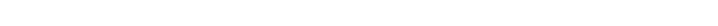 852852852852Pomoc społeczna                                                                                                                                         4 392 046,00Pomoc społeczna                                                                                                                                         4 392 046,00Pomoc społeczna                                                                                                                                         4 392 046,00Pomoc społeczna                                                                                                                                         4 392 046,00Pomoc społeczna                                                                                                                                         4 392 046,00Pomoc społeczna                                                                                                                                         4 392 046,00Pomoc społeczna                                                                                                                                         4 392 046,00Pomoc społeczna                                                                                                                                         4 392 046,00Pomoc społeczna                                                                                                                                         4 392 046,00Pomoc społeczna                                                                                                                                         4 392 046,00Pomoc społeczna                                                                                                                                         4 392 046,00Pomoc społeczna                                                                                                                                         4 392 046,00Pomoc społeczna                                                                                                                                         4 392 046,00Pomoc społeczna                                                                                                                                         4 392 046,00Pomoc społeczna                                                                                                                                         4 392 046,0085201852018520185201Placówki opiekuńczo-wychowawczePlacówki opiekuńczo-wychowawczePlacówki opiekuńczo-wychowawczePlacówki opiekuńczo-wychowawczePlacówki opiekuńczo-wychowawczePlacówki opiekuńczo-wychowawczePlacówki opiekuńczo-wychowawczePlacówki opiekuńczo-wychowawcze1 084 061,000680068006800680Wpływy od rodziców z tytułu opłaty za pobyt dziecka w pieczy zastępczejWpływy od rodziców z tytułu opłaty za pobyt dziecka w pieczy zastępczejWpływy od rodziców z tytułu opłaty za pobyt dziecka w pieczy zastępczejWpływy od rodziców z tytułu opłaty za pobyt dziecka w pieczy zastępczejWpływy od rodziców z tytułu opłaty za pobyt dziecka w pieczy zastępczejWpływy od rodziców z tytułu opłaty za pobyt dziecka w pieczy zastępczej2 000,000830083008300830Wpływy z usługWpływy z usługWpływy z usługWpływy z usługWpływy z usługWpływy z usług250 261,000970097009700970Wpływy z różnych dochodówWpływy z różnych dochodówWpływy z różnych dochodówWpływy z różnych dochodówWpływy z różnych dochodówWpływy z różnych dochodów200,002320232023202320Dotacje celowe otrzymane z powiatu na zadania bieżące realizowane na podstawie porozumień (umów) między jednostkami samorządu terytorialnegoDotacje celowe otrzymane z powiatu na zadania bieżące realizowane na podstawie porozumień (umów) między jednostkami samorządu terytorialnegoDotacje celowe otrzymane z powiatu na zadania bieżące realizowane na podstawie porozumień (umów) między jednostkami samorządu terytorialnegoDotacje celowe otrzymane z powiatu na zadania bieżące realizowane na podstawie porozumień (umów) między jednostkami samorządu terytorialnegoDotacje celowe otrzymane z powiatu na zadania bieżące realizowane na podstawie porozumień (umów) między jednostkami samorządu terytorialnegoDotacje celowe otrzymane z powiatu na zadania bieżące realizowane na podstawie porozumień (umów) między jednostkami samorządu terytorialnego831 600,0085202852028520285202Domy pomocy społecznejDomy pomocy społecznejDomy pomocy społecznejDomy pomocy społecznejDomy pomocy społecznejDomy pomocy społecznejDomy pomocy społecznejDomy pomocy społecznej2 275 079,000830083008300830Wpływy z usługWpływy z usługWpływy z usługWpływy z usługWpływy z usługWpływy z usług1 856 004,000970097009700970Wpływy z różnych dochodówWpływy z różnych dochodówWpływy z różnych dochodówWpływy z różnych dochodówWpływy z różnych dochodówWpływy z różnych dochodów16 750,002130213021302130Dotacje celowe otrzymane z budżetu państwa na realizację bieżących zadań własnych powiatuDotacje celowe otrzymane z budżetu państwa na realizację bieżących zadań własnych powiatuDotacje celowe otrzymane z budżetu państwa na realizację bieżących zadań własnych powiatuDotacje celowe otrzymane z budżetu państwa na realizację bieżących zadań własnych powiatuDotacje celowe otrzymane z budżetu państwa na realizację bieżących zadań własnych powiatuDotacje celowe otrzymane z budżetu państwa na realizację bieżących zadań własnych powiatu402 325,0085204852048520485204Rodziny zastępczeRodziny zastępczeRodziny zastępczeRodziny zastępczeRodziny zastępczeRodziny zastępczeRodziny zastępczeRodziny zastępcze1 031 756,000680068006800680Wpływy od rodziców z tytułu opłaty za pobyt dziecka w pieczy zastępczejWpływy od rodziców z tytułu opłaty za pobyt dziecka w pieczy zastępczejWpływy od rodziców z tytułu opłaty za pobyt dziecka w pieczy zastępczejWpływy od rodziców z tytułu opłaty za pobyt dziecka w pieczy zastępczejWpływy od rodziców z tytułu opłaty za pobyt dziecka w pieczy zastępczejWpływy od rodziców z tytułu opłaty za pobyt dziecka w pieczy zastępczej5 000,000830083008300830Wpływy z usługWpływy z usługWpływy z usługWpływy z usługWpływy z usługWpływy z usług301 845,002320232023202320Dotacje celowe otrzymane z powiatu na zadania bieżące realizowane na podstawie porozumień (umów) między jednostkami samorządu terytorialnegoDotacje celowe otrzymane z powiatu na zadania bieżące realizowane na podstawie porozumień (umów) między jednostkami samorządu terytorialnegoDotacje celowe otrzymane z powiatu na zadania bieżące realizowane na podstawie porozumień (umów) między jednostkami samorządu terytorialnegoDotacje celowe otrzymane z powiatu na zadania bieżące realizowane na podstawie porozumień (umów) między jednostkami samorządu terytorialnegoDotacje celowe otrzymane z powiatu na zadania bieżące realizowane na podstawie porozumień (umów) między jednostkami samorządu terytorialnegoDotacje celowe otrzymane z powiatu na zadania bieżące realizowane na podstawie porozumień (umów) między jednostkami samorządu terytorialnego724 911,0085218852188521885218Powiatowe centra pomocy rodziniePowiatowe centra pomocy rodziniePowiatowe centra pomocy rodziniePowiatowe centra pomocy rodziniePowiatowe centra pomocy rodziniePowiatowe centra pomocy rodziniePowiatowe centra pomocy rodziniePowiatowe centra pomocy rodzinie150,000970097009700970Wpływy z różnych dochodówWpływy z różnych dochodówWpływy z różnych dochodówWpływy z różnych dochodówWpływy z różnych dochodówWpływy z różnych dochodów150,0085220852208522085220Jednostki specjalistycznego poradnictwa, mieszkania chronione i ośrodki interwencji kryzysowejJednostki specjalistycznego poradnictwa, mieszkania chronione i ośrodki interwencji kryzysowejJednostki specjalistycznego poradnictwa, mieszkania chronione i ośrodki interwencji kryzysowejJednostki specjalistycznego poradnictwa, mieszkania chronione i ośrodki interwencji kryzysowejJednostki specjalistycznego poradnictwa, mieszkania chronione i ośrodki interwencji kryzysowejJednostki specjalistycznego poradnictwa, mieszkania chronione i ośrodki interwencji kryzysowejJednostki specjalistycznego poradnictwa, mieszkania chronione i ośrodki interwencji kryzysowejJednostki specjalistycznego poradnictwa, mieszkania chronione i ośrodki interwencji kryzysowej1 000,000970097009700970Wpływy z różnych dochodówWpływy z różnych dochodówWpływy z różnych dochodówWpływy z różnych dochodówWpływy z różnych dochodówWpływy z różnych dochodów1 000,00853853853853Pozostałe zadania w zakresie polityki społecznej                                                                                    1 542 933,86Pozostałe zadania w zakresie polityki społecznej                                                                                    1 542 933,86Pozostałe zadania w zakresie polityki społecznej                                                                                    1 542 933,86Pozostałe zadania w zakresie polityki społecznej                                                                                    1 542 933,86Pozostałe zadania w zakresie polityki społecznej                                                                                    1 542 933,86Pozostałe zadania w zakresie polityki społecznej                                                                                    1 542 933,86Pozostałe zadania w zakresie polityki społecznej                                                                                    1 542 933,86Pozostałe zadania w zakresie polityki społecznej                                                                                    1 542 933,86Pozostałe zadania w zakresie polityki społecznej                                                                                    1 542 933,86Pozostałe zadania w zakresie polityki społecznej                                                                                    1 542 933,86Pozostałe zadania w zakresie polityki społecznej                                                                                    1 542 933,86Pozostałe zadania w zakresie polityki społecznej                                                                                    1 542 933,8685321853218532185321Zespoły do spraw orzekania o niepełnosprawnościZespoły do spraw orzekania o niepełnosprawnościZespoły do spraw orzekania o niepełnosprawnościZespoły do spraw orzekania o niepełnosprawnościZespoły do spraw orzekania o niepełnosprawnościZespoły do spraw orzekania o niepełnosprawnościZespoły do spraw orzekania o niepełnosprawnościZespoły do spraw orzekania o niepełnosprawności195 911,002110211021102110Dotacje celowe otrzymane z budżetu państwa na zadania bieżące z zakresu administracji rządowej oraz inne zadania zlecone ustawami realizowane przez powiatDotacje celowe otrzymane z budżetu państwa na zadania bieżące z zakresu administracji rządowej oraz inne zadania zlecone ustawami realizowane przez powiatDotacje celowe otrzymane z budżetu państwa na zadania bieżące z zakresu administracji rządowej oraz inne zadania zlecone ustawami realizowane przez powiatDotacje celowe otrzymane z budżetu państwa na zadania bieżące z zakresu administracji rządowej oraz inne zadania zlecone ustawami realizowane przez powiatDotacje celowe otrzymane z budżetu państwa na zadania bieżące z zakresu administracji rządowej oraz inne zadania zlecone ustawami realizowane przez powiatDotacje celowe otrzymane z budżetu państwa na zadania bieżące z zakresu administracji rządowej oraz inne zadania zlecone ustawami realizowane przez powiat195 543,002360236023602360Dochody jednostek samorządu terytorialnego związane z realizacją zadań z zakresu administracji rządowej oraz innych zadań zleconych ustawamiDochody jednostek samorządu terytorialnego związane z realizacją zadań z zakresu administracji rządowej oraz innych zadań zleconych ustawamiDochody jednostek samorządu terytorialnego związane z realizacją zadań z zakresu administracji rządowej oraz innych zadań zleconych ustawamiDochody jednostek samorządu terytorialnego związane z realizacją zadań z zakresu administracji rządowej oraz innych zadań zleconych ustawamiDochody jednostek samorządu terytorialnego związane z realizacją zadań z zakresu administracji rządowej oraz innych zadań zleconych ustawamiDochody jednostek samorządu terytorialnego związane z realizacją zadań z zakresu administracji rządowej oraz innych zadań zleconych ustawami368,0085322853228532285322Fundusz PracyFundusz PracyFundusz PracyFundusz PracyFundusz PracyFundusz PracyFundusz PracyFundusz Pracy521 400,002690269026902690Środki z Funduszu Pracy otrzymane przez powiat z przeznaczeniem na finansowanie kosztów wynagrodzenia i składek na ubezpieczenia społeczne pracowników powiatowego urzędu pracyŚrodki z Funduszu Pracy otrzymane przez powiat z przeznaczeniem na finansowanie kosztów wynagrodzenia i składek na ubezpieczenia społeczne pracowników powiatowego urzędu pracyŚrodki z Funduszu Pracy otrzymane przez powiat z przeznaczeniem na finansowanie kosztów wynagrodzenia i składek na ubezpieczenia społeczne pracowników powiatowego urzędu pracyŚrodki z Funduszu Pracy otrzymane przez powiat z przeznaczeniem na finansowanie kosztów wynagrodzenia i składek na ubezpieczenia społeczne pracowników powiatowego urzędu pracyŚrodki z Funduszu Pracy otrzymane przez powiat z przeznaczeniem na finansowanie kosztów wynagrodzenia i składek na ubezpieczenia społeczne pracowników powiatowego urzędu pracyŚrodki z Funduszu Pracy otrzymane przez powiat z przeznaczeniem na finansowanie kosztów wynagrodzenia i składek na ubezpieczenia społeczne pracowników powiatowego urzędu pracy521 400,0085324853248532485324Państwowy Fundusz Rehabilitacji Osób NiepełnosprawnychPaństwowy Fundusz Rehabilitacji Osób NiepełnosprawnychPaństwowy Fundusz Rehabilitacji Osób NiepełnosprawnychPaństwowy Fundusz Rehabilitacji Osób NiepełnosprawnychPaństwowy Fundusz Rehabilitacji Osób NiepełnosprawnychPaństwowy Fundusz Rehabilitacji Osób NiepełnosprawnychPaństwowy Fundusz Rehabilitacji Osób NiepełnosprawnychPaństwowy Fundusz Rehabilitacji Osób Niepełnosprawnych30 000,000970097009700970Wpływy z różnych dochodówWpływy z różnych dochodówWpływy z różnych dochodówWpływy z różnych dochodówWpływy z różnych dochodówWpływy z różnych dochodów30 000,0085333853338533385333Powiatowe urzędy pracyPowiatowe urzędy pracyPowiatowe urzędy pracyPowiatowe urzędy pracyPowiatowe urzędy pracyPowiatowe urzędy pracyPowiatowe urzędy pracyPowiatowe urzędy pracy43 464,000970097009700970Wpływy z różnych dochodówWpływy z różnych dochodówWpływy z różnych dochodówWpływy z różnych dochodówWpływy z różnych dochodówWpływy z różnych dochodów43 464,0085395853958539585395Pozostała działalnośćPozostała działalnośćPozostała działalnośćPozostała działalnośćPozostała działalnośćPozostała działalnośćPozostała działalnośćPozostała działalność752 158,862057205720572057Dotacje celowe w ramach programów finansowanych z udziałem środków europejskich oraz środków, o których mowa w art. 5 ust. 3 pkt 5 lit. a i b ustawy, lub płatności w ramach budżetu środków europejskich, realizowanych przez jednostki samorządu terytoriaDotacje celowe w ramach programów finansowanych z udziałem środków europejskich oraz środków, o których mowa w art. 5 ust. 3 pkt 5 lit. a i b ustawy, lub płatności w ramach budżetu środków europejskich, realizowanych przez jednostki samorządu terytoriaDotacje celowe w ramach programów finansowanych z udziałem środków europejskich oraz środków, o których mowa w art. 5 ust. 3 pkt 5 lit. a i b ustawy, lub płatności w ramach budżetu środków europejskich, realizowanych przez jednostki samorządu terytoriaDotacje celowe w ramach programów finansowanych z udziałem środków europejskich oraz środków, o których mowa w art. 5 ust. 3 pkt 5 lit. a i b ustawy, lub płatności w ramach budżetu środków europejskich, realizowanych przez jednostki samorządu terytoriaDotacje celowe w ramach programów finansowanych z udziałem środków europejskich oraz środków, o których mowa w art. 5 ust. 3 pkt 5 lit. a i b ustawy, lub płatności w ramach budżetu środków europejskich, realizowanych przez jednostki samorządu terytoriaDotacje celowe w ramach programów finansowanych z udziałem środków europejskich oraz środków, o których mowa w art. 5 ust. 3 pkt 5 lit. a i b ustawy, lub płatności w ramach budżetu środków europejskich, realizowanych przez jednostki samorządu terytoria752 158,86854854854854Edukacyjna opieka wychowawcza                                                                                                           1 076 810,00Edukacyjna opieka wychowawcza                                                                                                           1 076 810,00Edukacyjna opieka wychowawcza                                                                                                           1 076 810,00Edukacyjna opieka wychowawcza                                                                                                           1 076 810,00Edukacyjna opieka wychowawcza                                                                                                           1 076 810,00Edukacyjna opieka wychowawcza                                                                                                           1 076 810,00Edukacyjna opieka wychowawcza                                                                                                           1 076 810,00Edukacyjna opieka wychowawcza                                                                                                           1 076 810,00Edukacyjna opieka wychowawcza                                                                                                           1 076 810,00Edukacyjna opieka wychowawcza                                                                                                           1 076 810,00Edukacyjna opieka wychowawcza                                                                                                           1 076 810,00Edukacyjna opieka wychowawcza                                                                                                           1 076 810,0085403854038540385403Specjalne ośrodki szkolno-wychowawczeSpecjalne ośrodki szkolno-wychowawczeSpecjalne ośrodki szkolno-wychowawczeSpecjalne ośrodki szkolno-wychowawczeSpecjalne ośrodki szkolno-wychowawczeSpecjalne ośrodki szkolno-wychowawczeSpecjalne ośrodki szkolno-wychowawczeSpecjalne ośrodki szkolno-wychowawcze37 016,000690069006900690Wpływy z różnych opłatWpływy z różnych opłatWpływy z różnych opłatWpływy z różnych opłatWpływy z różnych opłatWpływy z różnych opłat34 336,000970097009700970Wpływy z różnych dochodówWpływy z różnych dochodówWpływy z różnych dochodówWpływy z różnych dochodówWpływy z różnych dochodówWpływy z różnych dochodów2 680,0085406854068540685406Poradnie psychologiczno-pedagogiczne, w tym poradnie specjalistycznePoradnie psychologiczno-pedagogiczne, w tym poradnie specjalistycznePoradnie psychologiczno-pedagogiczne, w tym poradnie specjalistycznePoradnie psychologiczno-pedagogiczne, w tym poradnie specjalistycznePoradnie psychologiczno-pedagogiczne, w tym poradnie specjalistycznePoradnie psychologiczno-pedagogiczne, w tym poradnie specjalistycznePoradnie psychologiczno-pedagogiczne, w tym poradnie specjalistycznePoradnie psychologiczno-pedagogiczne, w tym poradnie specjalistyczne28 471,000970097009700970Wpływy z różnych dochodówWpływy z różnych dochodówWpływy z różnych dochodówWpływy z różnych dochodówWpływy z różnych dochodówWpływy z różnych dochodów28 471,0085407854078540785407Placówki wychowania pozaszkolnegoPlacówki wychowania pozaszkolnegoPlacówki wychowania pozaszkolnegoPlacówki wychowania pozaszkolnegoPlacówki wychowania pozaszkolnegoPlacówki wychowania pozaszkolnegoPlacówki wychowania pozaszkolnegoPlacówki wychowania pozaszkolnego34,000970097009700970Wpływy z różnych dochodówWpływy z różnych dochodówWpływy z różnych dochodówWpływy z różnych dochodówWpływy z różnych dochodówWpływy z różnych dochodów34,0085410854108541085410Internaty i bursy szkolneInternaty i bursy szkolneInternaty i bursy szkolneInternaty i bursy szkolneInternaty i bursy szkolneInternaty i bursy szkolneInternaty i bursy szkolneInternaty i bursy szkolne830 081,000830083008300830Wpływy z usługWpływy z usługWpływy z usługWpływy z usługWpływy z usługWpływy z usług548 858,000970097009700970Wpływy z różnych dochodówWpływy z różnych dochodówWpływy z różnych dochodówWpływy z różnych dochodówWpływy z różnych dochodówWpływy z różnych dochodów281 223,0085420854208542085420Młodzieżowe ośrodki wychowawczeMłodzieżowe ośrodki wychowawczeMłodzieżowe ośrodki wychowawczeMłodzieżowe ośrodki wychowawczeMłodzieżowe ośrodki wychowawczeMłodzieżowe ośrodki wychowawczeMłodzieżowe ośrodki wychowawczeMłodzieżowe ośrodki wychowawcze77 804,000690069006900690Wpływy z różnych opłatWpływy z różnych opłatWpływy z różnych opłatWpływy z różnych opłatWpływy z różnych opłatWpływy z różnych opłat49 200,000830083008300830Wpływy z usługWpływy z usługWpływy z usługWpływy z usługWpływy z usługWpływy z usług5 000,000970097009700970Wpływy z różnych dochodówWpływy z różnych dochodówWpływy z różnych dochodówWpływy z różnych dochodówWpływy z różnych dochodówWpływy z różnych dochodów23 604,0085421854218542185421Młodzieżowe ośrodki socjoterapiiMłodzieżowe ośrodki socjoterapiiMłodzieżowe ośrodki socjoterapiiMłodzieżowe ośrodki socjoterapiiMłodzieżowe ośrodki socjoterapiiMłodzieżowe ośrodki socjoterapiiMłodzieżowe ośrodki socjoterapiiMłodzieżowe ośrodki socjoterapii103 404,000690069006900690Wpływy z różnych opłatWpływy z różnych opłatWpływy z różnych opłatWpływy z różnych opłatWpływy z różnych opłatWpływy z różnych opłat102 960,000970097009700970Wpływy z różnych dochodówWpływy z różnych dochodówWpływy z różnych dochodówWpływy z różnych dochodówWpływy z różnych dochodówWpływy z różnych dochodów444,00900900900900Gospodarka komunalna i ochrona środowiska                                                                                          200 500,00Gospodarka komunalna i ochrona środowiska                                                                                          200 500,00Gospodarka komunalna i ochrona środowiska                                                                                          200 500,00Gospodarka komunalna i ochrona środowiska                                                                                          200 500,00Gospodarka komunalna i ochrona środowiska                                                                                          200 500,00Gospodarka komunalna i ochrona środowiska                                                                                          200 500,00Gospodarka komunalna i ochrona środowiska                                                                                          200 500,00Gospodarka komunalna i ochrona środowiska                                                                                          200 500,00Gospodarka komunalna i ochrona środowiska                                                                                          200 500,00Gospodarka komunalna i ochrona środowiska                                                                                          200 500,00Gospodarka komunalna i ochrona środowiska                                                                                          200 500,00Gospodarka komunalna i ochrona środowiska                                                                                          200 500,00Gospodarka komunalna i ochrona środowiska                                                                                          200 500,00Gospodarka komunalna i ochrona środowiska                                                                                          200 500,00Gospodarka komunalna i ochrona środowiska                                                                                          200 500,0090019900199001990019Wpływy i wydatki związane z gromadzeniem środków z opłat i kar za korzystanie ze środowiskaWpływy i wydatki związane z gromadzeniem środków z opłat i kar za korzystanie ze środowiskaWpływy i wydatki związane z gromadzeniem środków z opłat i kar za korzystanie ze środowiskaWpływy i wydatki związane z gromadzeniem środków z opłat i kar za korzystanie ze środowiskaWpływy i wydatki związane z gromadzeniem środków z opłat i kar za korzystanie ze środowiskaWpływy i wydatki związane z gromadzeniem środków z opłat i kar za korzystanie ze środowiskaWpływy i wydatki związane z gromadzeniem środków z opłat i kar za korzystanie ze środowiskaWpływy i wydatki związane z gromadzeniem środków z opłat i kar za korzystanie ze środowiska200 500,000580058005800580Wpływy z tytułu grzywien i innych kar pieniężnych od osób prawnych i innych jednostek organizacyjnychWpływy z tytułu grzywien i innych kar pieniężnych od osób prawnych i innych jednostek organizacyjnychWpływy z tytułu grzywien i innych kar pieniężnych od osób prawnych i innych jednostek organizacyjnychWpływy z tytułu grzywien i innych kar pieniężnych od osób prawnych i innych jednostek organizacyjnychWpływy z tytułu grzywien i innych kar pieniężnych od osób prawnych i innych jednostek organizacyjnychWpływy z tytułu grzywien i innych kar pieniężnych od osób prawnych i innych jednostek organizacyjnych500,000690069006900690Wpływy z różnych opłatWpływy z różnych opłatWpływy z różnych opłatWpływy z różnych opłatWpływy z różnych opłatWpływy z różnych opłat200 000,00RAZEM DOCHODYRAZEM DOCHODY70 572 588,96Załącznik Nr 2
do Uchwały Nr  232 /2015Zarządu Powiatu Wągrowieckiego
z dnia 2015-12-29Załącznik Nr 2
do Uchwały Nr  232 /2015Zarządu Powiatu Wągrowieckiego
z dnia 2015-12-29Załącznik Nr 2
do Uchwały Nr  232 /2015Zarządu Powiatu Wągrowieckiego
z dnia 2015-12-29Załącznik Nr 2
do Uchwały Nr  232 /2015Zarządu Powiatu Wągrowieckiego
z dnia 2015-12-29Załącznik Nr 2
do Uchwały Nr  232 /2015Zarządu Powiatu Wągrowieckiego
z dnia 2015-12-29DziałDziałDziałDziałDziałRozdziałRozdziałRozdziałRozdziałRozdziałNazwaNazwaNazwaNazwaPlanPlanPlan§§§NazwaNazwaNazwaNazwaPlanPlanPlan010010010010Rolnictwo i łowiectwoRolnictwo i łowiectwoRolnictwo i łowiectwoRolnictwo i łowiectwoRolnictwo i łowiectwoRolnictwo i łowiectwoRolnictwo i łowiectwoRolnictwo i łowiectwoRolnictwo i łowiectwoRolnictwo i łowiectwoRolnictwo i łowiectwo45 000,0045 000,0045 000,0001005010050100501005Prace geodezyjno-urządzeniowe na potrzeby rolnictwaPrace geodezyjno-urządzeniowe na potrzeby rolnictwaPrace geodezyjno-urządzeniowe na potrzeby rolnictwaPrace geodezyjno-urządzeniowe na potrzeby rolnictwaPrace geodezyjno-urządzeniowe na potrzeby rolnictwaPrace geodezyjno-urządzeniowe na potrzeby rolnictwaPrace geodezyjno-urządzeniowe na potrzeby rolnictwaPrace geodezyjno-urządzeniowe na potrzeby rolnictwa5 000,005 000,005 000,004300430043004300Zakup usług pozostałychZakup usług pozostałychZakup usług pozostałychZakup usług pozostałychZakup usług pozostałychZakup usług pozostałych5 000,005 000,005 000,0001009010090100901009Spółki wodneSpółki wodneSpółki wodneSpółki wodneSpółki wodneSpółki wodneSpółki wodneSpółki wodne40 000,0040 000,0040 000,002830283028302830Dotacja celowa z budżetu na finansowanie lub dofinansowanie zadań zleconych do realizacji pozostałym jednostkom niezaliczanym do sektora finansów publicznychDotacja celowa z budżetu na finansowanie lub dofinansowanie zadań zleconych do realizacji pozostałym jednostkom niezaliczanym do sektora finansów publicznychDotacja celowa z budżetu na finansowanie lub dofinansowanie zadań zleconych do realizacji pozostałym jednostkom niezaliczanym do sektora finansów publicznychDotacja celowa z budżetu na finansowanie lub dofinansowanie zadań zleconych do realizacji pozostałym jednostkom niezaliczanym do sektora finansów publicznychDotacja celowa z budżetu na finansowanie lub dofinansowanie zadań zleconych do realizacji pozostałym jednostkom niezaliczanym do sektora finansów publicznychDotacja celowa z budżetu na finansowanie lub dofinansowanie zadań zleconych do realizacji pozostałym jednostkom niezaliczanym do sektora finansów publicznych40 000,0040 000,0040 000,00020020020020LeśnictwoLeśnictwoLeśnictwoLeśnictwoLeśnictwoLeśnictwoLeśnictwoLeśnictwoLeśnictwoLeśnictwoLeśnictwo330 872,00330 872,00330 872,0002001020010200102001Gospodarka leśnaGospodarka leśnaGospodarka leśnaGospodarka leśnaGospodarka leśnaGospodarka leśnaGospodarka leśnaGospodarka leśna283 158,00283 158,00283 158,003030303030303030Różne wydatki na rzecz osób fizycznychRóżne wydatki na rzecz osób fizycznychRóżne wydatki na rzecz osób fizycznychRóżne wydatki na rzecz osób fizycznychRóżne wydatki na rzecz osób fizycznychRóżne wydatki na rzecz osób fizycznych278 272,00278 272,00278 272,004600460046004600Kary, odszkodowania i grzywny wypłacane na rzecz osób prawnych i innych jednostek organizacyjnychKary, odszkodowania i grzywny wypłacane na rzecz osób prawnych i innych jednostek organizacyjnychKary, odszkodowania i grzywny wypłacane na rzecz osób prawnych i innych jednostek organizacyjnychKary, odszkodowania i grzywny wypłacane na rzecz osób prawnych i innych jednostek organizacyjnychKary, odszkodowania i grzywny wypłacane na rzecz osób prawnych i innych jednostek organizacyjnychKary, odszkodowania i grzywny wypłacane na rzecz osób prawnych i innych jednostek organizacyjnych4 886,004 886,004 886,0002002020020200202002Nadzór nad gospodarką leśnąNadzór nad gospodarką leśnąNadzór nad gospodarką leśnąNadzór nad gospodarką leśnąNadzór nad gospodarką leśnąNadzór nad gospodarką leśnąNadzór nad gospodarką leśnąNadzór nad gospodarką leśną47 714,0047 714,0047 714,002570257025702570Dotacja podmiotowa z budżetu dla pozostałych jednostek sektora finansów publicznychDotacja podmiotowa z budżetu dla pozostałych jednostek sektora finansów publicznychDotacja podmiotowa z budżetu dla pozostałych jednostek sektora finansów publicznychDotacja podmiotowa z budżetu dla pozostałych jednostek sektora finansów publicznychDotacja podmiotowa z budżetu dla pozostałych jednostek sektora finansów publicznychDotacja podmiotowa z budżetu dla pozostałych jednostek sektora finansów publicznych47 714,0047 714,0047 714,00600600600600Transport i łącznośćTransport i łącznośćTransport i łącznośćTransport i łącznośćTransport i łącznośćTransport i łącznośćTransport i łącznośćTransport i łącznośćTransport i łącznośćTransport i łącznośćTransport i łączność3 986 000,003 986 000,003 986 000,0060014600146001460014Drogi publiczne powiatoweDrogi publiczne powiatoweDrogi publiczne powiatoweDrogi publiczne powiatoweDrogi publiczne powiatoweDrogi publiczne powiatoweDrogi publiczne powiatoweDrogi publiczne powiatowe3 376 000,003 376 000,003 376 000,003020302030203020Wydatki osobowe niezaliczone do wynagrodzeńWydatki osobowe niezaliczone do wynagrodzeńWydatki osobowe niezaliczone do wynagrodzeńWydatki osobowe niezaliczone do wynagrodzeńWydatki osobowe niezaliczone do wynagrodzeńWydatki osobowe niezaliczone do wynagrodzeń17 451,0017 451,0017 451,004010401040104010Wynagrodzenia osobowe pracownikówWynagrodzenia osobowe pracownikówWynagrodzenia osobowe pracownikówWynagrodzenia osobowe pracownikówWynagrodzenia osobowe pracownikówWynagrodzenia osobowe pracowników800 989,00800 989,00800 989,004040404040404040Dodatkowe wynagrodzenie roczneDodatkowe wynagrodzenie roczneDodatkowe wynagrodzenie roczneDodatkowe wynagrodzenie roczneDodatkowe wynagrodzenie roczneDodatkowe wynagrodzenie roczne53 838,0053 838,0053 838,004110411041104110Składki na ubezpieczenia społeczneSkładki na ubezpieczenia społeczneSkładki na ubezpieczenia społeczneSkładki na ubezpieczenia społeczneSkładki na ubezpieczenia społeczneSkładki na ubezpieczenia społeczne142 139,00142 139,00142 139,004120412041204120Składki na Fundusz PracySkładki na Fundusz PracySkładki na Fundusz PracySkładki na Fundusz PracySkładki na Fundusz PracySkładki na Fundusz Pracy12 487,0012 487,0012 487,004170417041704170Wynagrodzenia bezosoboweWynagrodzenia bezosoboweWynagrodzenia bezosoboweWynagrodzenia bezosoboweWynagrodzenia bezosoboweWynagrodzenia bezosobowe5 200,005 200,005 200,004210421042104210Zakup materiałów i wyposażeniaZakup materiałów i wyposażeniaZakup materiałów i wyposażeniaZakup materiałów i wyposażeniaZakup materiałów i wyposażeniaZakup materiałów i wyposażenia343 884,00343 884,00343 884,004260426042604260Zakup energiiZakup energiiZakup energiiZakup energiiZakup energiiZakup energii40 326,0040 326,0040 326,004270427042704270Zakup usług remontowychZakup usług remontowychZakup usług remontowychZakup usług remontowychZakup usług remontowychZakup usług remontowych968 300,00968 300,00968 300,004280428042804280Zakup usług zdrowotnychZakup usług zdrowotnychZakup usług zdrowotnychZakup usług zdrowotnychZakup usług zdrowotnychZakup usług zdrowotnych3 340,003 340,003 340,004300430043004300Zakup usług pozostałychZakup usług pozostałychZakup usług pozostałychZakup usług pozostałychZakup usług pozostałychZakup usług pozostałych667 285,00667 285,00667 285,004360436043604360Opłaty z tytułu zakupu usług telekomunikacyjnychOpłaty z tytułu zakupu usług telekomunikacyjnychOpłaty z tytułu zakupu usług telekomunikacyjnychOpłaty z tytułu zakupu usług telekomunikacyjnychOpłaty z tytułu zakupu usług telekomunikacyjnychOpłaty z tytułu zakupu usług telekomunikacyjnych7 224,007 224,007 224,004390439043904390Zakup usług obejmujących wykonanie ekspertyz, analiz i opiniiZakup usług obejmujących wykonanie ekspertyz, analiz i opiniiZakup usług obejmujących wykonanie ekspertyz, analiz i opiniiZakup usług obejmujących wykonanie ekspertyz, analiz i opiniiZakup usług obejmujących wykonanie ekspertyz, analiz i opiniiZakup usług obejmujących wykonanie ekspertyz, analiz i opinii6 600,006 600,006 600,004410441044104410Podróże służbowe krajowePodróże służbowe krajowePodróże służbowe krajowePodróże służbowe krajowePodróże służbowe krajowePodróże służbowe krajowe293,00293,00293,004430443044304430Różne opłaty i składkiRóżne opłaty i składkiRóżne opłaty i składkiRóżne opłaty i składkiRóżne opłaty i składkiRóżne opłaty i składki18 200,0018 200,0018 200,004440444044404440Odpisy na zakładowy fundusz świadczeń socjalnychOdpisy na zakładowy fundusz świadczeń socjalnychOdpisy na zakładowy fundusz świadczeń socjalnychOdpisy na zakładowy fundusz świadczeń socjalnychOdpisy na zakładowy fundusz świadczeń socjalnychOdpisy na zakładowy fundusz świadczeń socjalnych21 660,0021 660,0021 660,004480448044804480Podatek od nieruchomościPodatek od nieruchomościPodatek od nieruchomościPodatek od nieruchomościPodatek od nieruchomościPodatek od nieruchomości6 125,006 125,006 125,004500450045004500Pozostałe podatki na rzecz budżetów jednostek samorządu terytorialnegoPozostałe podatki na rzecz budżetów jednostek samorządu terytorialnegoPozostałe podatki na rzecz budżetów jednostek samorządu terytorialnegoPozostałe podatki na rzecz budżetów jednostek samorządu terytorialnegoPozostałe podatki na rzecz budżetów jednostek samorządu terytorialnegoPozostałe podatki na rzecz budżetów jednostek samorządu terytorialnego1 650,001 650,001 650,004520452045204520Opłaty na rzecz budżetów jednostek samorządu terytorialnegoOpłaty na rzecz budżetów jednostek samorządu terytorialnegoOpłaty na rzecz budżetów jednostek samorządu terytorialnegoOpłaty na rzecz budżetów jednostek samorządu terytorialnegoOpłaty na rzecz budżetów jednostek samorządu terytorialnegoOpłaty na rzecz budżetów jednostek samorządu terytorialnego1 489,001 489,001 489,004700470047004700Szkolenia pracowników niebędących członkami korpusu służby cywilnejSzkolenia pracowników niebędących członkami korpusu służby cywilnejSzkolenia pracowników niebędących członkami korpusu służby cywilnejSzkolenia pracowników niebędących członkami korpusu służby cywilnejSzkolenia pracowników niebędących członkami korpusu służby cywilnejSzkolenia pracowników niebędących członkami korpusu służby cywilnej7 520,007 520,007 520,006050605060506050Wydatki inwestycyjne jednostek budżetowychWydatki inwestycyjne jednostek budżetowychWydatki inwestycyjne jednostek budżetowychWydatki inwestycyjne jednostek budżetowychWydatki inwestycyjne jednostek budżetowychWydatki inwestycyjne jednostek budżetowych250 000,00250 000,00250 000,0060016600166001660016Drogi publiczne gminneDrogi publiczne gminneDrogi publiczne gminneDrogi publiczne gminneDrogi publiczne gminneDrogi publiczne gminneDrogi publiczne gminneDrogi publiczne gminne610 000,00610 000,00610 000,006300630063006300Dotacja celowa na pomoc finansową udzielaną między jednostkami samorządu terytorialnego na dofinansowanie własnych zadań inwestycyjnych i zakupów inwestycyjnychDotacja celowa na pomoc finansową udzielaną między jednostkami samorządu terytorialnego na dofinansowanie własnych zadań inwestycyjnych i zakupów inwestycyjnychDotacja celowa na pomoc finansową udzielaną między jednostkami samorządu terytorialnego na dofinansowanie własnych zadań inwestycyjnych i zakupów inwestycyjnychDotacja celowa na pomoc finansową udzielaną między jednostkami samorządu terytorialnego na dofinansowanie własnych zadań inwestycyjnych i zakupów inwestycyjnychDotacja celowa na pomoc finansową udzielaną między jednostkami samorządu terytorialnego na dofinansowanie własnych zadań inwestycyjnych i zakupów inwestycyjnychDotacja celowa na pomoc finansową udzielaną między jednostkami samorządu terytorialnego na dofinansowanie własnych zadań inwestycyjnych i zakupów inwestycyjnych610 000,00610 000,00610 000,00630630630630Turystyka                                                                                                                                                            27 362,00Turystyka                                                                                                                                                            27 362,00Turystyka                                                                                                                                                            27 362,00Turystyka                                                                                                                                                            27 362,00Turystyka                                                                                                                                                            27 362,00Turystyka                                                                                                                                                            27 362,00Turystyka                                                                                                                                                            27 362,00Turystyka                                                                                                                                                            27 362,00Turystyka                                                                                                                                                            27 362,00Turystyka                                                                                                                                                            27 362,00Turystyka                                                                                                                                                            27 362,00Turystyka                                                                                                                                                            27 362,00Turystyka                                                                                                                                                            27 362,00Turystyka                                                                                                                                                            27 362,0063003630036300363003Zadania w zakresie upowszechniania turystykiZadania w zakresie upowszechniania turystykiZadania w zakresie upowszechniania turystykiZadania w zakresie upowszechniania turystykiZadania w zakresie upowszechniania turystykiZadania w zakresie upowszechniania turystykiZadania w zakresie upowszechniania turystykiZadania w zakresie upowszechniania turystyki4 264,004 264,004 264,002320232023202320Dotacje celowe przekazane dla powiatu na zadania bieżące realizowane na podstawie porozumień (umów) między jednostkami samorządu terytorialnegoDotacje celowe przekazane dla powiatu na zadania bieżące realizowane na podstawie porozumień (umów) między jednostkami samorządu terytorialnegoDotacje celowe przekazane dla powiatu na zadania bieżące realizowane na podstawie porozumień (umów) między jednostkami samorządu terytorialnegoDotacje celowe przekazane dla powiatu na zadania bieżące realizowane na podstawie porozumień (umów) między jednostkami samorządu terytorialnegoDotacje celowe przekazane dla powiatu na zadania bieżące realizowane na podstawie porozumień (umów) między jednostkami samorządu terytorialnegoDotacje celowe przekazane dla powiatu na zadania bieżące realizowane na podstawie porozumień (umów) między jednostkami samorządu terytorialnego4 264,004 264,004 264,0063095630956309563095Pozostała działalnośćPozostała działalnośćPozostała działalnośćPozostała działalnośćPozostała działalnośćPozostała działalnośćPozostała działalnośćPozostała działalność4 000,004 000,004 000,004210421042104210Zakup materiałów i wyposażeniaZakup materiałów i wyposażeniaZakup materiałów i wyposażeniaZakup materiałów i wyposażeniaZakup materiałów i wyposażeniaZakup materiałów i wyposażenia2 000,002 000,002 000,004300430043004300Zakup usług pozostałychZakup usług pozostałychZakup usług pozostałychZakup usług pozostałychZakup usług pozostałychZakup usług pozostałych2 000,002 000,002 000,00700700700700Gospodarka mieszkaniowaGospodarka mieszkaniowaGospodarka mieszkaniowaGospodarka mieszkaniowaGospodarka mieszkaniowaGospodarka mieszkaniowaGospodarka mieszkaniowaGospodarka mieszkaniowaGospodarka mieszkaniowaGospodarka mieszkaniowaGospodarka mieszkaniowa199 174,00199 174,00199 174,0070005700057000570005Gospodarka gruntami i nieruchomościamiGospodarka gruntami i nieruchomościamiGospodarka gruntami i nieruchomościamiGospodarka gruntami i nieruchomościamiGospodarka gruntami i nieruchomościamiGospodarka gruntami i nieruchomościamiGospodarka gruntami i nieruchomościamiGospodarka gruntami i nieruchomościami199 174,00199 174,00199 174,004010401040104010Wynagrodzenia osobowe pracownikówWynagrodzenia osobowe pracownikówWynagrodzenia osobowe pracownikówWynagrodzenia osobowe pracownikówWynagrodzenia osobowe pracownikówWynagrodzenia osobowe pracowników41 886,0041 886,0041 886,004110411041104110Składki na ubezpieczenia społeczneSkładki na ubezpieczenia społeczneSkładki na ubezpieczenia społeczneSkładki na ubezpieczenia społeczneSkładki na ubezpieczenia społeczneSkładki na ubezpieczenia społeczne7 163,007 163,007 163,004120412041204120Składki na Fundusz PracySkładki na Fundusz PracySkładki na Fundusz PracySkładki na Fundusz PracySkładki na Fundusz PracySkładki na Fundusz Pracy825,00825,00825,004210421042104210Zakup materiałów i wyposażeniaZakup materiałów i wyposażeniaZakup materiałów i wyposażeniaZakup materiałów i wyposażeniaZakup materiałów i wyposażeniaZakup materiałów i wyposażenia3 000,003 000,003 000,004240424042404240Zakup środków dydaktycznych i książekZakup środków dydaktycznych i książekZakup środków dydaktycznych i książekZakup środków dydaktycznych i książekZakup środków dydaktycznych i książekZakup środków dydaktycznych i książek800,00800,00800,004270427042704270Zakup usług remontowychZakup usług remontowychZakup usług remontowychZakup usług remontowychZakup usług remontowychZakup usług remontowych60 000,0060 000,0060 000,004300430043004300Zakup usług pozostałychZakup usług pozostałychZakup usług pozostałychZakup usług pozostałychZakup usług pozostałychZakup usług pozostałych56 900,0056 900,0056 900,004380438043804380Zakup usług obejmujących tłumaczeniaZakup usług obejmujących tłumaczeniaZakup usług obejmujących tłumaczeniaZakup usług obejmujących tłumaczeniaZakup usług obejmujących tłumaczeniaZakup usług obejmujących tłumaczenia100,00100,00100,004480448044804480Podatek od nieruchomościPodatek od nieruchomościPodatek od nieruchomościPodatek od nieruchomościPodatek od nieruchomościPodatek od nieruchomości28 500,0028 500,0028 500,00710710710710Działalność usługowaDziałalność usługowaDziałalność usługowaDziałalność usługowaDziałalność usługowaDziałalność usługowaDziałalność usługowaDziałalność usługowaDziałalność usługowaDziałalność usługowaDziałalność usługowa789 900,00789 900,00789 900,0071012710127101271012Zadania z zakresu geodezji i kartografiiZadania z zakresu geodezji i kartografiiZadania z zakresu geodezji i kartografiiZadania z zakresu geodezji i kartografiiZadania z zakresu geodezji i kartografiiZadania z zakresu geodezji i kartografiiZadania z zakresu geodezji i kartografiiZadania z zakresu geodezji i kartografii380 900,00380 900,00380 900,004210421042104210Zakup materiałów i wyposażeniaZakup materiałów i wyposażeniaZakup materiałów i wyposażeniaZakup materiałów i wyposażeniaZakup materiałów i wyposażeniaZakup materiałów i wyposażenia51 500,0051 500,0051 500,004240424042404240Zakup środków dydaktycznych i książekZakup środków dydaktycznych i książekZakup środków dydaktycznych i książekZakup środków dydaktycznych i książekZakup środków dydaktycznych i książekZakup środków dydaktycznych i książek500,00500,00500,004270427042704270Zakup usług remontowychZakup usług remontowychZakup usług remontowychZakup usług remontowychZakup usług remontowychZakup usług remontowych20 000,0020 000,0020 000,004300430043004300Zakup usług pozostałychZakup usług pozostałychZakup usług pozostałychZakup usług pozostałychZakup usług pozostałychZakup usług pozostałych270 900,00270 900,00270 900,004700470047004700Szkolenia pracowników niebędących członkami korpusu służby cywilnejSzkolenia pracowników niebędących członkami korpusu służby cywilnejSzkolenia pracowników niebędących członkami korpusu służby cywilnejSzkolenia pracowników niebędących członkami korpusu służby cywilnejSzkolenia pracowników niebędących członkami korpusu służby cywilnejSzkolenia pracowników niebędących członkami korpusu służby cywilnej8 000,008 000,008 000,006060606060606060Wydatki na zakupy inwestycyjne jednostek budżetowychWydatki na zakupy inwestycyjne jednostek budżetowychWydatki na zakupy inwestycyjne jednostek budżetowychWydatki na zakupy inwestycyjne jednostek budżetowychWydatki na zakupy inwestycyjne jednostek budżetowychWydatki na zakupy inwestycyjne jednostek budżetowych30 000,0030 000,0030 000,0071015710157101571015Nadzór budowlanyNadzór budowlanyNadzór budowlanyNadzór budowlanyNadzór budowlanyNadzór budowlanyNadzór budowlanyNadzór budowlany409 000,00409 000,00409 000,003020302030203020Wydatki osobowe niezaliczone do wynagrodzeńWydatki osobowe niezaliczone do wynagrodzeńWydatki osobowe niezaliczone do wynagrodzeńWydatki osobowe niezaliczone do wynagrodzeńWydatki osobowe niezaliczone do wynagrodzeńWydatki osobowe niezaliczone do wynagrodzeń825,00825,00825,004010401040104010Wynagrodzenia osobowe pracownikówWynagrodzenia osobowe pracownikówWynagrodzenia osobowe pracownikówWynagrodzenia osobowe pracownikówWynagrodzenia osobowe pracownikówWynagrodzenia osobowe pracowników78 000,0078 000,0078 000,004020402040204020Wynagrodzenia osobowe członków korpusu służby cywilnejWynagrodzenia osobowe członków korpusu służby cywilnejWynagrodzenia osobowe członków korpusu służby cywilnejWynagrodzenia osobowe członków korpusu służby cywilnejWynagrodzenia osobowe członków korpusu służby cywilnejWynagrodzenia osobowe członków korpusu służby cywilnej182 731,00182 731,00182 731,004040404040404040Dodatkowe wynagrodzenie roczneDodatkowe wynagrodzenie roczneDodatkowe wynagrodzenie roczneDodatkowe wynagrodzenie roczneDodatkowe wynagrodzenie roczneDodatkowe wynagrodzenie roczne18 182,0018 182,0018 182,004110411041104110Składki na ubezpieczenia społeczneSkładki na ubezpieczenia społeczneSkładki na ubezpieczenia społeczneSkładki na ubezpieczenia społeczneSkładki na ubezpieczenia społeczneSkładki na ubezpieczenia społeczne49 024,0049 024,0049 024,004120412041204120Składki na Fundusz PracySkładki na Fundusz PracySkładki na Fundusz PracySkładki na Fundusz PracySkładki na Fundusz PracySkładki na Fundusz Pracy3 425,003 425,003 425,004170417041704170Wynagrodzenia bezosoboweWynagrodzenia bezosoboweWynagrodzenia bezosoboweWynagrodzenia bezosoboweWynagrodzenia bezosoboweWynagrodzenia bezosobowe1 800,001 800,001 800,004210421042104210Zakup materiałów i wyposażeniaZakup materiałów i wyposażeniaZakup materiałów i wyposażeniaZakup materiałów i wyposażeniaZakup materiałów i wyposażeniaZakup materiałów i wyposażenia2 000,002 000,002 000,004240424042404240Zakup środków dydaktycznych i książekZakup środków dydaktycznych i książekZakup środków dydaktycznych i książekZakup środków dydaktycznych i książekZakup środków dydaktycznych i książekZakup środków dydaktycznych i książek1 000,001 000,001 000,004260426042604260Zakup energiiZakup energiiZakup energiiZakup energiiZakup energiiZakup energii6 200,006 200,006 200,004270427042704270Zakup usług remontowychZakup usług remontowychZakup usług remontowychZakup usług remontowychZakup usług remontowychZakup usług remontowych400,00400,00400,004280428042804280Zakup usług zdrowotnychZakup usług zdrowotnychZakup usług zdrowotnychZakup usług zdrowotnychZakup usług zdrowotnychZakup usług zdrowotnych680,00680,00680,004300430043004300Zakup usług pozostałychZakup usług pozostałychZakup usług pozostałychZakup usług pozostałychZakup usług pozostałychZakup usług pozostałych43 632,0043 632,0043 632,004360436043604360Opłaty z tytułu zakupu usług telekomunikacyjnychOpłaty z tytułu zakupu usług telekomunikacyjnychOpłaty z tytułu zakupu usług telekomunikacyjnychOpłaty z tytułu zakupu usług telekomunikacyjnychOpłaty z tytułu zakupu usług telekomunikacyjnychOpłaty z tytułu zakupu usług telekomunikacyjnych2 787,002 787,002 787,004410441044104410Podróże służbowe krajowePodróże służbowe krajowePodróże służbowe krajowePodróże służbowe krajowePodróże służbowe krajowePodróże służbowe krajowe10 030,0010 030,0010 030,004440444044404440Odpisy na zakładowy fundusz świadczeń socjalnychOdpisy na zakładowy fundusz świadczeń socjalnychOdpisy na zakładowy fundusz świadczeń socjalnychOdpisy na zakładowy fundusz świadczeń socjalnychOdpisy na zakładowy fundusz świadczeń socjalnychOdpisy na zakładowy fundusz świadczeń socjalnych5 834,005 834,005 834,004480448044804480Podatek od nieruchomościPodatek od nieruchomościPodatek od nieruchomościPodatek od nieruchomościPodatek od nieruchomościPodatek od nieruchomości540,00540,00540,004520452045204520Opłaty na rzecz budżetów jednostek samorządu terytorialnegoOpłaty na rzecz budżetów jednostek samorządu terytorialnegoOpłaty na rzecz budżetów jednostek samorządu terytorialnegoOpłaty na rzecz budżetów jednostek samorządu terytorialnegoOpłaty na rzecz budżetów jednostek samorządu terytorialnegoOpłaty na rzecz budżetów jednostek samorządu terytorialnego160,00160,00160,004550455045504550Szkolenia członków korpusu służby cywilnejSzkolenia członków korpusu służby cywilnejSzkolenia członków korpusu służby cywilnejSzkolenia członków korpusu służby cywilnejSzkolenia członków korpusu służby cywilnejSzkolenia członków korpusu służby cywilnej750,00750,00750,004700470047004700Szkolenia pracowników niebędących członkami korpusu służby cywilnejSzkolenia pracowników niebędących członkami korpusu służby cywilnejSzkolenia pracowników niebędących członkami korpusu służby cywilnejSzkolenia pracowników niebędących członkami korpusu służby cywilnejSzkolenia pracowników niebędących członkami korpusu służby cywilnejSzkolenia pracowników niebędących członkami korpusu służby cywilnej1 000,001 000,001 000,00750750750750Administracja publicznaAdministracja publicznaAdministracja publicznaAdministracja publicznaAdministracja publicznaAdministracja publicznaAdministracja publicznaAdministracja publicznaAdministracja publicznaAdministracja publicznaAdministracja publiczna7 369 785,007 369 785,007 369 785,0075011750117501175011Urzędy wojewódzkieUrzędy wojewódzkieUrzędy wojewódzkieUrzędy wojewódzkieUrzędy wojewódzkieUrzędy wojewódzkieUrzędy wojewódzkieUrzędy wojewódzkie123 125,00123 125,00123 125,004010401040104010Wynagrodzenia osobowe pracownikówWynagrodzenia osobowe pracownikówWynagrodzenia osobowe pracownikówWynagrodzenia osobowe pracownikówWynagrodzenia osobowe pracownikówWynagrodzenia osobowe pracowników105 072,00105 072,00105 072,004110411041104110Składki na ubezpieczenia społeczneSkładki na ubezpieczenia społeczneSkładki na ubezpieczenia społeczneSkładki na ubezpieczenia społeczneSkładki na ubezpieczenia społeczneSkładki na ubezpieczenia społeczne17 967,0017 967,0017 967,004120412041204120Składki na Fundusz PracySkładki na Fundusz PracySkładki na Fundusz PracySkładki na Fundusz PracySkładki na Fundusz PracySkładki na Fundusz Pracy86,0086,0086,0075019750197501975019Rady powiatówRady powiatówRady powiatówRady powiatówRady powiatówRady powiatówRady powiatówRady powiatów274 478,00274 478,00274 478,003030303030303030Różne wydatki na rzecz osób fizycznychRóżne wydatki na rzecz osób fizycznychRóżne wydatki na rzecz osób fizycznychRóżne wydatki na rzecz osób fizycznychRóżne wydatki na rzecz osób fizycznychRóżne wydatki na rzecz osób fizycznych272 478,00272 478,00272 478,004300430043004300Zakup usług pozostałychZakup usług pozostałychZakup usług pozostałychZakup usług pozostałychZakup usług pozostałychZakup usług pozostałych2 000,002 000,002 000,0075020750207502075020Starostwa powiatoweStarostwa powiatoweStarostwa powiatoweStarostwa powiatoweStarostwa powiatoweStarostwa powiatoweStarostwa powiatoweStarostwa powiatowe6 800 182,006 800 182,006 800 182,003020302030203020Wydatki osobowe niezaliczone do wynagrodzeńWydatki osobowe niezaliczone do wynagrodzeńWydatki osobowe niezaliczone do wynagrodzeńWydatki osobowe niezaliczone do wynagrodzeńWydatki osobowe niezaliczone do wynagrodzeńWydatki osobowe niezaliczone do wynagrodzeń10 500,0010 500,0010 500,004010401040104010Wynagrodzenia osobowe pracownikówWynagrodzenia osobowe pracownikówWynagrodzenia osobowe pracownikówWynagrodzenia osobowe pracownikówWynagrodzenia osobowe pracownikówWynagrodzenia osobowe pracowników4 176 673,004 176 673,004 176 673,004040404040404040Dodatkowe wynagrodzenie roczneDodatkowe wynagrodzenie roczneDodatkowe wynagrodzenie roczneDodatkowe wynagrodzenie roczneDodatkowe wynagrodzenie roczneDodatkowe wynagrodzenie roczne339 919,00339 919,00339 919,004110411041104110Składki na ubezpieczenia społeczneSkładki na ubezpieczenia społeczneSkładki na ubezpieczenia społeczneSkładki na ubezpieczenia społeczneSkładki na ubezpieczenia społeczneSkładki na ubezpieczenia społeczne748 661,00748 661,00748 661,004120412041204120Składki na Fundusz PracySkładki na Fundusz PracySkładki na Fundusz PracySkładki na Fundusz PracySkładki na Fundusz PracySkładki na Fundusz Pracy69 127,0069 127,0069 127,004170417041704170Wynagrodzenia bezosoboweWynagrodzenia bezosoboweWynagrodzenia bezosoboweWynagrodzenia bezosoboweWynagrodzenia bezosoboweWynagrodzenia bezosobowe500,00500,00500,004210421042104210Zakup materiałów i wyposażeniaZakup materiałów i wyposażeniaZakup materiałów i wyposażeniaZakup materiałów i wyposażeniaZakup materiałów i wyposażeniaZakup materiałów i wyposażenia288 790,00288 790,00288 790,004240424042404240Zakup środków dydaktycznych i książekZakup środków dydaktycznych i książekZakup środków dydaktycznych i książekZakup środków dydaktycznych i książekZakup środków dydaktycznych i książekZakup środków dydaktycznych i książek12 000,0012 000,0012 000,004260426042604260Zakup energiiZakup energiiZakup energiiZakup energiiZakup energiiZakup energii194 546,00194 546,00194 546,004270427042704270Zakup usług remontowychZakup usług remontowychZakup usług remontowychZakup usług remontowychZakup usług remontowychZakup usług remontowych36 500,0036 500,0036 500,004280428042804280Zakup usług zdrowotnychZakup usług zdrowotnychZakup usług zdrowotnychZakup usług zdrowotnychZakup usług zdrowotnychZakup usług zdrowotnych10 800,0010 800,0010 800,004300430043004300Zakup usług pozostałychZakup usług pozostałychZakup usług pozostałychZakup usług pozostałychZakup usług pozostałychZakup usług pozostałych608 339,00608 339,00608 339,004360436043604360Opłaty z tytułu zakupu usług telekomunikacyjnychOpłaty z tytułu zakupu usług telekomunikacyjnychOpłaty z tytułu zakupu usług telekomunikacyjnychOpłaty z tytułu zakupu usług telekomunikacyjnychOpłaty z tytułu zakupu usług telekomunikacyjnychOpłaty z tytułu zakupu usług telekomunikacyjnych37 907,0037 907,0037 907,004380438043804380Zakup usług obejmujących tłumaczeniaZakup usług obejmujących tłumaczeniaZakup usług obejmujących tłumaczeniaZakup usług obejmujących tłumaczeniaZakup usług obejmujących tłumaczeniaZakup usług obejmujących tłumaczenia2 000,002 000,002 000,004390439043904390Zakup usług obejmujących wykonanie ekspertyz, analiz i opiniiZakup usług obejmujących wykonanie ekspertyz, analiz i opiniiZakup usług obejmujących wykonanie ekspertyz, analiz i opiniiZakup usług obejmujących wykonanie ekspertyz, analiz i opiniiZakup usług obejmujących wykonanie ekspertyz, analiz i opiniiZakup usług obejmujących wykonanie ekspertyz, analiz i opinii3 000,003 000,003 000,004410441044104410Podróże służbowe krajowePodróże służbowe krajowePodróże służbowe krajowePodróże służbowe krajowePodróże służbowe krajowePodróże służbowe krajowe15 720,0015 720,0015 720,004420442044204420Podróże służbowe zagranicznePodróże służbowe zagranicznePodróże służbowe zagranicznePodróże służbowe zagranicznePodróże służbowe zagranicznePodróże służbowe zagraniczne2 000,002 000,002 000,004430443044304430Różne opłaty i składkiRóżne opłaty i składkiRóżne opłaty i składkiRóżne opłaty i składkiRóżne opłaty i składkiRóżne opłaty i składki52 053,0052 053,0052 053,004440444044404440Odpisy na zakładowy fundusz świadczeń socjalnychOdpisy na zakładowy fundusz świadczeń socjalnychOdpisy na zakładowy fundusz świadczeń socjalnychOdpisy na zakładowy fundusz świadczeń socjalnychOdpisy na zakładowy fundusz świadczeń socjalnychOdpisy na zakładowy fundusz świadczeń socjalnych119 063,00119 063,00119 063,004510451045104510Opłaty na rzecz budżetu państwaOpłaty na rzecz budżetu państwaOpłaty na rzecz budżetu państwaOpłaty na rzecz budżetu państwaOpłaty na rzecz budżetu państwaOpłaty na rzecz budżetu państwa500,00500,00500,004520452045204520Opłaty na rzecz budżetów jednostek samorządu terytorialnegoOpłaty na rzecz budżetów jednostek samorządu terytorialnegoOpłaty na rzecz budżetów jednostek samorządu terytorialnegoOpłaty na rzecz budżetów jednostek samorządu terytorialnegoOpłaty na rzecz budżetów jednostek samorządu terytorialnegoOpłaty na rzecz budżetów jednostek samorządu terytorialnego14 184,0014 184,0014 184,004590459045904590Kary i odszkodowania wypłacane na rzecz osób fizycznychKary i odszkodowania wypłacane na rzecz osób fizycznychKary i odszkodowania wypłacane na rzecz osób fizycznychKary i odszkodowania wypłacane na rzecz osób fizycznychKary i odszkodowania wypłacane na rzecz osób fizycznychKary i odszkodowania wypłacane na rzecz osób fizycznych20 000,0020 000,0020 000,004700470047004700Szkolenia pracowników niebędących członkami korpusu służby cywilnejSzkolenia pracowników niebędących członkami korpusu służby cywilnejSzkolenia pracowników niebędących członkami korpusu służby cywilnejSzkolenia pracowników niebędących członkami korpusu służby cywilnejSzkolenia pracowników niebędących członkami korpusu służby cywilnejSzkolenia pracowników niebędących członkami korpusu służby cywilnej13 400,0013 400,0013 400,006060606060606060Wydatki na zakupy inwestycyjne jednostek budżetowychWydatki na zakupy inwestycyjne jednostek budżetowychWydatki na zakupy inwestycyjne jednostek budżetowychWydatki na zakupy inwestycyjne jednostek budżetowychWydatki na zakupy inwestycyjne jednostek budżetowychWydatki na zakupy inwestycyjne jednostek budżetowych24 000,0024 000,0024 000,0075045750457504575045Kwalifikacja wojskowaKwalifikacja wojskowaKwalifikacja wojskowaKwalifikacja wojskowaKwalifikacja wojskowaKwalifikacja wojskowaKwalifikacja wojskowaKwalifikacja wojskowa22 000,0022 000,0022 000,004110411041104110Składki na ubezpieczenia społeczneSkładki na ubezpieczenia społeczneSkładki na ubezpieczenia społeczneSkładki na ubezpieczenia społeczneSkładki na ubezpieczenia społeczneSkładki na ubezpieczenia społeczne1 200,001 200,001 200,004120412041204120Składki na Fundusz PracySkładki na Fundusz PracySkładki na Fundusz PracySkładki na Fundusz PracySkładki na Fundusz PracySkładki na Fundusz Pracy150,00150,00150,004170417041704170Wynagrodzenia bezosoboweWynagrodzenia bezosoboweWynagrodzenia bezosoboweWynagrodzenia bezosoboweWynagrodzenia bezosoboweWynagrodzenia bezosobowe17 100,0017 100,0017 100,004210421042104210Zakup materiałów i wyposażeniaZakup materiałów i wyposażeniaZakup materiałów i wyposażeniaZakup materiałów i wyposażeniaZakup materiałów i wyposażeniaZakup materiałów i wyposażenia550,00550,00550,004300430043004300Zakup usług pozostałychZakup usług pozostałychZakup usług pozostałychZakup usług pozostałychZakup usług pozostałychZakup usług pozostałych3 000,003 000,003 000,0075075750757507575075Promocja jednostek samorządu terytorialnegoPromocja jednostek samorządu terytorialnegoPromocja jednostek samorządu terytorialnegoPromocja jednostek samorządu terytorialnegoPromocja jednostek samorządu terytorialnegoPromocja jednostek samorządu terytorialnegoPromocja jednostek samorządu terytorialnegoPromocja jednostek samorządu terytorialnego150 000,00150 000,00150 000,004170417041704170Wynagrodzenia bezosoboweWynagrodzenia bezosoboweWynagrodzenia bezosoboweWynagrodzenia bezosoboweWynagrodzenia bezosoboweWynagrodzenia bezosobowe6 000,006 000,006 000,004210421042104210Zakup materiałów i wyposażeniaZakup materiałów i wyposażeniaZakup materiałów i wyposażeniaZakup materiałów i wyposażeniaZakup materiałów i wyposażeniaZakup materiałów i wyposażenia18 000,0018 000,0018 000,004300430043004300Zakup usług pozostałychZakup usług pozostałychZakup usług pozostałychZakup usług pozostałychZakup usług pozostałychZakup usług pozostałych126 000,00126 000,00126 000,00754754754754Bezpieczeństwo publiczne i ochrona przeciwpożarowa                                                                          3 439 000,00Bezpieczeństwo publiczne i ochrona przeciwpożarowa                                                                          3 439 000,00Bezpieczeństwo publiczne i ochrona przeciwpożarowa                                                                          3 439 000,00Bezpieczeństwo publiczne i ochrona przeciwpożarowa                                                                          3 439 000,00Bezpieczeństwo publiczne i ochrona przeciwpożarowa                                                                          3 439 000,00Bezpieczeństwo publiczne i ochrona przeciwpożarowa                                                                          3 439 000,00Bezpieczeństwo publiczne i ochrona przeciwpożarowa                                                                          3 439 000,00Bezpieczeństwo publiczne i ochrona przeciwpożarowa                                                                          3 439 000,00Bezpieczeństwo publiczne i ochrona przeciwpożarowa                                                                          3 439 000,00Bezpieczeństwo publiczne i ochrona przeciwpożarowa                                                                          3 439 000,00Bezpieczeństwo publiczne i ochrona przeciwpożarowa                                                                          3 439 000,00Bezpieczeństwo publiczne i ochrona przeciwpożarowa                                                                          3 439 000,0075411754117541175411Komendy powiatowe Państwowej Straży PożarnejKomendy powiatowe Państwowej Straży PożarnejKomendy powiatowe Państwowej Straży PożarnejKomendy powiatowe Państwowej Straży PożarnejKomendy powiatowe Państwowej Straży PożarnejKomendy powiatowe Państwowej Straży PożarnejKomendy powiatowe Państwowej Straży PożarnejKomendy powiatowe Państwowej Straży Pożarnej3 439 000,003 439 000,003 439 000,003070307030703070Wydatki osobowe niezaliczone do uposażeń wypłacane żołnierzom i funkcjonariuszomWydatki osobowe niezaliczone do uposażeń wypłacane żołnierzom i funkcjonariuszomWydatki osobowe niezaliczone do uposażeń wypłacane żołnierzom i funkcjonariuszomWydatki osobowe niezaliczone do uposażeń wypłacane żołnierzom i funkcjonariuszomWydatki osobowe niezaliczone do uposażeń wypłacane żołnierzom i funkcjonariuszomWydatki osobowe niezaliczone do uposażeń wypłacane żołnierzom i funkcjonariuszom160 933,00160 933,00160 933,004010401040104010Wynagrodzenia osobowe pracownikówWynagrodzenia osobowe pracownikówWynagrodzenia osobowe pracownikówWynagrodzenia osobowe pracownikówWynagrodzenia osobowe pracownikówWynagrodzenia osobowe pracowników28 300,0028 300,0028 300,004020402040204020Wynagrodzenia osobowe członków korpusu służby cywilnejWynagrodzenia osobowe członków korpusu służby cywilnejWynagrodzenia osobowe członków korpusu służby cywilnejWynagrodzenia osobowe członków korpusu służby cywilnejWynagrodzenia osobowe członków korpusu służby cywilnejWynagrodzenia osobowe członków korpusu służby cywilnej59 509,0059 509,0059 509,004040404040404040Dodatkowe wynagrodzenie roczneDodatkowe wynagrodzenie roczneDodatkowe wynagrodzenie roczneDodatkowe wynagrodzenie roczneDodatkowe wynagrodzenie roczneDodatkowe wynagrodzenie roczne7 148,007 148,007 148,004050405040504050Uposażenia żołnierzy zawodowych oraz funkcjonariuszyUposażenia żołnierzy zawodowych oraz funkcjonariuszyUposażenia żołnierzy zawodowych oraz funkcjonariuszyUposażenia żołnierzy zawodowych oraz funkcjonariuszyUposażenia żołnierzy zawodowych oraz funkcjonariuszyUposażenia żołnierzy zawodowych oraz funkcjonariuszy2 366 525,002 366 525,002 366 525,004060406040604060Inne należności żołnierzy zawodowych oraz funkcjonariuszy zaliczane do wynagrodzeńInne należności żołnierzy zawodowych oraz funkcjonariuszy zaliczane do wynagrodzeńInne należności żołnierzy zawodowych oraz funkcjonariuszy zaliczane do wynagrodzeńInne należności żołnierzy zawodowych oraz funkcjonariuszy zaliczane do wynagrodzeńInne należności żołnierzy zawodowych oraz funkcjonariuszy zaliczane do wynagrodzeńInne należności żołnierzy zawodowych oraz funkcjonariuszy zaliczane do wynagrodzeń52 725,0052 725,0052 725,004070407040704070Dodatkowe uposażenie roczne dla żołnierzy zawodowych oraz nagrody roczne dla funkcjonariuszyDodatkowe uposażenie roczne dla żołnierzy zawodowych oraz nagrody roczne dla funkcjonariuszyDodatkowe uposażenie roczne dla żołnierzy zawodowych oraz nagrody roczne dla funkcjonariuszyDodatkowe uposażenie roczne dla żołnierzy zawodowych oraz nagrody roczne dla funkcjonariuszyDodatkowe uposażenie roczne dla żołnierzy zawodowych oraz nagrody roczne dla funkcjonariuszyDodatkowe uposażenie roczne dla żołnierzy zawodowych oraz nagrody roczne dla funkcjonariuszy188 513,00188 513,00188 513,004080408040804080Uposażenia i świadczenia pieniężne wypłacane przez okres roku żołnierzom i funkcjonariuszom zwolnionym ze służbyUposażenia i świadczenia pieniężne wypłacane przez okres roku żołnierzom i funkcjonariuszom zwolnionym ze służbyUposażenia i świadczenia pieniężne wypłacane przez okres roku żołnierzom i funkcjonariuszom zwolnionym ze służbyUposażenia i świadczenia pieniężne wypłacane przez okres roku żołnierzom i funkcjonariuszom zwolnionym ze służbyUposażenia i świadczenia pieniężne wypłacane przez okres roku żołnierzom i funkcjonariuszom zwolnionym ze służbyUposażenia i świadczenia pieniężne wypłacane przez okres roku żołnierzom i funkcjonariuszom zwolnionym ze służby13 375,0013 375,0013 375,004110411041104110Składki na ubezpieczenia społeczneSkładki na ubezpieczenia społeczneSkładki na ubezpieczenia społeczneSkładki na ubezpieczenia społeczneSkładki na ubezpieczenia społeczneSkładki na ubezpieczenia społeczne17 246,0017 246,0017 246,004120412041204120Składki na Fundusz PracySkładki na Fundusz PracySkładki na Fundusz PracySkładki na Fundusz PracySkładki na Fundusz PracySkładki na Fundusz Pracy2 328,002 328,002 328,004180418041804180Równoważniki pieniężne i ekwiwalenty dla żołnierzy i funkcjonariuszy oraz pozostałe należnościRównoważniki pieniężne i ekwiwalenty dla żołnierzy i funkcjonariuszy oraz pozostałe należnościRównoważniki pieniężne i ekwiwalenty dla żołnierzy i funkcjonariuszy oraz pozostałe należnościRównoważniki pieniężne i ekwiwalenty dla żołnierzy i funkcjonariuszy oraz pozostałe należnościRównoważniki pieniężne i ekwiwalenty dla żołnierzy i funkcjonariuszy oraz pozostałe należnościRównoważniki pieniężne i ekwiwalenty dla żołnierzy i funkcjonariuszy oraz pozostałe należności260 601,00260 601,00260 601,004210421042104210Zakup materiałów i wyposażeniaZakup materiałów i wyposażeniaZakup materiałów i wyposażeniaZakup materiałów i wyposażeniaZakup materiałów i wyposażeniaZakup materiałów i wyposażenia108 019,00108 019,00108 019,004250425042504250Zakup sprzętu i uzbrojeniaZakup sprzętu i uzbrojeniaZakup sprzętu i uzbrojeniaZakup sprzętu i uzbrojeniaZakup sprzętu i uzbrojeniaZakup sprzętu i uzbrojenia4 400,004 400,004 400,004260426042604260Zakup energiiZakup energiiZakup energiiZakup energiiZakup energiiZakup energii55 000,0055 000,0055 000,004270427042704270Zakup usług remontowychZakup usług remontowychZakup usług remontowychZakup usług remontowychZakup usług remontowychZakup usług remontowych17 120,0017 120,0017 120,004280428042804280Zakup usług zdrowotnychZakup usług zdrowotnychZakup usług zdrowotnychZakup usług zdrowotnychZakup usług zdrowotnychZakup usług zdrowotnych10 000,0010 000,0010 000,004300430043004300Zakup usług pozostałychZakup usług pozostałychZakup usług pozostałychZakup usług pozostałychZakup usług pozostałychZakup usług pozostałych55 355,0055 355,0055 355,004360436043604360Opłaty z tytułu zakupu usług telekomunikacyjnychOpłaty z tytułu zakupu usług telekomunikacyjnychOpłaty z tytułu zakupu usług telekomunikacyjnychOpłaty z tytułu zakupu usług telekomunikacyjnychOpłaty z tytułu zakupu usług telekomunikacyjnychOpłaty z tytułu zakupu usług telekomunikacyjnych8 400,008 400,008 400,004410441044104410Podróże służbowe krajowePodróże służbowe krajowePodróże służbowe krajowePodróże służbowe krajowePodróże służbowe krajowePodróże służbowe krajowe4 000,004 000,004 000,004430443044304430Różne opłaty i składkiRóżne opłaty i składkiRóżne opłaty i składkiRóżne opłaty i składkiRóżne opłaty i składkiRóżne opłaty i składki1 200,001 200,001 200,004440444044404440Odpisy na zakładowy fundusz świadczeń socjalnychOdpisy na zakładowy fundusz świadczeń socjalnychOdpisy na zakładowy fundusz świadczeń socjalnychOdpisy na zakładowy fundusz świadczeń socjalnychOdpisy na zakładowy fundusz świadczeń socjalnychOdpisy na zakładowy fundusz świadczeń socjalnych2 371,002 371,002 371,004480448044804480Podatek od nieruchomościPodatek od nieruchomościPodatek od nieruchomościPodatek od nieruchomościPodatek od nieruchomościPodatek od nieruchomości12 300,0012 300,0012 300,004500450045004500Pozostałe podatki na rzecz budżetów jednostek samorządu terytorialnegoPozostałe podatki na rzecz budżetów jednostek samorządu terytorialnegoPozostałe podatki na rzecz budżetów jednostek samorządu terytorialnegoPozostałe podatki na rzecz budżetów jednostek samorządu terytorialnegoPozostałe podatki na rzecz budżetów jednostek samorządu terytorialnegoPozostałe podatki na rzecz budżetów jednostek samorządu terytorialnego600,00600,00600,004510451045104510Opłaty na rzecz budżetu państwaOpłaty na rzecz budżetu państwaOpłaty na rzecz budżetu państwaOpłaty na rzecz budżetu państwaOpłaty na rzecz budżetu państwaOpłaty na rzecz budżetu państwa430,00430,00430,004520452045204520Opłaty na rzecz budżetów jednostek samorządu terytorialnegoOpłaty na rzecz budżetów jednostek samorządu terytorialnegoOpłaty na rzecz budżetów jednostek samorządu terytorialnegoOpłaty na rzecz budżetów jednostek samorządu terytorialnegoOpłaty na rzecz budżetów jednostek samorządu terytorialnegoOpłaty na rzecz budżetów jednostek samorządu terytorialnego2 602,002 602,002 602,00755755755755Wymiar sprawiedliwości                                                                                                                                 185 400,00Wymiar sprawiedliwości                                                                                                                                 185 400,00Wymiar sprawiedliwości                                                                                                                                 185 400,00Wymiar sprawiedliwości                                                                                                                                 185 400,00Wymiar sprawiedliwości                                                                                                                                 185 400,00Wymiar sprawiedliwości                                                                                                                                 185 400,00Wymiar sprawiedliwości                                                                                                                                 185 400,00Wymiar sprawiedliwości                                                                                                                                 185 400,00Wymiar sprawiedliwości                                                                                                                                 185 400,00Wymiar sprawiedliwości                                                                                                                                 185 400,00Wymiar sprawiedliwości                                                                                                                                 185 400,00Wymiar sprawiedliwości                                                                                                                                 185 400,00Wymiar sprawiedliwości                                                                                                                                 185 400,00Wymiar sprawiedliwości                                                                                                                                 185 400,00Wymiar sprawiedliwości                                                                                                                                 185 400,00Wymiar sprawiedliwości                                                                                                                                 185 400,00Wymiar sprawiedliwości                                                                                                                                 185 400,0075515755157551575515Nieodpłatna pomoc prawnaNieodpłatna pomoc prawnaNieodpłatna pomoc prawnaNieodpłatna pomoc prawnaNieodpłatna pomoc prawnaNieodpłatna pomoc prawnaNieodpłatna pomoc prawnaNieodpłatna pomoc prawna185 400,00185 400,00185 400,002360236023602360Dotacje celowe z budżetu jednostki samorządu terytorialnego, udzielone w trybie art. 221 ustawy, na finansowanie lub dofinansowanie zadań zleconych do realizacji organizacjom prowadzącym działalność pożytku publicznegoDotacje celowe z budżetu jednostki samorządu terytorialnego, udzielone w trybie art. 221 ustawy, na finansowanie lub dofinansowanie zadań zleconych do realizacji organizacjom prowadzącym działalność pożytku publicznegoDotacje celowe z budżetu jednostki samorządu terytorialnego, udzielone w trybie art. 221 ustawy, na finansowanie lub dofinansowanie zadań zleconych do realizacji organizacjom prowadzącym działalność pożytku publicznegoDotacje celowe z budżetu jednostki samorządu terytorialnego, udzielone w trybie art. 221 ustawy, na finansowanie lub dofinansowanie zadań zleconych do realizacji organizacjom prowadzącym działalność pożytku publicznegoDotacje celowe z budżetu jednostki samorządu terytorialnego, udzielone w trybie art. 221 ustawy, na finansowanie lub dofinansowanie zadań zleconych do realizacji organizacjom prowadzącym działalność pożytku publicznegoDotacje celowe z budżetu jednostki samorządu terytorialnego, udzielone w trybie art. 221 ustawy, na finansowanie lub dofinansowanie zadań zleconych do realizacji organizacjom prowadzącym działalność pożytku publicznego59 946,0059 946,0059 946,004170417041704170Wynagrodzenia bezosoboweWynagrodzenia bezosoboweWynagrodzenia bezosoboweWynagrodzenia bezosoboweWynagrodzenia bezosoboweWynagrodzenia bezosobowe119 892,00119 892,00119 892,004210421042104210Zakup materiałów i wyposażeniaZakup materiałów i wyposażeniaZakup materiałów i wyposażeniaZakup materiałów i wyposażeniaZakup materiałów i wyposażeniaZakup materiałów i wyposażenia5 562,005 562,005 562,00757757757757Obsługa długu publicznego                                                                                                                             450 000,00Obsługa długu publicznego                                                                                                                             450 000,00Obsługa długu publicznego                                                                                                                             450 000,00Obsługa długu publicznego                                                                                                                             450 000,00Obsługa długu publicznego                                                                                                                             450 000,00Obsługa długu publicznego                                                                                                                             450 000,00Obsługa długu publicznego                                                                                                                             450 000,00Obsługa długu publicznego                                                                                                                             450 000,00Obsługa długu publicznego                                                                                                                             450 000,00Obsługa długu publicznego                                                                                                                             450 000,00Obsługa długu publicznego                                                                                                                             450 000,00Obsługa długu publicznego                                                                                                                             450 000,00Obsługa długu publicznego                                                                                                                             450 000,00Obsługa długu publicznego                                                                                                                             450 000,0075702757027570275702Obsługa papierów wartościowych, kredytów i pożyczek jednostek samorządu terytorialnegoObsługa papierów wartościowych, kredytów i pożyczek jednostek samorządu terytorialnegoObsługa papierów wartościowych, kredytów i pożyczek jednostek samorządu terytorialnegoObsługa papierów wartościowych, kredytów i pożyczek jednostek samorządu terytorialnegoObsługa papierów wartościowych, kredytów i pożyczek jednostek samorządu terytorialnegoObsługa papierów wartościowych, kredytów i pożyczek jednostek samorządu terytorialnegoObsługa papierów wartościowych, kredytów i pożyczek jednostek samorządu terytorialnegoObsługa papierów wartościowych, kredytów i pożyczek jednostek samorządu terytorialnego450 000,00450 000,00450 000,008110811081108110Odsetki od samorządowych papierów wartościowych lub zaciągniętych przez jednostkę samorządu terytorialnego kredytów i pożyczekOdsetki od samorządowych papierów wartościowych lub zaciągniętych przez jednostkę samorządu terytorialnego kredytów i pożyczekOdsetki od samorządowych papierów wartościowych lub zaciągniętych przez jednostkę samorządu terytorialnego kredytów i pożyczekOdsetki od samorządowych papierów wartościowych lub zaciągniętych przez jednostkę samorządu terytorialnego kredytów i pożyczekOdsetki od samorządowych papierów wartościowych lub zaciągniętych przez jednostkę samorządu terytorialnego kredytów i pożyczekOdsetki od samorządowych papierów wartościowych lub zaciągniętych przez jednostkę samorządu terytorialnego kredytów i pożyczek450 000,00450 000,00450 000,00758758758758Różne rozliczenia                                                                                                                                          2 442 667,41Różne rozliczenia                                                                                                                                          2 442 667,41Różne rozliczenia                                                                                                                                          2 442 667,41Różne rozliczenia                                                                                                                                          2 442 667,41Różne rozliczenia                                                                                                                                          2 442 667,41Różne rozliczenia                                                                                                                                          2 442 667,41Różne rozliczenia                                                                                                                                          2 442 667,41Różne rozliczenia                                                                                                                                          2 442 667,41Różne rozliczenia                                                                                                                                          2 442 667,41Różne rozliczenia                                                                                                                                          2 442 667,41Różne rozliczenia                                                                                                                                          2 442 667,41Różne rozliczenia                                                                                                                                          2 442 667,41Różne rozliczenia                                                                                                                                          2 442 667,41Różne rozliczenia                                                                                                                                          2 442 667,4175818758187581875818Rezerwy ogólne i celoweRezerwy ogólne i celoweRezerwy ogólne i celoweRezerwy ogólne i celoweRezerwy ogólne i celoweRezerwy ogólne i celoweRezerwy ogólne i celoweRezerwy ogólne i celowe2 442 667,412 442 667,412 442 667,414810481048104810RezerwyRezerwyRezerwyRezerwyRezerwyRezerwy744 154,41744 154,41744 154,416800680068006800Rezerwy na inwestycje i zakupy inwestycyjneRezerwy na inwestycje i zakupy inwestycyjneRezerwy na inwestycje i zakupy inwestycyjneRezerwy na inwestycje i zakupy inwestycyjneRezerwy na inwestycje i zakupy inwestycyjneRezerwy na inwestycje i zakupy inwestycyjne1 698 513,001 698 513,001 698 513,00801801801801Oświata i wychowanie                                                                                                                                 22 720 629,00Oświata i wychowanie                                                                                                                                 22 720 629,00Oświata i wychowanie                                                                                                                                 22 720 629,00Oświata i wychowanie                                                                                                                                 22 720 629,00Oświata i wychowanie                                                                                                                                 22 720 629,00Oświata i wychowanie                                                                                                                                 22 720 629,00Oświata i wychowanie                                                                                                                                 22 720 629,00Oświata i wychowanie                                                                                                                                 22 720 629,00Oświata i wychowanie                                                                                                                                 22 720 629,00Oświata i wychowanie                                                                                                                                 22 720 629,00Oświata i wychowanie                                                                                                                                 22 720 629,00Oświata i wychowanie                                                                                                                                 22 720 629,00Oświata i wychowanie                                                                                                                                 22 720 629,00Oświata i wychowanie                                                                                                                                 22 720 629,0080102801028010280102Szkoły podstawowe specjalneSzkoły podstawowe specjalneSzkoły podstawowe specjalneSzkoły podstawowe specjalneSzkoły podstawowe specjalneSzkoły podstawowe specjalneSzkoły podstawowe specjalneSzkoły podstawowe specjalne1 021 976,001 021 976,001 021 976,003020302030203020Wydatki osobowe niezaliczone do wynagrodzeńWydatki osobowe niezaliczone do wynagrodzeńWydatki osobowe niezaliczone do wynagrodzeńWydatki osobowe niezaliczone do wynagrodzeńWydatki osobowe niezaliczone do wynagrodzeńWydatki osobowe niezaliczone do wynagrodzeń4 017,004 017,004 017,004010401040104010Wynagrodzenia osobowe pracownikówWynagrodzenia osobowe pracownikówWynagrodzenia osobowe pracownikówWynagrodzenia osobowe pracownikówWynagrodzenia osobowe pracownikówWynagrodzenia osobowe pracowników563 615,00563 615,00563 615,004040404040404040Dodatkowe wynagrodzenie roczneDodatkowe wynagrodzenie roczneDodatkowe wynagrodzenie roczneDodatkowe wynagrodzenie roczneDodatkowe wynagrodzenie roczneDodatkowe wynagrodzenie roczne46 432,0046 432,0046 432,004110411041104110Składki na ubezpieczenia społeczneSkładki na ubezpieczenia społeczneSkładki na ubezpieczenia społeczneSkładki na ubezpieczenia społeczneSkładki na ubezpieczenia społeczneSkładki na ubezpieczenia społeczne105 673,00105 673,00105 673,004120412041204120Składki na Fundusz PracySkładki na Fundusz PracySkładki na Fundusz PracySkładki na Fundusz PracySkładki na Fundusz PracySkładki na Fundusz Pracy14 119,0014 119,0014 119,004210421042104210Zakup materiałów i wyposażeniaZakup materiałów i wyposażeniaZakup materiałów i wyposażeniaZakup materiałów i wyposażeniaZakup materiałów i wyposażeniaZakup materiałów i wyposażenia30 559,0030 559,0030 559,004240424042404240Zakup środków dydaktycznych i książekZakup środków dydaktycznych i książekZakup środków dydaktycznych i książekZakup środków dydaktycznych i książekZakup środków dydaktycznych i książekZakup środków dydaktycznych i książek33 980,0033 980,0033 980,004260426042604260Zakup energiiZakup energiiZakup energiiZakup energiiZakup energiiZakup energii34 720,0034 720,0034 720,004270427042704270Zakup usług remontowychZakup usług remontowychZakup usług remontowychZakup usług remontowychZakup usług remontowychZakup usług remontowych14 900,0014 900,0014 900,004280428042804280Zakup usług zdrowotnychZakup usług zdrowotnychZakup usług zdrowotnychZakup usług zdrowotnychZakup usług zdrowotnychZakup usług zdrowotnych2 700,002 700,002 700,004300430043004300Zakup usług pozostałychZakup usług pozostałychZakup usług pozostałychZakup usług pozostałychZakup usług pozostałychZakup usług pozostałych84 405,0084 405,0084 405,004360436043604360Opłaty z tytułu zakupu usług telekomunikacyjnychOpłaty z tytułu zakupu usług telekomunikacyjnychOpłaty z tytułu zakupu usług telekomunikacyjnychOpłaty z tytułu zakupu usług telekomunikacyjnychOpłaty z tytułu zakupu usług telekomunikacyjnychOpłaty z tytułu zakupu usług telekomunikacyjnych3 780,003 780,003 780,004410441044104410Podróże służbowe krajowePodróże służbowe krajowePodróże służbowe krajowePodróże służbowe krajowePodróże służbowe krajowePodróże służbowe krajowe800,00800,00800,004440444044404440Odpisy na zakładowy fundusz świadczeń socjalnychOdpisy na zakładowy fundusz świadczeń socjalnychOdpisy na zakładowy fundusz świadczeń socjalnychOdpisy na zakładowy fundusz świadczeń socjalnychOdpisy na zakładowy fundusz świadczeń socjalnychOdpisy na zakładowy fundusz świadczeń socjalnych78 512,0078 512,0078 512,004520452045204520Opłaty na rzecz budżetów jednostek samorządu terytorialnegoOpłaty na rzecz budżetów jednostek samorządu terytorialnegoOpłaty na rzecz budżetów jednostek samorządu terytorialnegoOpłaty na rzecz budżetów jednostek samorządu terytorialnegoOpłaty na rzecz budżetów jednostek samorządu terytorialnegoOpłaty na rzecz budżetów jednostek samorządu terytorialnego2 664,002 664,002 664,004700470047004700Szkolenia pracowników niebędących członkami korpusu służby cywilnejSzkolenia pracowników niebędących członkami korpusu służby cywilnejSzkolenia pracowników niebędących członkami korpusu służby cywilnejSzkolenia pracowników niebędących członkami korpusu służby cywilnejSzkolenia pracowników niebędących członkami korpusu służby cywilnejSzkolenia pracowników niebędących członkami korpusu służby cywilnej1 100,001 100,001 100,0080111801118011180111Gimnazja specjalneGimnazja specjalneGimnazja specjalneGimnazja specjalneGimnazja specjalneGimnazja specjalneGimnazja specjalneGimnazja specjalne2 610 206,002 610 206,002 610 206,003020302030203020Wydatki osobowe niezaliczone do wynagrodzeńWydatki osobowe niezaliczone do wynagrodzeńWydatki osobowe niezaliczone do wynagrodzeńWydatki osobowe niezaliczone do wynagrodzeńWydatki osobowe niezaliczone do wynagrodzeńWydatki osobowe niezaliczone do wynagrodzeń85 874,0085 874,0085 874,004010401040104010Wynagrodzenia osobowe pracownikówWynagrodzenia osobowe pracownikówWynagrodzenia osobowe pracownikówWynagrodzenia osobowe pracownikówWynagrodzenia osobowe pracownikówWynagrodzenia osobowe pracowników1 756 763,001 756 763,001 756 763,004040404040404040Dodatkowe wynagrodzenie roczneDodatkowe wynagrodzenie roczneDodatkowe wynagrodzenie roczneDodatkowe wynagrodzenie roczneDodatkowe wynagrodzenie roczneDodatkowe wynagrodzenie roczne152 573,00152 573,00152 573,004110411041104110Składki na ubezpieczenia społeczneSkładki na ubezpieczenia społeczneSkładki na ubezpieczenia społeczneSkładki na ubezpieczenia społeczneSkładki na ubezpieczenia społeczneSkładki na ubezpieczenia społeczne350 515,00350 515,00350 515,004120412041204120Składki na Fundusz PracySkładki na Fundusz PracySkładki na Fundusz PracySkładki na Fundusz PracySkładki na Fundusz PracySkładki na Fundusz Pracy43 514,0043 514,0043 514,004140414041404140Wpłaty na Państwowy Fundusz Rehabilitacji Osób NiepełnosprawnychWpłaty na Państwowy Fundusz Rehabilitacji Osób NiepełnosprawnychWpłaty na Państwowy Fundusz Rehabilitacji Osób NiepełnosprawnychWpłaty na Państwowy Fundusz Rehabilitacji Osób NiepełnosprawnychWpłaty na Państwowy Fundusz Rehabilitacji Osób NiepełnosprawnychWpłaty na Państwowy Fundusz Rehabilitacji Osób Niepełnosprawnych2 376,002 376,002 376,004210421042104210Zakup materiałów i wyposażeniaZakup materiałów i wyposażeniaZakup materiałów i wyposażeniaZakup materiałów i wyposażeniaZakup materiałów i wyposażeniaZakup materiałów i wyposażenia15 000,0015 000,0015 000,004240424042404240Zakup środków dydaktycznych i książekZakup środków dydaktycznych i książekZakup środków dydaktycznych i książekZakup środków dydaktycznych i książekZakup środków dydaktycznych i książekZakup środków dydaktycznych i książek2 500,002 500,002 500,004260426042604260Zakup energiiZakup energiiZakup energiiZakup energiiZakup energiiZakup energii97 355,0097 355,0097 355,004270427042704270Zakup usług remontowychZakup usług remontowychZakup usług remontowychZakup usług remontowychZakup usług remontowychZakup usług remontowych6 600,006 600,006 600,004300430043004300Zakup usług pozostałychZakup usług pozostałychZakup usług pozostałychZakup usług pozostałychZakup usług pozostałychZakup usług pozostałych9 267,009 267,009 267,004360436043604360Opłaty z tytułu zakupu usług telekomunikacyjnychOpłaty z tytułu zakupu usług telekomunikacyjnychOpłaty z tytułu zakupu usług telekomunikacyjnychOpłaty z tytułu zakupu usług telekomunikacyjnychOpłaty z tytułu zakupu usług telekomunikacyjnychOpłaty z tytułu zakupu usług telekomunikacyjnych1 800,001 800,001 800,004440444044404440Odpisy na zakładowy fundusz świadczeń socjalnychOdpisy na zakładowy fundusz świadczeń socjalnychOdpisy na zakładowy fundusz świadczeń socjalnychOdpisy na zakładowy fundusz świadczeń socjalnychOdpisy na zakładowy fundusz świadczeń socjalnychOdpisy na zakładowy fundusz świadczeń socjalnych64 964,0064 964,0064 964,004520452045204520Opłaty na rzecz budżetów jednostek samorządu terytorialnegoOpłaty na rzecz budżetów jednostek samorządu terytorialnegoOpłaty na rzecz budżetów jednostek samorządu terytorialnegoOpłaty na rzecz budżetów jednostek samorządu terytorialnegoOpłaty na rzecz budżetów jednostek samorządu terytorialnegoOpłaty na rzecz budżetów jednostek samorządu terytorialnego1 240,001 240,001 240,004780478047804780Składki na Fundusz Emerytur PomostowychSkładki na Fundusz Emerytur PomostowychSkładki na Fundusz Emerytur PomostowychSkładki na Fundusz Emerytur PomostowychSkładki na Fundusz Emerytur PomostowychSkładki na Fundusz Emerytur Pomostowych19 865,0019 865,0019 865,0080120801208012080120Licea ogólnokształcąceLicea ogólnokształcąceLicea ogólnokształcąceLicea ogólnokształcąceLicea ogólnokształcąceLicea ogólnokształcąceLicea ogólnokształcąceLicea ogólnokształcące5 348 004,005 348 004,005 348 004,003020302030203020Wydatki osobowe niezaliczone do wynagrodzeńWydatki osobowe niezaliczone do wynagrodzeńWydatki osobowe niezaliczone do wynagrodzeńWydatki osobowe niezaliczone do wynagrodzeńWydatki osobowe niezaliczone do wynagrodzeńWydatki osobowe niezaliczone do wynagrodzeń17 406,0017 406,0017 406,004010401040104010Wynagrodzenia osobowe pracownikówWynagrodzenia osobowe pracownikówWynagrodzenia osobowe pracownikówWynagrodzenia osobowe pracownikówWynagrodzenia osobowe pracownikówWynagrodzenia osobowe pracowników3 568 878,003 568 878,003 568 878,004040404040404040Dodatkowe wynagrodzenie roczneDodatkowe wynagrodzenie roczneDodatkowe wynagrodzenie roczneDodatkowe wynagrodzenie roczneDodatkowe wynagrodzenie roczneDodatkowe wynagrodzenie roczne289 003,00289 003,00289 003,004110411041104110Składki na ubezpieczenia społeczneSkładki na ubezpieczenia społeczneSkładki na ubezpieczenia społeczneSkładki na ubezpieczenia społeczneSkładki na ubezpieczenia społeczneSkładki na ubezpieczenia społeczne665 879,00665 879,00665 879,004120412041204120Składki na Fundusz PracySkładki na Fundusz PracySkładki na Fundusz PracySkładki na Fundusz PracySkładki na Fundusz PracySkładki na Fundusz Pracy77 711,0077 711,0077 711,004170417041704170Wynagrodzenia bezosoboweWynagrodzenia bezosoboweWynagrodzenia bezosoboweWynagrodzenia bezosoboweWynagrodzenia bezosoboweWynagrodzenia bezosobowe11 420,0011 420,0011 420,004210421042104210Zakup materiałów i wyposażeniaZakup materiałów i wyposażeniaZakup materiałów i wyposażeniaZakup materiałów i wyposażeniaZakup materiałów i wyposażeniaZakup materiałów i wyposażenia55 975,0055 975,0055 975,004240424042404240Zakup środków dydaktycznych i książekZakup środków dydaktycznych i książekZakup środków dydaktycznych i książekZakup środków dydaktycznych i książekZakup środków dydaktycznych i książekZakup środków dydaktycznych i książek8 800,008 800,008 800,004260426042604260Zakup energiiZakup energiiZakup energiiZakup energiiZakup energiiZakup energii314 469,00314 469,00314 469,004270427042704270Zakup usług remontowychZakup usług remontowychZakup usług remontowychZakup usług remontowychZakup usług remontowychZakup usług remontowych8 500,008 500,008 500,004280428042804280Zakup usług zdrowotnychZakup usług zdrowotnychZakup usług zdrowotnychZakup usług zdrowotnychZakup usług zdrowotnychZakup usług zdrowotnych5 150,005 150,005 150,004300430043004300Zakup usług pozostałychZakup usług pozostałychZakup usług pozostałychZakup usług pozostałychZakup usług pozostałychZakup usług pozostałych64 830,0064 830,0064 830,004360436043604360Opłaty z tytułu zakupu usług telekomunikacyjnychOpłaty z tytułu zakupu usług telekomunikacyjnychOpłaty z tytułu zakupu usług telekomunikacyjnychOpłaty z tytułu zakupu usług telekomunikacyjnychOpłaty z tytułu zakupu usług telekomunikacyjnychOpłaty z tytułu zakupu usług telekomunikacyjnych13 500,0013 500,0013 500,004410441044104410Podróże służbowe krajowePodróże służbowe krajowePodróże służbowe krajowePodróże służbowe krajowePodróże służbowe krajowePodróże służbowe krajowe5 000,005 000,005 000,004430443044304430Różne opłaty i składkiRóżne opłaty i składkiRóżne opłaty i składkiRóżne opłaty i składkiRóżne opłaty i składkiRóżne opłaty i składki11 950,0011 950,0011 950,004440444044404440Odpisy na zakładowy fundusz świadczeń socjalnychOdpisy na zakładowy fundusz świadczeń socjalnychOdpisy na zakładowy fundusz świadczeń socjalnychOdpisy na zakładowy fundusz świadczeń socjalnychOdpisy na zakładowy fundusz świadczeń socjalnychOdpisy na zakładowy fundusz świadczeń socjalnych214 432,00214 432,00214 432,004480448044804480Podatek od nieruchomościPodatek od nieruchomościPodatek od nieruchomościPodatek od nieruchomościPodatek od nieruchomościPodatek od nieruchomości549,00549,00549,004520452045204520Opłaty na rzecz budżetów jednostek samorządu terytorialnegoOpłaty na rzecz budżetów jednostek samorządu terytorialnegoOpłaty na rzecz budżetów jednostek samorządu terytorialnegoOpłaty na rzecz budżetów jednostek samorządu terytorialnegoOpłaty na rzecz budżetów jednostek samorządu terytorialnegoOpłaty na rzecz budżetów jednostek samorządu terytorialnego13 452,0013 452,0013 452,004700470047004700Szkolenia pracowników niebędących członkami korpusu służby cywilnejSzkolenia pracowników niebędących członkami korpusu służby cywilnejSzkolenia pracowników niebędących członkami korpusu służby cywilnejSzkolenia pracowników niebędących członkami korpusu służby cywilnejSzkolenia pracowników niebędących członkami korpusu służby cywilnejSzkolenia pracowników niebędących członkami korpusu służby cywilnej1 100,001 100,001 100,0080130801308013080130Szkoły zawodoweSzkoły zawodoweSzkoły zawodoweSzkoły zawodoweSzkoły zawodoweSzkoły zawodoweSzkoły zawodoweSzkoły zawodowe11 780 254,0011 780 254,0011 780 254,002540254025402540Dotacja podmiotowa z budżetu dla niepublicznej jednostki systemu oświatyDotacja podmiotowa z budżetu dla niepublicznej jednostki systemu oświatyDotacja podmiotowa z budżetu dla niepublicznej jednostki systemu oświatyDotacja podmiotowa z budżetu dla niepublicznej jednostki systemu oświatyDotacja podmiotowa z budżetu dla niepublicznej jednostki systemu oświatyDotacja podmiotowa z budżetu dla niepublicznej jednostki systemu oświaty535 699,00535 699,00535 699,003020302030203020Wydatki osobowe niezaliczone do wynagrodzeńWydatki osobowe niezaliczone do wynagrodzeńWydatki osobowe niezaliczone do wynagrodzeńWydatki osobowe niezaliczone do wynagrodzeńWydatki osobowe niezaliczone do wynagrodzeńWydatki osobowe niezaliczone do wynagrodzeń134 002,00134 002,00134 002,004010401040104010Wynagrodzenia osobowe pracownikówWynagrodzenia osobowe pracownikówWynagrodzenia osobowe pracownikówWynagrodzenia osobowe pracownikówWynagrodzenia osobowe pracownikówWynagrodzenia osobowe pracowników7 308 455,007 308 455,007 308 455,004040404040404040Dodatkowe wynagrodzenie roczneDodatkowe wynagrodzenie roczneDodatkowe wynagrodzenie roczneDodatkowe wynagrodzenie roczneDodatkowe wynagrodzenie roczneDodatkowe wynagrodzenie roczne641 271,00641 271,00641 271,004110411041104110Składki na ubezpieczenia społeczneSkładki na ubezpieczenia społeczneSkładki na ubezpieczenia społeczneSkładki na ubezpieczenia społeczneSkładki na ubezpieczenia społeczneSkładki na ubezpieczenia społeczne1 336 610,001 336 610,001 336 610,004120412041204120Składki na Fundusz PracySkładki na Fundusz PracySkładki na Fundusz PracySkładki na Fundusz PracySkładki na Fundusz PracySkładki na Fundusz Pracy157 326,00157 326,00157 326,004170417041704170Wynagrodzenia bezosoboweWynagrodzenia bezosoboweWynagrodzenia bezosoboweWynagrodzenia bezosoboweWynagrodzenia bezosoboweWynagrodzenia bezosobowe3 800,003 800,003 800,004210421042104210Zakup materiałów i wyposażeniaZakup materiałów i wyposażeniaZakup materiałów i wyposażeniaZakup materiałów i wyposażeniaZakup materiałów i wyposażeniaZakup materiałów i wyposażenia214 660,00214 660,00214 660,004240424042404240Zakup środków dydaktycznych i książekZakup środków dydaktycznych i książekZakup środków dydaktycznych i książekZakup środków dydaktycznych i książekZakup środków dydaktycznych i książekZakup środków dydaktycznych i książek58 000,0058 000,0058 000,004260426042604260Zakup energiiZakup energiiZakup energiiZakup energiiZakup energiiZakup energii580 211,00580 211,00580 211,004270427042704270Zakup usług remontowychZakup usług remontowychZakup usług remontowychZakup usług remontowychZakup usług remontowychZakup usług remontowych21 385,0021 385,0021 385,004280428042804280Zakup usług zdrowotnychZakup usług zdrowotnychZakup usług zdrowotnychZakup usług zdrowotnychZakup usług zdrowotnychZakup usług zdrowotnych12 825,0012 825,0012 825,004300430043004300Zakup usług pozostałychZakup usług pozostałychZakup usług pozostałychZakup usług pozostałychZakup usług pozostałychZakup usług pozostałych262 054,00262 054,00262 054,004360436043604360Opłaty z tytułu zakupu usług telekomunikacyjnychOpłaty z tytułu zakupu usług telekomunikacyjnychOpłaty z tytułu zakupu usług telekomunikacyjnychOpłaty z tytułu zakupu usług telekomunikacyjnychOpłaty z tytułu zakupu usług telekomunikacyjnychOpłaty z tytułu zakupu usług telekomunikacyjnych19 148,0019 148,0019 148,004410441044104410Podróże służbowe krajowePodróże służbowe krajowePodróże służbowe krajowePodróże służbowe krajowePodróże służbowe krajowePodróże służbowe krajowe9 650,009 650,009 650,004430443044304430Różne opłaty i składkiRóżne opłaty i składkiRóżne opłaty i składkiRóżne opłaty i składkiRóżne opłaty i składkiRóżne opłaty i składki24 000,0024 000,0024 000,004440444044404440Odpisy na zakładowy fundusz świadczeń socjalnychOdpisy na zakładowy fundusz świadczeń socjalnychOdpisy na zakładowy fundusz świadczeń socjalnychOdpisy na zakładowy fundusz świadczeń socjalnychOdpisy na zakładowy fundusz świadczeń socjalnychOdpisy na zakładowy fundusz świadczeń socjalnych441 538,00441 538,00441 538,004480448044804480Podatek od nieruchomościPodatek od nieruchomościPodatek od nieruchomościPodatek od nieruchomościPodatek od nieruchomościPodatek od nieruchomości1 320,001 320,001 320,004520452045204520Opłaty na rzecz budżetów jednostek samorządu terytorialnegoOpłaty na rzecz budżetów jednostek samorządu terytorialnegoOpłaty na rzecz budżetów jednostek samorządu terytorialnegoOpłaty na rzecz budżetów jednostek samorządu terytorialnegoOpłaty na rzecz budżetów jednostek samorządu terytorialnegoOpłaty na rzecz budżetów jednostek samorządu terytorialnego15 000,0015 000,0015 000,004700470047004700Szkolenia pracowników niebędących członkami korpusu służby cywilnejSzkolenia pracowników niebędących członkami korpusu służby cywilnejSzkolenia pracowników niebędących członkami korpusu służby cywilnejSzkolenia pracowników niebędących członkami korpusu służby cywilnejSzkolenia pracowników niebędących członkami korpusu służby cywilnejSzkolenia pracowników niebędących członkami korpusu służby cywilnej3 300,003 300,003 300,0080134801348013480134Szkoły zawodowe specjalneSzkoły zawodowe specjalneSzkoły zawodowe specjalneSzkoły zawodowe specjalneSzkoły zawodowe specjalneSzkoły zawodowe specjalneSzkoły zawodowe specjalneSzkoły zawodowe specjalne373 480,00373 480,00373 480,003020302030203020Wydatki osobowe niezaliczone do wynagrodzeńWydatki osobowe niezaliczone do wynagrodzeńWydatki osobowe niezaliczone do wynagrodzeńWydatki osobowe niezaliczone do wynagrodzeńWydatki osobowe niezaliczone do wynagrodzeńWydatki osobowe niezaliczone do wynagrodzeń503,00503,00503,004010401040104010Wynagrodzenia osobowe pracownikówWynagrodzenia osobowe pracownikówWynagrodzenia osobowe pracownikówWynagrodzenia osobowe pracownikówWynagrodzenia osobowe pracownikówWynagrodzenia osobowe pracowników278 012,00278 012,00278 012,004040404040404040Dodatkowe wynagrodzenie roczneDodatkowe wynagrodzenie roczneDodatkowe wynagrodzenie roczneDodatkowe wynagrodzenie roczneDodatkowe wynagrodzenie roczneDodatkowe wynagrodzenie roczne21 873,0021 873,0021 873,004110411041104110Składki na ubezpieczenia społeczneSkładki na ubezpieczenia społeczneSkładki na ubezpieczenia społeczneSkładki na ubezpieczenia społeczneSkładki na ubezpieczenia społeczneSkładki na ubezpieczenia społeczne51 232,0051 232,0051 232,004120412041204120Składki na Fundusz PracySkładki na Fundusz PracySkładki na Fundusz PracySkładki na Fundusz PracySkładki na Fundusz PracySkładki na Fundusz Pracy7 302,007 302,007 302,004440444044404440Odpisy na zakładowy fundusz świadczeń socjalnychOdpisy na zakładowy fundusz świadczeń socjalnychOdpisy na zakładowy fundusz świadczeń socjalnychOdpisy na zakładowy fundusz świadczeń socjalnychOdpisy na zakładowy fundusz świadczeń socjalnychOdpisy na zakładowy fundusz świadczeń socjalnych14 558,0014 558,0014 558,0080140801408014080140Centra kształcenia ustawicznego i praktycznego oraz ośrodki dokształcania zawodowegoCentra kształcenia ustawicznego i praktycznego oraz ośrodki dokształcania zawodowegoCentra kształcenia ustawicznego i praktycznego oraz ośrodki dokształcania zawodowegoCentra kształcenia ustawicznego i praktycznego oraz ośrodki dokształcania zawodowegoCentra kształcenia ustawicznego i praktycznego oraz ośrodki dokształcania zawodowegoCentra kształcenia ustawicznego i praktycznego oraz ośrodki dokształcania zawodowegoCentra kształcenia ustawicznego i praktycznego oraz ośrodki dokształcania zawodowegoCentra kształcenia ustawicznego i praktycznego oraz ośrodki dokształcania zawodowego515 382,00515 382,00515 382,002320232023202320Dotacje celowe przekazane dla powiatu na zadania bieżące realizowane na podstawie porozumień (umów) między jednostkami samorządu terytorialnegoDotacje celowe przekazane dla powiatu na zadania bieżące realizowane na podstawie porozumień (umów) między jednostkami samorządu terytorialnegoDotacje celowe przekazane dla powiatu na zadania bieżące realizowane na podstawie porozumień (umów) między jednostkami samorządu terytorialnegoDotacje celowe przekazane dla powiatu na zadania bieżące realizowane na podstawie porozumień (umów) między jednostkami samorządu terytorialnegoDotacje celowe przekazane dla powiatu na zadania bieżące realizowane na podstawie porozumień (umów) między jednostkami samorządu terytorialnegoDotacje celowe przekazane dla powiatu na zadania bieżące realizowane na podstawie porozumień (umów) między jednostkami samorządu terytorialnego10 000,0010 000,0010 000,003020302030203020Wydatki osobowe niezaliczone do wynagrodzeńWydatki osobowe niezaliczone do wynagrodzeńWydatki osobowe niezaliczone do wynagrodzeńWydatki osobowe niezaliczone do wynagrodzeńWydatki osobowe niezaliczone do wynagrodzeńWydatki osobowe niezaliczone do wynagrodzeń665,00665,00665,004010401040104010Wynagrodzenia osobowe pracownikówWynagrodzenia osobowe pracownikówWynagrodzenia osobowe pracownikówWynagrodzenia osobowe pracownikówWynagrodzenia osobowe pracownikówWynagrodzenia osobowe pracowników371 637,00371 637,00371 637,004040404040404040Dodatkowe wynagrodzenie roczneDodatkowe wynagrodzenie roczneDodatkowe wynagrodzenie roczneDodatkowe wynagrodzenie roczneDodatkowe wynagrodzenie roczneDodatkowe wynagrodzenie roczne31 111,0031 111,0031 111,004110411041104110Składki na ubezpieczenia społeczneSkładki na ubezpieczenia społeczneSkładki na ubezpieczenia społeczneSkładki na ubezpieczenia społeczneSkładki na ubezpieczenia społeczneSkładki na ubezpieczenia społeczne68 220,0068 220,0068 220,004120412041204120Składki na Fundusz PracySkładki na Fundusz PracySkładki na Fundusz PracySkładki na Fundusz PracySkładki na Fundusz PracySkładki na Fundusz Pracy8 669,008 669,008 669,004440444044404440Odpisy na zakładowy fundusz świadczeń socjalnychOdpisy na zakładowy fundusz świadczeń socjalnychOdpisy na zakładowy fundusz świadczeń socjalnychOdpisy na zakładowy fundusz świadczeń socjalnychOdpisy na zakładowy fundusz świadczeń socjalnychOdpisy na zakładowy fundusz świadczeń socjalnych25 080,0025 080,0025 080,0080144801448014480144Inne formy kształcenia osobno niewymienioneInne formy kształcenia osobno niewymienioneInne formy kształcenia osobno niewymienioneInne formy kształcenia osobno niewymienioneInne formy kształcenia osobno niewymienioneInne formy kształcenia osobno niewymienioneInne formy kształcenia osobno niewymienioneInne formy kształcenia osobno niewymienione416 698,00416 698,00416 698,004010401040104010Wynagrodzenia osobowe pracownikówWynagrodzenia osobowe pracownikówWynagrodzenia osobowe pracownikówWynagrodzenia osobowe pracownikówWynagrodzenia osobowe pracownikówWynagrodzenia osobowe pracowników320 653,00320 653,00320 653,004040404040404040Dodatkowe wynagrodzenie roczneDodatkowe wynagrodzenie roczneDodatkowe wynagrodzenie roczneDodatkowe wynagrodzenie roczneDodatkowe wynagrodzenie roczneDodatkowe wynagrodzenie roczne27 626,0027 626,0027 626,004110411041104110Składki na ubezpieczenia społeczneSkładki na ubezpieczenia społeczneSkładki na ubezpieczenia społeczneSkładki na ubezpieczenia społeczneSkładki na ubezpieczenia społeczneSkładki na ubezpieczenia społeczne60 000,0060 000,0060 000,004120412041204120Składki na Fundusz PracySkładki na Fundusz PracySkładki na Fundusz PracySkładki na Fundusz PracySkładki na Fundusz PracySkładki na Fundusz Pracy8 419,008 419,008 419,0080146801468014680146Dokształcanie i doskonalenie nauczycieliDokształcanie i doskonalenie nauczycieliDokształcanie i doskonalenie nauczycieliDokształcanie i doskonalenie nauczycieliDokształcanie i doskonalenie nauczycieliDokształcanie i doskonalenie nauczycieliDokształcanie i doskonalenie nauczycieliDokształcanie i doskonalenie nauczycieli115 925,00115 925,00115 925,004170417041704170Wynagrodzenia bezosoboweWynagrodzenia bezosoboweWynagrodzenia bezosoboweWynagrodzenia bezosoboweWynagrodzenia bezosoboweWynagrodzenia bezosobowe3 000,003 000,003 000,004210421042104210Zakup materiałów i wyposażeniaZakup materiałów i wyposażeniaZakup materiałów i wyposażeniaZakup materiałów i wyposażeniaZakup materiałów i wyposażeniaZakup materiałów i wyposażenia8 500,008 500,008 500,004300430043004300Zakup usług pozostałychZakup usług pozostałychZakup usług pozostałychZakup usług pozostałychZakup usług pozostałychZakup usług pozostałych40 000,0040 000,0040 000,004410441044104410Podróże służbowe krajowePodróże służbowe krajowePodróże służbowe krajowePodróże służbowe krajowePodróże służbowe krajowePodróże służbowe krajowe11 500,0011 500,0011 500,004700470047004700Szkolenia pracowników niebędących członkami korpusu służby cywilnejSzkolenia pracowników niebędących członkami korpusu służby cywilnejSzkolenia pracowników niebędących członkami korpusu służby cywilnejSzkolenia pracowników niebędących członkami korpusu służby cywilnejSzkolenia pracowników niebędących członkami korpusu służby cywilnejSzkolenia pracowników niebędących członkami korpusu służby cywilnej52 925,0052 925,0052 925,0080148801488014880148Stołówki szkolne i przedszkolneStołówki szkolne i przedszkolneStołówki szkolne i przedszkolneStołówki szkolne i przedszkolneStołówki szkolne i przedszkolneStołówki szkolne i przedszkolneStołówki szkolne i przedszkolneStołówki szkolne i przedszkolne228 841,00228 841,00228 841,004010401040104010Wynagrodzenia osobowe pracownikówWynagrodzenia osobowe pracownikówWynagrodzenia osobowe pracownikówWynagrodzenia osobowe pracownikówWynagrodzenia osobowe pracownikówWynagrodzenia osobowe pracowników91 786,0091 786,0091 786,004040404040404040Dodatkowe wynagrodzenie roczneDodatkowe wynagrodzenie roczneDodatkowe wynagrodzenie roczneDodatkowe wynagrodzenie roczneDodatkowe wynagrodzenie roczneDodatkowe wynagrodzenie roczne6 915,006 915,006 915,004110411041104110Składki na ubezpieczenia społeczneSkładki na ubezpieczenia społeczneSkładki na ubezpieczenia społeczneSkładki na ubezpieczenia społeczneSkładki na ubezpieczenia społeczneSkładki na ubezpieczenia społeczne16 563,0016 563,0016 563,004120412041204120Składki na Fundusz PracySkładki na Fundusz PracySkładki na Fundusz PracySkładki na Fundusz PracySkładki na Fundusz PracySkładki na Fundusz Pracy2 361,002 361,002 361,004210421042104210Zakup materiałów i wyposażeniaZakup materiałów i wyposażeniaZakup materiałów i wyposażeniaZakup materiałów i wyposażeniaZakup materiałów i wyposażeniaZakup materiałów i wyposażenia2 500,002 500,002 500,004220422042204220Zakup środków żywnościZakup środków żywnościZakup środków żywnościZakup środków żywnościZakup środków żywnościZakup środków żywności99 920,0099 920,0099 920,004260426042604260Zakup energiiZakup energiiZakup energiiZakup energiiZakup energiiZakup energii3 649,003 649,003 649,004300430043004300Zakup usług pozostałychZakup usług pozostałychZakup usług pozostałychZakup usług pozostałychZakup usług pozostałychZakup usług pozostałych1 318,001 318,001 318,004440444044404440Odpisy na zakładowy fundusz świadczeń socjalnychOdpisy na zakładowy fundusz świadczeń socjalnychOdpisy na zakładowy fundusz świadczeń socjalnychOdpisy na zakładowy fundusz świadczeń socjalnychOdpisy na zakładowy fundusz świadczeń socjalnychOdpisy na zakładowy fundusz świadczeń socjalnych3 829,003 829,003 829,0080150801508015080150Realizacja zadań wymagających stosowania specjalnej organizacji nauki i metod pracy dla dzieci i młodzieży w szkołach podstawowych, gimnazjach, liceach ogólnokształcących, liceach profilowanych i szkołach zawodowych oraz szkołach artystycznychRealizacja zadań wymagających stosowania specjalnej organizacji nauki i metod pracy dla dzieci i młodzieży w szkołach podstawowych, gimnazjach, liceach ogólnokształcących, liceach profilowanych i szkołach zawodowych oraz szkołach artystycznychRealizacja zadań wymagających stosowania specjalnej organizacji nauki i metod pracy dla dzieci i młodzieży w szkołach podstawowych, gimnazjach, liceach ogólnokształcących, liceach profilowanych i szkołach zawodowych oraz szkołach artystycznychRealizacja zadań wymagających stosowania specjalnej organizacji nauki i metod pracy dla dzieci i młodzieży w szkołach podstawowych, gimnazjach, liceach ogólnokształcących, liceach profilowanych i szkołach zawodowych oraz szkołach artystycznychRealizacja zadań wymagających stosowania specjalnej organizacji nauki i metod pracy dla dzieci i młodzieży w szkołach podstawowych, gimnazjach, liceach ogólnokształcących, liceach profilowanych i szkołach zawodowych oraz szkołach artystycznychRealizacja zadań wymagających stosowania specjalnej organizacji nauki i metod pracy dla dzieci i młodzieży w szkołach podstawowych, gimnazjach, liceach ogólnokształcących, liceach profilowanych i szkołach zawodowych oraz szkołach artystycznychRealizacja zadań wymagających stosowania specjalnej organizacji nauki i metod pracy dla dzieci i młodzieży w szkołach podstawowych, gimnazjach, liceach ogólnokształcących, liceach profilowanych i szkołach zawodowych oraz szkołach artystycznychRealizacja zadań wymagających stosowania specjalnej organizacji nauki i metod pracy dla dzieci i młodzieży w szkołach podstawowych, gimnazjach, liceach ogólnokształcących, liceach profilowanych i szkołach zawodowych oraz szkołach artystycznych72 846,0072 846,0072 846,004010401040104010Wynagrodzenia osobowe pracownikówWynagrodzenia osobowe pracownikówWynagrodzenia osobowe pracownikówWynagrodzenia osobowe pracownikówWynagrodzenia osobowe pracownikówWynagrodzenia osobowe pracowników52 876,0052 876,0052 876,004040404040404040Dodatkowe wynagrodzenie roczneDodatkowe wynagrodzenie roczneDodatkowe wynagrodzenie roczneDodatkowe wynagrodzenie roczneDodatkowe wynagrodzenie roczneDodatkowe wynagrodzenie roczne8 011,008 011,008 011,004110411041104110Składki na ubezpieczenia społeczneSkładki na ubezpieczenia społeczneSkładki na ubezpieczenia społeczneSkładki na ubezpieczenia społeczneSkładki na ubezpieczenia społeczneSkładki na ubezpieczenia społeczne10 467,0010 467,0010 467,004120412041204120Składki na Fundusz PracySkładki na Fundusz PracySkładki na Fundusz PracySkładki na Fundusz PracySkładki na Fundusz PracySkładki na Fundusz Pracy1 492,001 492,001 492,0080151801518015180151Kwalifikacyjne kursy zawodoweKwalifikacyjne kursy zawodoweKwalifikacyjne kursy zawodoweKwalifikacyjne kursy zawodoweKwalifikacyjne kursy zawodoweKwalifikacyjne kursy zawodoweKwalifikacyjne kursy zawodoweKwalifikacyjne kursy zawodowe23 004,0023 004,0023 004,004010401040104010Wynagrodzenia osobowe pracownikówWynagrodzenia osobowe pracownikówWynagrodzenia osobowe pracownikówWynagrodzenia osobowe pracownikówWynagrodzenia osobowe pracownikówWynagrodzenia osobowe pracowników19 228,0019 228,0019 228,004110411041104110Składki na ubezpieczenia społeczneSkładki na ubezpieczenia społeczneSkładki na ubezpieczenia społeczneSkładki na ubezpieczenia społeczneSkładki na ubezpieczenia społeczneSkładki na ubezpieczenia społeczne3 305,003 305,003 305,004120412041204120Składki na Fundusz PracySkładki na Fundusz PracySkładki na Fundusz PracySkładki na Fundusz PracySkładki na Fundusz PracySkładki na Fundusz Pracy471,00471,00471,0080195801958019580195Pozostała działalnośćPozostała działalnośćPozostała działalnośćPozostała działalnośćPozostała działalnośćPozostała działalnośćPozostała działalnośćPozostała działalność214 013,00214 013,00214 013,004170417041704170Wynagrodzenia bezosoboweWynagrodzenia bezosoboweWynagrodzenia bezosoboweWynagrodzenia bezosoboweWynagrodzenia bezosoboweWynagrodzenia bezosobowe4 500,004 500,004 500,004440444044404440Odpisy na zakładowy fundusz świadczeń socjalnychOdpisy na zakładowy fundusz świadczeń socjalnychOdpisy na zakładowy fundusz świadczeń socjalnychOdpisy na zakładowy fundusz świadczeń socjalnychOdpisy na zakładowy fundusz świadczeń socjalnychOdpisy na zakładowy fundusz świadczeń socjalnych209 513,00209 513,00209 513,00851851851851Ochrona zdrowia                                                                                                                                           2 927 099,00Ochrona zdrowia                                                                                                                                           2 927 099,00Ochrona zdrowia                                                                                                                                           2 927 099,00Ochrona zdrowia                                                                                                                                           2 927 099,00Ochrona zdrowia                                                                                                                                           2 927 099,00Ochrona zdrowia                                                                                                                                           2 927 099,00Ochrona zdrowia                                                                                                                                           2 927 099,00Ochrona zdrowia                                                                                                                                           2 927 099,00Ochrona zdrowia                                                                                                                                           2 927 099,00Ochrona zdrowia                                                                                                                                           2 927 099,00Ochrona zdrowia                                                                                                                                           2 927 099,00Ochrona zdrowia                                                                                                                                           2 927 099,00Ochrona zdrowia                                                                                                                                           2 927 099,00Ochrona zdrowia                                                                                                                                           2 927 099,00Ochrona zdrowia                                                                                                                                           2 927 099,00Ochrona zdrowia                                                                                                                                           2 927 099,00Ochrona zdrowia                                                                                                                                           2 927 099,0085111851118511185111Szpitale ogólneSzpitale ogólneSzpitale ogólneSzpitale ogólneSzpitale ogólneSzpitale ogólneSzpitale ogólneSzpitale ogólne800 000,00800 000,00800 000,006220622062206220Dotacje celowe z budżetu na finansowanie lub dofinansowanie kosztów realizacji inwestycji i zakupów inwestycyjnych innych jednostek sektora finansów publicznychDotacje celowe z budżetu na finansowanie lub dofinansowanie kosztów realizacji inwestycji i zakupów inwestycyjnych innych jednostek sektora finansów publicznychDotacje celowe z budżetu na finansowanie lub dofinansowanie kosztów realizacji inwestycji i zakupów inwestycyjnych innych jednostek sektora finansów publicznychDotacje celowe z budżetu na finansowanie lub dofinansowanie kosztów realizacji inwestycji i zakupów inwestycyjnych innych jednostek sektora finansów publicznychDotacje celowe z budżetu na finansowanie lub dofinansowanie kosztów realizacji inwestycji i zakupów inwestycyjnych innych jednostek sektora finansów publicznychDotacje celowe z budżetu na finansowanie lub dofinansowanie kosztów realizacji inwestycji i zakupów inwestycyjnych innych jednostek sektora finansów publicznych800 000,00800 000,00800 000,0085153851538515385153Zwalczanie narkomaniiZwalczanie narkomaniiZwalczanie narkomaniiZwalczanie narkomaniiZwalczanie narkomaniiZwalczanie narkomaniiZwalczanie narkomaniiZwalczanie narkomanii4 500,004 500,004 500,004210421042104210Zakup materiałów i wyposażeniaZakup materiałów i wyposażeniaZakup materiałów i wyposażeniaZakup materiałów i wyposażeniaZakup materiałów i wyposażeniaZakup materiałów i wyposażenia4 000,004 000,004 000,004300430043004300Zakup usług pozostałychZakup usług pozostałychZakup usług pozostałychZakup usług pozostałychZakup usług pozostałychZakup usług pozostałych500,00500,00500,0085156851568515685156Składki na ubezpieczenie zdrowotne oraz świadczenia dla osób nieobjętych obowiązkiem ubezpieczenia zdrowotnegoSkładki na ubezpieczenie zdrowotne oraz świadczenia dla osób nieobjętych obowiązkiem ubezpieczenia zdrowotnegoSkładki na ubezpieczenie zdrowotne oraz świadczenia dla osób nieobjętych obowiązkiem ubezpieczenia zdrowotnegoSkładki na ubezpieczenie zdrowotne oraz świadczenia dla osób nieobjętych obowiązkiem ubezpieczenia zdrowotnegoSkładki na ubezpieczenie zdrowotne oraz świadczenia dla osób nieobjętych obowiązkiem ubezpieczenia zdrowotnegoSkładki na ubezpieczenie zdrowotne oraz świadczenia dla osób nieobjętych obowiązkiem ubezpieczenia zdrowotnegoSkładki na ubezpieczenie zdrowotne oraz świadczenia dla osób nieobjętych obowiązkiem ubezpieczenia zdrowotnegoSkładki na ubezpieczenie zdrowotne oraz świadczenia dla osób nieobjętych obowiązkiem ubezpieczenia zdrowotnego2 093 449,002 093 449,002 093 449,004130413041304130Składki na ubezpieczenie zdrowotneSkładki na ubezpieczenie zdrowotneSkładki na ubezpieczenie zdrowotneSkładki na ubezpieczenie zdrowotneSkładki na ubezpieczenie zdrowotneSkładki na ubezpieczenie zdrowotne2 093 449,002 093 449,002 093 449,0085195851958519585195Pozostała działalnośćPozostała działalnośćPozostała działalnośćPozostała działalnośćPozostała działalnośćPozostała działalnośćPozostała działalnośćPozostała działalność29 150,0029 150,0029 150,004170417041704170Wynagrodzenia bezosoboweWynagrodzenia bezosoboweWynagrodzenia bezosoboweWynagrodzenia bezosoboweWynagrodzenia bezosoboweWynagrodzenia bezosobowe2 000,002 000,002 000,004210421042104210Zakup materiałów i wyposażeniaZakup materiałów i wyposażeniaZakup materiałów i wyposażeniaZakup materiałów i wyposażeniaZakup materiałów i wyposażeniaZakup materiałów i wyposażenia16 450,0016 450,0016 450,004300430043004300Zakup usług pozostałychZakup usług pozostałychZakup usług pozostałychZakup usług pozostałychZakup usług pozostałychZakup usług pozostałych10 000,0010 000,0010 000,004610461046104610Koszty postępowania sądowego i prokuratorskiegoKoszty postępowania sądowego i prokuratorskiegoKoszty postępowania sądowego i prokuratorskiegoKoszty postępowania sądowego i prokuratorskiegoKoszty postępowania sądowego i prokuratorskiegoKoszty postępowania sądowego i prokuratorskiego700,00700,00700,00852852852852Pomoc społeczna                                                                                                                                           7 736 717,00Pomoc społeczna                                                                                                                                           7 736 717,00Pomoc społeczna                                                                                                                                           7 736 717,00Pomoc społeczna                                                                                                                                           7 736 717,00Pomoc społeczna                                                                                                                                           7 736 717,00Pomoc społeczna                                                                                                                                           7 736 717,00Pomoc społeczna                                                                                                                                           7 736 717,00Pomoc społeczna                                                                                                                                           7 736 717,00Pomoc społeczna                                                                                                                                           7 736 717,00Pomoc społeczna                                                                                                                                           7 736 717,00Pomoc społeczna                                                                                                                                           7 736 717,00Pomoc społeczna                                                                                                                                           7 736 717,00Pomoc społeczna                                                                                                                                           7 736 717,00Pomoc społeczna                                                                                                                                           7 736 717,00Pomoc społeczna                                                                                                                                           7 736 717,00Pomoc społeczna                                                                                                                                           7 736 717,00Pomoc społeczna                                                                                                                                           7 736 717,0085201852018520185201Placówki opiekuńczo-wychowawczePlacówki opiekuńczo-wychowawczePlacówki opiekuńczo-wychowawczePlacówki opiekuńczo-wychowawczePlacówki opiekuńczo-wychowawczePlacówki opiekuńczo-wychowawczePlacówki opiekuńczo-wychowawczePlacówki opiekuńczo-wychowawcze1 629 399,001 629 399,001 629 399,002320232023202320Dotacje celowe przekazane dla powiatu na zadania bieżące realizowane na podstawie porozumień (umów) między jednostkami samorządu terytorialnegoDotacje celowe przekazane dla powiatu na zadania bieżące realizowane na podstawie porozumień (umów) między jednostkami samorządu terytorialnegoDotacje celowe przekazane dla powiatu na zadania bieżące realizowane na podstawie porozumień (umów) między jednostkami samorządu terytorialnegoDotacje celowe przekazane dla powiatu na zadania bieżące realizowane na podstawie porozumień (umów) między jednostkami samorządu terytorialnegoDotacje celowe przekazane dla powiatu na zadania bieżące realizowane na podstawie porozumień (umów) między jednostkami samorządu terytorialnegoDotacje celowe przekazane dla powiatu na zadania bieżące realizowane na podstawie porozumień (umów) między jednostkami samorządu terytorialnego163 115,00163 115,00163 115,003020302030203020Wydatki osobowe niezaliczone do wynagrodzeńWydatki osobowe niezaliczone do wynagrodzeńWydatki osobowe niezaliczone do wynagrodzeńWydatki osobowe niezaliczone do wynagrodzeńWydatki osobowe niezaliczone do wynagrodzeńWydatki osobowe niezaliczone do wynagrodzeń1 000,001 000,001 000,003110311031103110Świadczenia społeczneŚwiadczenia społeczneŚwiadczenia społeczneŚwiadczenia społeczneŚwiadczenia społeczneŚwiadczenia społeczne49 284,0049 284,0049 284,004010401040104010Wynagrodzenia osobowe pracownikówWynagrodzenia osobowe pracownikówWynagrodzenia osobowe pracownikówWynagrodzenia osobowe pracownikówWynagrodzenia osobowe pracownikówWynagrodzenia osobowe pracowników749 000,00749 000,00749 000,004040404040404040Dodatkowe wynagrodzenie roczneDodatkowe wynagrodzenie roczneDodatkowe wynagrodzenie roczneDodatkowe wynagrodzenie roczneDodatkowe wynagrodzenie roczneDodatkowe wynagrodzenie roczne58 854,0058 854,0058 854,004110411041104110Składki na ubezpieczenia społeczneSkładki na ubezpieczenia społeczneSkładki na ubezpieczenia społeczneSkładki na ubezpieczenia społeczneSkładki na ubezpieczenia społeczneSkładki na ubezpieczenia społeczne138 613,00138 613,00138 613,004120412041204120Składki na Fundusz PracySkładki na Fundusz PracySkładki na Fundusz PracySkładki na Fundusz PracySkładki na Fundusz PracySkładki na Fundusz Pracy19 538,0019 538,0019 538,004170417041704170Wynagrodzenia bezosoboweWynagrodzenia bezosoboweWynagrodzenia bezosoboweWynagrodzenia bezosoboweWynagrodzenia bezosoboweWynagrodzenia bezosobowe3 000,003 000,003 000,004210421042104210Zakup materiałów i wyposażeniaZakup materiałów i wyposażeniaZakup materiałów i wyposażeniaZakup materiałów i wyposażeniaZakup materiałów i wyposażeniaZakup materiałów i wyposażenia71 126,0071 126,0071 126,004220422042204220Zakup środków żywnościZakup środków żywnościZakup środków żywnościZakup środków żywnościZakup środków żywnościZakup środków żywności14 400,0014 400,0014 400,004240424042404240Zakup środków dydaktycznych i książekZakup środków dydaktycznych i książekZakup środków dydaktycznych i książekZakup środków dydaktycznych i książekZakup środków dydaktycznych i książekZakup środków dydaktycznych i książek5 000,005 000,005 000,004270427042704270Zakup usług remontowychZakup usług remontowychZakup usług remontowychZakup usług remontowychZakup usług remontowychZakup usług remontowych5 000,005 000,005 000,004280428042804280Zakup usług zdrowotnychZakup usług zdrowotnychZakup usług zdrowotnychZakup usług zdrowotnychZakup usług zdrowotnychZakup usług zdrowotnych600,00600,00600,004300430043004300Zakup usług pozostałychZakup usług pozostałychZakup usług pozostałychZakup usług pozostałychZakup usług pozostałychZakup usług pozostałych309 120,00309 120,00309 120,004360436043604360Opłaty z tytułu zakupu usług telekomunikacyjnychOpłaty z tytułu zakupu usług telekomunikacyjnychOpłaty z tytułu zakupu usług telekomunikacyjnychOpłaty z tytułu zakupu usług telekomunikacyjnychOpłaty z tytułu zakupu usług telekomunikacyjnychOpłaty z tytułu zakupu usług telekomunikacyjnych2 640,002 640,002 640,004410441044104410Podróże służbowe krajowePodróże służbowe krajowePodróże służbowe krajowePodróże służbowe krajowePodróże służbowe krajowePodróże służbowe krajowe10 000,0010 000,0010 000,004430443044304430Różne opłaty i składkiRóżne opłaty i składkiRóżne opłaty i składkiRóżne opłaty i składkiRóżne opłaty i składkiRóżne opłaty i składki1 000,001 000,001 000,004440444044404440Odpisy na zakładowy fundusz świadczeń socjalnychOdpisy na zakładowy fundusz świadczeń socjalnychOdpisy na zakładowy fundusz świadczeń socjalnychOdpisy na zakładowy fundusz świadczeń socjalnychOdpisy na zakładowy fundusz świadczeń socjalnychOdpisy na zakładowy fundusz świadczeń socjalnych21 605,0021 605,0021 605,004520452045204520Opłaty na rzecz budżetów jednostek samorządu terytorialnegoOpłaty na rzecz budżetów jednostek samorządu terytorialnegoOpłaty na rzecz budżetów jednostek samorządu terytorialnegoOpłaty na rzecz budżetów jednostek samorządu terytorialnegoOpłaty na rzecz budżetów jednostek samorządu terytorialnegoOpłaty na rzecz budżetów jednostek samorządu terytorialnego3 504,003 504,003 504,004700470047004700Szkolenia pracowników niebędących członkami korpusu służby cywilnejSzkolenia pracowników niebędących członkami korpusu służby cywilnejSzkolenia pracowników niebędących członkami korpusu służby cywilnejSzkolenia pracowników niebędących członkami korpusu służby cywilnejSzkolenia pracowników niebędących członkami korpusu służby cywilnejSzkolenia pracowników niebędących członkami korpusu służby cywilnej3 000,003 000,003 000,0085202852028520285202Domy pomocy społecznejDomy pomocy społecznejDomy pomocy społecznejDomy pomocy społecznejDomy pomocy społecznejDomy pomocy społecznejDomy pomocy społecznejDomy pomocy społecznej2 274 755,002 274 755,002 274 755,003020302030203020Wydatki osobowe niezaliczone do wynagrodzeńWydatki osobowe niezaliczone do wynagrodzeńWydatki osobowe niezaliczone do wynagrodzeńWydatki osobowe niezaliczone do wynagrodzeńWydatki osobowe niezaliczone do wynagrodzeńWydatki osobowe niezaliczone do wynagrodzeń2 562,002 562,002 562,004010401040104010Wynagrodzenia osobowe pracownikówWynagrodzenia osobowe pracownikówWynagrodzenia osobowe pracownikówWynagrodzenia osobowe pracownikówWynagrodzenia osobowe pracownikówWynagrodzenia osobowe pracowników1 201 835,001 201 835,001 201 835,004040404040404040Dodatkowe wynagrodzenie roczneDodatkowe wynagrodzenie roczneDodatkowe wynagrodzenie roczneDodatkowe wynagrodzenie roczneDodatkowe wynagrodzenie roczneDodatkowe wynagrodzenie roczne95 267,0095 267,0095 267,004110411041104110Składki na ubezpieczenia społeczneSkładki na ubezpieczenia społeczneSkładki na ubezpieczenia społeczneSkładki na ubezpieczenia społeczneSkładki na ubezpieczenia społeczneSkładki na ubezpieczenia społeczne217 401,00217 401,00217 401,004120412041204120Składki na Fundusz PracySkładki na Fundusz PracySkładki na Fundusz PracySkładki na Fundusz PracySkładki na Fundusz PracySkładki na Fundusz Pracy25 882,0025 882,0025 882,004170417041704170Wynagrodzenia bezosoboweWynagrodzenia bezosoboweWynagrodzenia bezosoboweWynagrodzenia bezosoboweWynagrodzenia bezosoboweWynagrodzenia bezosobowe20 000,0020 000,0020 000,004210421042104210Zakup materiałów i wyposażeniaZakup materiałów i wyposażeniaZakup materiałów i wyposażeniaZakup materiałów i wyposażeniaZakup materiałów i wyposażeniaZakup materiałów i wyposażenia294 025,00294 025,00294 025,004220422042204220Zakup środków żywnościZakup środków żywnościZakup środków żywnościZakup środków żywnościZakup środków żywnościZakup środków żywności170 820,00170 820,00170 820,004230423042304230Zakup leków, wyrobów medycznych i produktów biobójczychZakup leków, wyrobów medycznych i produktów biobójczychZakup leków, wyrobów medycznych i produktów biobójczychZakup leków, wyrobów medycznych i produktów biobójczychZakup leków, wyrobów medycznych i produktów biobójczychZakup leków, wyrobów medycznych i produktów biobójczych38 817,0038 817,0038 817,004260426042604260Zakup energiiZakup energiiZakup energiiZakup energiiZakup energiiZakup energii59 522,0059 522,0059 522,004270427042704270Zakup usług remontowychZakup usług remontowychZakup usług remontowychZakup usług remontowychZakup usług remontowychZakup usług remontowych40 860,0040 860,0040 860,004280428042804280Zakup usług zdrowotnychZakup usług zdrowotnychZakup usług zdrowotnychZakup usług zdrowotnychZakup usług zdrowotnychZakup usług zdrowotnych2 995,002 995,002 995,004300430043004300Zakup usług pozostałychZakup usług pozostałychZakup usług pozostałychZakup usług pozostałychZakup usług pozostałychZakup usług pozostałych36 008,0036 008,0036 008,004360436043604360Opłaty z tytułu zakupu usług telekomunikacyjnychOpłaty z tytułu zakupu usług telekomunikacyjnychOpłaty z tytułu zakupu usług telekomunikacyjnychOpłaty z tytułu zakupu usług telekomunikacyjnychOpłaty z tytułu zakupu usług telekomunikacyjnychOpłaty z tytułu zakupu usług telekomunikacyjnych4 040,004 040,004 040,004410441044104410Podróże służbowe krajowePodróże służbowe krajowePodróże służbowe krajowePodróże służbowe krajowePodróże służbowe krajowePodróże służbowe krajowe3 200,003 200,003 200,004430443044304430Różne opłaty i składkiRóżne opłaty i składkiRóżne opłaty i składkiRóżne opłaty i składkiRóżne opłaty i składkiRóżne opłaty i składki7 950,007 950,007 950,004440444044404440Odpisy na zakładowy fundusz świadczeń socjalnychOdpisy na zakładowy fundusz świadczeń socjalnychOdpisy na zakładowy fundusz świadczeń socjalnychOdpisy na zakładowy fundusz świadczeń socjalnychOdpisy na zakładowy fundusz świadczeń socjalnychOdpisy na zakładowy fundusz świadczeń socjalnych43 028,0043 028,0043 028,004480448044804480Podatek od nieruchomościPodatek od nieruchomościPodatek od nieruchomościPodatek od nieruchomościPodatek od nieruchomościPodatek od nieruchomości2 796,002 796,002 796,004520452045204520Opłaty na rzecz budżetów jednostek samorządu terytorialnegoOpłaty na rzecz budżetów jednostek samorządu terytorialnegoOpłaty na rzecz budżetów jednostek samorządu terytorialnegoOpłaty na rzecz budżetów jednostek samorządu terytorialnegoOpłaty na rzecz budżetów jednostek samorządu terytorialnegoOpłaty na rzecz budżetów jednostek samorządu terytorialnego3 947,003 947,003 947,004700470047004700Szkolenia pracowników niebędących członkami korpusu służby cywilnejSzkolenia pracowników niebędących członkami korpusu służby cywilnejSzkolenia pracowników niebędących członkami korpusu służby cywilnejSzkolenia pracowników niebędących członkami korpusu służby cywilnejSzkolenia pracowników niebędących członkami korpusu służby cywilnejSzkolenia pracowników niebędących członkami korpusu służby cywilnej3 800,003 800,003 800,0085204852048520485204Rodziny zastępczeRodziny zastępczeRodziny zastępczeRodziny zastępczeRodziny zastępczeRodziny zastępczeRodziny zastępczeRodziny zastępcze2 974 073,002 974 073,002 974 073,002320232023202320Dotacje celowe przekazane dla powiatu na zadania bieżące realizowane na podstawie porozumień (umów) między jednostkami samorządu terytorialnegoDotacje celowe przekazane dla powiatu na zadania bieżące realizowane na podstawie porozumień (umów) między jednostkami samorządu terytorialnegoDotacje celowe przekazane dla powiatu na zadania bieżące realizowane na podstawie porozumień (umów) między jednostkami samorządu terytorialnegoDotacje celowe przekazane dla powiatu na zadania bieżące realizowane na podstawie porozumień (umów) między jednostkami samorządu terytorialnegoDotacje celowe przekazane dla powiatu na zadania bieżące realizowane na podstawie porozumień (umów) między jednostkami samorządu terytorialnegoDotacje celowe przekazane dla powiatu na zadania bieżące realizowane na podstawie porozumień (umów) między jednostkami samorządu terytorialnego230 541,00230 541,00230 541,003110311031103110Świadczenia społeczneŚwiadczenia społeczneŚwiadczenia społeczneŚwiadczenia społeczneŚwiadczenia społeczneŚwiadczenia społeczne2 044 147,002 044 147,002 044 147,004010401040104010Wynagrodzenia osobowe pracownikówWynagrodzenia osobowe pracownikówWynagrodzenia osobowe pracownikówWynagrodzenia osobowe pracownikówWynagrodzenia osobowe pracownikówWynagrodzenia osobowe pracowników72 173,0072 173,0072 173,004110411041104110Składki na ubezpieczenia społeczneSkładki na ubezpieczenia społeczneSkładki na ubezpieczenia społeczneSkładki na ubezpieczenia społeczneSkładki na ubezpieczenia społeczneSkładki na ubezpieczenia społeczne94 007,0094 007,0094 007,004120412041204120Składki na Fundusz PracySkładki na Fundusz PracySkładki na Fundusz PracySkładki na Fundusz PracySkładki na Fundusz PracySkładki na Fundusz Pracy10 038,0010 038,0010 038,004170417041704170Wynagrodzenia bezosoboweWynagrodzenia bezosoboweWynagrodzenia bezosoboweWynagrodzenia bezosoboweWynagrodzenia bezosoboweWynagrodzenia bezosobowe493 332,00493 332,00493 332,004210421042104210Zakup materiałów i wyposażeniaZakup materiałów i wyposażeniaZakup materiałów i wyposażeniaZakup materiałów i wyposażeniaZakup materiałów i wyposażeniaZakup materiałów i wyposażenia2 300,002 300,002 300,004300430043004300Zakup usług pozostałychZakup usług pozostałychZakup usług pozostałychZakup usług pozostałychZakup usług pozostałychZakup usług pozostałych10 800,0010 800,0010 800,004410441044104410Podróże służbowe krajowePodróże służbowe krajowePodróże służbowe krajowePodróże służbowe krajowePodróże służbowe krajowePodróże służbowe krajowe5 000,005 000,005 000,004440444044404440Odpisy na zakładowy fundusz świadczeń socjalnychOdpisy na zakładowy fundusz świadczeń socjalnychOdpisy na zakładowy fundusz świadczeń socjalnychOdpisy na zakładowy fundusz świadczeń socjalnychOdpisy na zakładowy fundusz świadczeń socjalnychOdpisy na zakładowy fundusz świadczeń socjalnych2 735,002 735,002 735,004700470047004700Szkolenia pracowników niebędących członkami korpusu służby cywilnejSzkolenia pracowników niebędących członkami korpusu służby cywilnejSzkolenia pracowników niebędących członkami korpusu służby cywilnejSzkolenia pracowników niebędących członkami korpusu służby cywilnejSzkolenia pracowników niebędących członkami korpusu służby cywilnejSzkolenia pracowników niebędących członkami korpusu służby cywilnej9 000,009 000,009 000,0085218852188521885218Powiatowe centra pomocy rodziniePowiatowe centra pomocy rodziniePowiatowe centra pomocy rodziniePowiatowe centra pomocy rodziniePowiatowe centra pomocy rodziniePowiatowe centra pomocy rodziniePowiatowe centra pomocy rodziniePowiatowe centra pomocy rodzinie755 112,00755 112,00755 112,003020302030203020Wydatki osobowe niezaliczone do wynagrodzeńWydatki osobowe niezaliczone do wynagrodzeńWydatki osobowe niezaliczone do wynagrodzeńWydatki osobowe niezaliczone do wynagrodzeńWydatki osobowe niezaliczone do wynagrodzeńWydatki osobowe niezaliczone do wynagrodzeń2 300,002 300,002 300,003030303030303030Różne wydatki na rzecz osób fizycznychRóżne wydatki na rzecz osób fizycznychRóżne wydatki na rzecz osób fizycznychRóżne wydatki na rzecz osób fizycznychRóżne wydatki na rzecz osób fizycznychRóżne wydatki na rzecz osób fizycznych100,00100,00100,004010401040104010Wynagrodzenia osobowe pracownikówWynagrodzenia osobowe pracownikówWynagrodzenia osobowe pracownikówWynagrodzenia osobowe pracownikówWynagrodzenia osobowe pracownikówWynagrodzenia osobowe pracowników469 572,00469 572,00469 572,004040404040404040Dodatkowe wynagrodzenie roczneDodatkowe wynagrodzenie roczneDodatkowe wynagrodzenie roczneDodatkowe wynagrodzenie roczneDodatkowe wynagrodzenie roczneDodatkowe wynagrodzenie roczne37 750,0037 750,0037 750,004110411041104110Składki na ubezpieczenia społeczneSkładki na ubezpieczenia społeczneSkładki na ubezpieczenia społeczneSkładki na ubezpieczenia społeczneSkładki na ubezpieczenia społeczneSkładki na ubezpieczenia społeczne87 422,0087 422,0087 422,004120412041204120Składki na Fundusz PracySkładki na Fundusz PracySkładki na Fundusz PracySkładki na Fundusz PracySkładki na Fundusz PracySkładki na Fundusz Pracy9 088,009 088,009 088,004170417041704170Wynagrodzenia bezosoboweWynagrodzenia bezosoboweWynagrodzenia bezosoboweWynagrodzenia bezosoboweWynagrodzenia bezosoboweWynagrodzenia bezosobowe14 300,0014 300,0014 300,004210421042104210Zakup materiałów i wyposażeniaZakup materiałów i wyposażeniaZakup materiałów i wyposażeniaZakup materiałów i wyposażeniaZakup materiałów i wyposażeniaZakup materiałów i wyposażenia24 340,0024 340,0024 340,004240424042404240Zakup środków dydaktycznych i książekZakup środków dydaktycznych i książekZakup środków dydaktycznych i książekZakup środków dydaktycznych i książekZakup środków dydaktycznych i książekZakup środków dydaktycznych i książek4 150,004 150,004 150,004260426042604260Zakup energiiZakup energiiZakup energiiZakup energiiZakup energiiZakup energii15 375,0015 375,0015 375,004270427042704270Zakup usług remontowychZakup usług remontowychZakup usług remontowychZakup usług remontowychZakup usług remontowychZakup usług remontowych1 000,001 000,001 000,004280428042804280Zakup usług zdrowotnychZakup usług zdrowotnychZakup usług zdrowotnychZakup usług zdrowotnychZakup usług zdrowotnychZakup usług zdrowotnych2 678,002 678,002 678,004300430043004300Zakup usług pozostałychZakup usług pozostałychZakup usług pozostałychZakup usług pozostałychZakup usług pozostałychZakup usług pozostałych50 534,0050 534,0050 534,004360436043604360Opłaty z tytułu zakupu usług telekomunikacyjnychOpłaty z tytułu zakupu usług telekomunikacyjnychOpłaty z tytułu zakupu usług telekomunikacyjnychOpłaty z tytułu zakupu usług telekomunikacyjnychOpłaty z tytułu zakupu usług telekomunikacyjnychOpłaty z tytułu zakupu usług telekomunikacyjnych13 800,0013 800,0013 800,004410441044104410Podróże służbowe krajowePodróże służbowe krajowePodróże służbowe krajowePodróże służbowe krajowePodróże służbowe krajowePodróże służbowe krajowe4 000,004 000,004 000,004430443044304430Różne opłaty i składkiRóżne opłaty i składkiRóżne opłaty i składkiRóżne opłaty i składkiRóżne opłaty i składkiRóżne opłaty i składki600,00600,00600,004440444044404440Odpisy na zakładowy fundusz świadczeń socjalnychOdpisy na zakładowy fundusz świadczeń socjalnychOdpisy na zakładowy fundusz świadczeń socjalnychOdpisy na zakładowy fundusz świadczeń socjalnychOdpisy na zakładowy fundusz świadczeń socjalnychOdpisy na zakładowy fundusz świadczeń socjalnych12 764,0012 764,0012 764,004520452045204520Opłaty na rzecz budżetów jednostek samorządu terytorialnegoOpłaty na rzecz budżetów jednostek samorządu terytorialnegoOpłaty na rzecz budżetów jednostek samorządu terytorialnegoOpłaty na rzecz budżetów jednostek samorządu terytorialnegoOpłaty na rzecz budżetów jednostek samorządu terytorialnegoOpłaty na rzecz budżetów jednostek samorządu terytorialnego339,00339,00339,004700470047004700Szkolenia pracowników niebędących członkami korpusu służby cywilnejSzkolenia pracowników niebędących członkami korpusu służby cywilnejSzkolenia pracowników niebędących członkami korpusu służby cywilnejSzkolenia pracowników niebędących członkami korpusu służby cywilnejSzkolenia pracowników niebędących członkami korpusu służby cywilnejSzkolenia pracowników niebędących członkami korpusu służby cywilnej5 000,005 000,005 000,0085220852208522085220Jednostki specjalistycznego poradnictwa, mieszkania chronione i ośrodki interwencji kryzysowejJednostki specjalistycznego poradnictwa, mieszkania chronione i ośrodki interwencji kryzysowejJednostki specjalistycznego poradnictwa, mieszkania chronione i ośrodki interwencji kryzysowejJednostki specjalistycznego poradnictwa, mieszkania chronione i ośrodki interwencji kryzysowejJednostki specjalistycznego poradnictwa, mieszkania chronione i ośrodki interwencji kryzysowejJednostki specjalistycznego poradnictwa, mieszkania chronione i ośrodki interwencji kryzysowejJednostki specjalistycznego poradnictwa, mieszkania chronione i ośrodki interwencji kryzysowejJednostki specjalistycznego poradnictwa, mieszkania chronione i ośrodki interwencji kryzysowej103 378,00103 378,00103 378,003020302030203020Wydatki osobowe niezaliczone do wynagrodzeńWydatki osobowe niezaliczone do wynagrodzeńWydatki osobowe niezaliczone do wynagrodzeńWydatki osobowe niezaliczone do wynagrodzeńWydatki osobowe niezaliczone do wynagrodzeńWydatki osobowe niezaliczone do wynagrodzeń50,0050,0050,004010401040104010Wynagrodzenia osobowe pracownikówWynagrodzenia osobowe pracownikówWynagrodzenia osobowe pracownikówWynagrodzenia osobowe pracownikówWynagrodzenia osobowe pracownikówWynagrodzenia osobowe pracowników52 825,0052 825,0052 825,004040404040404040Dodatkowe wynagrodzenie roczneDodatkowe wynagrodzenie roczneDodatkowe wynagrodzenie roczneDodatkowe wynagrodzenie roczneDodatkowe wynagrodzenie roczneDodatkowe wynagrodzenie roczne3 647,003 647,003 647,004110411041104110Składki na ubezpieczenia społeczneSkładki na ubezpieczenia społeczneSkładki na ubezpieczenia społeczneSkładki na ubezpieczenia społeczneSkładki na ubezpieczenia społeczneSkładki na ubezpieczenia społeczne8 760,008 760,008 760,004170417041704170Wynagrodzenia bezosoboweWynagrodzenia bezosoboweWynagrodzenia bezosoboweWynagrodzenia bezosoboweWynagrodzenia bezosoboweWynagrodzenia bezosobowe780,00780,00780,004210421042104210Zakup materiałów i wyposażeniaZakup materiałów i wyposażeniaZakup materiałów i wyposażeniaZakup materiałów i wyposażeniaZakup materiałów i wyposażeniaZakup materiałów i wyposażenia4 750,004 750,004 750,004240424042404240Zakup środków dydaktycznych i książekZakup środków dydaktycznych i książekZakup środków dydaktycznych i książekZakup środków dydaktycznych i książekZakup środków dydaktycznych i książekZakup środków dydaktycznych i książek1 000,001 000,001 000,004260426042604260Zakup energiiZakup energiiZakup energiiZakup energiiZakup energiiZakup energii20 390,0020 390,0020 390,004280428042804280Zakup usług zdrowotnychZakup usług zdrowotnychZakup usług zdrowotnychZakup usług zdrowotnychZakup usług zdrowotnychZakup usług zdrowotnych250,00250,00250,004300430043004300Zakup usług pozostałychZakup usług pozostałychZakup usług pozostałychZakup usług pozostałychZakup usług pozostałychZakup usług pozostałych7 304,007 304,007 304,004410441044104410Podróże służbowe krajowePodróże służbowe krajowePodróże służbowe krajowePodróże służbowe krajowePodróże służbowe krajowePodróże służbowe krajowe500,00500,00500,004440444044404440Odpisy na zakładowy fundusz świadczeń socjalnychOdpisy na zakładowy fundusz świadczeń socjalnychOdpisy na zakładowy fundusz świadczeń socjalnychOdpisy na zakładowy fundusz świadczeń socjalnychOdpisy na zakładowy fundusz świadczeń socjalnychOdpisy na zakładowy fundusz świadczeń socjalnych1 094,001 094,001 094,004520452045204520Opłaty na rzecz budżetów jednostek samorządu terytorialnegoOpłaty na rzecz budżetów jednostek samorządu terytorialnegoOpłaty na rzecz budżetów jednostek samorządu terytorialnegoOpłaty na rzecz budżetów jednostek samorządu terytorialnegoOpłaty na rzecz budżetów jednostek samorządu terytorialnegoOpłaty na rzecz budżetów jednostek samorządu terytorialnego528,00528,00528,004700470047004700Szkolenia pracowników niebędących członkami korpusu służby cywilnejSzkolenia pracowników niebędących członkami korpusu służby cywilnejSzkolenia pracowników niebędących członkami korpusu służby cywilnejSzkolenia pracowników niebędących członkami korpusu służby cywilnejSzkolenia pracowników niebędących członkami korpusu służby cywilnejSzkolenia pracowników niebędących członkami korpusu służby cywilnej1 500,001 500,001 500,00853853853853Pozostałe zadania w zakresie polityki społecznej                                                                                       3 475 087,55Pozostałe zadania w zakresie polityki społecznej                                                                                       3 475 087,55Pozostałe zadania w zakresie polityki społecznej                                                                                       3 475 087,55Pozostałe zadania w zakresie polityki społecznej                                                                                       3 475 087,55Pozostałe zadania w zakresie polityki społecznej                                                                                       3 475 087,55Pozostałe zadania w zakresie polityki społecznej                                                                                       3 475 087,55Pozostałe zadania w zakresie polityki społecznej                                                                                       3 475 087,55Pozostałe zadania w zakresie polityki społecznej                                                                                       3 475 087,55Pozostałe zadania w zakresie polityki społecznej                                                                                       3 475 087,55Pozostałe zadania w zakresie polityki społecznej                                                                                       3 475 087,55Pozostałe zadania w zakresie polityki społecznej                                                                                       3 475 087,55Pozostałe zadania w zakresie polityki społecznej                                                                                       3 475 087,55Pozostałe zadania w zakresie polityki społecznej                                                                                       3 475 087,55Pozostałe zadania w zakresie polityki społecznej                                                                                       3 475 087,55Pozostałe zadania w zakresie polityki społecznej                                                                                       3 475 087,55Pozostałe zadania w zakresie polityki społecznej                                                                                       3 475 087,55Pozostałe zadania w zakresie polityki społecznej                                                                                       3 475 087,5585311853118531185311Rehabilitacja zawodowa i społeczna osób niepełnosprawnychRehabilitacja zawodowa i społeczna osób niepełnosprawnychRehabilitacja zawodowa i społeczna osób niepełnosprawnychRehabilitacja zawodowa i społeczna osób niepełnosprawnychRehabilitacja zawodowa i społeczna osób niepełnosprawnychRehabilitacja zawodowa i społeczna osób niepełnosprawnychRehabilitacja zawodowa i społeczna osób niepełnosprawnychRehabilitacja zawodowa i społeczna osób niepełnosprawnych321 854,00321 854,00321 854,002820282028202820Dotacja celowa z budżetu na finansowanie lub dofinansowanie zadań zleconych do realizacji stowarzyszeniomDotacja celowa z budżetu na finansowanie lub dofinansowanie zadań zleconych do realizacji stowarzyszeniomDotacja celowa z budżetu na finansowanie lub dofinansowanie zadań zleconych do realizacji stowarzyszeniomDotacja celowa z budżetu na finansowanie lub dofinansowanie zadań zleconych do realizacji stowarzyszeniomDotacja celowa z budżetu na finansowanie lub dofinansowanie zadań zleconych do realizacji stowarzyszeniomDotacja celowa z budżetu na finansowanie lub dofinansowanie zadań zleconych do realizacji stowarzyszeniom321 854,00321 854,00321 854,0085321853218532185321Zespoły do spraw orzekania o niepełnosprawnościZespoły do spraw orzekania o niepełnosprawnościZespoły do spraw orzekania o niepełnosprawnościZespoły do spraw orzekania o niepełnosprawnościZespoły do spraw orzekania o niepełnosprawnościZespoły do spraw orzekania o niepełnosprawnościZespoły do spraw orzekania o niepełnosprawnościZespoły do spraw orzekania o niepełnosprawności259 814,00259 814,00259 814,003020302030203020Wydatki osobowe niezaliczone do wynagrodzeńWydatki osobowe niezaliczone do wynagrodzeńWydatki osobowe niezaliczone do wynagrodzeńWydatki osobowe niezaliczone do wynagrodzeńWydatki osobowe niezaliczone do wynagrodzeńWydatki osobowe niezaliczone do wynagrodzeń400,00400,00400,004010401040104010Wynagrodzenia osobowe pracownikówWynagrodzenia osobowe pracownikówWynagrodzenia osobowe pracownikówWynagrodzenia osobowe pracownikówWynagrodzenia osobowe pracownikówWynagrodzenia osobowe pracowników98 386,0098 386,0098 386,004040404040404040Dodatkowe wynagrodzenie roczneDodatkowe wynagrodzenie roczneDodatkowe wynagrodzenie roczneDodatkowe wynagrodzenie roczneDodatkowe wynagrodzenie roczneDodatkowe wynagrodzenie roczne5 594,005 594,005 594,004110411041104110Składki na ubezpieczenia społeczneSkładki na ubezpieczenia społeczneSkładki na ubezpieczenia społeczneSkładki na ubezpieczenia społeczneSkładki na ubezpieczenia społeczneSkładki na ubezpieczenia społeczne25 606,0025 606,0025 606,004120412041204120Składki na Fundusz PracySkładki na Fundusz PracySkładki na Fundusz PracySkładki na Fundusz PracySkładki na Fundusz PracySkładki na Fundusz Pracy1 575,001 575,001 575,004170417041704170Wynagrodzenia bezosoboweWynagrodzenia bezosoboweWynagrodzenia bezosoboweWynagrodzenia bezosoboweWynagrodzenia bezosoboweWynagrodzenia bezosobowe91 496,0091 496,0091 496,004210421042104210Zakup materiałów i wyposażeniaZakup materiałów i wyposażeniaZakup materiałów i wyposażeniaZakup materiałów i wyposażeniaZakup materiałów i wyposażeniaZakup materiałów i wyposażenia4 168,004 168,004 168,004260426042604260Zakup energiiZakup energiiZakup energiiZakup energiiZakup energiiZakup energii6 412,006 412,006 412,004270427042704270Zakup usług remontowychZakup usług remontowychZakup usług remontowychZakup usług remontowychZakup usług remontowychZakup usług remontowych580,00580,00580,004280428042804280Zakup usług zdrowotnychZakup usług zdrowotnychZakup usług zdrowotnychZakup usług zdrowotnychZakup usług zdrowotnychZakup usług zdrowotnych550,00550,00550,004300430043004300Zakup usług pozostałychZakup usług pozostałychZakup usług pozostałychZakup usług pozostałychZakup usług pozostałychZakup usług pozostałych10 600,0010 600,0010 600,004360436043604360Opłaty z tytułu zakupu usług telekomunikacyjnychOpłaty z tytułu zakupu usług telekomunikacyjnychOpłaty z tytułu zakupu usług telekomunikacyjnychOpłaty z tytułu zakupu usług telekomunikacyjnychOpłaty z tytułu zakupu usług telekomunikacyjnychOpłaty z tytułu zakupu usług telekomunikacyjnych2 640,002 640,002 640,004400440044004400Opłaty za administrowanie i czynsze za budynki, lokale i pomieszczenia garażoweOpłaty za administrowanie i czynsze za budynki, lokale i pomieszczenia garażoweOpłaty za administrowanie i czynsze za budynki, lokale i pomieszczenia garażoweOpłaty za administrowanie i czynsze za budynki, lokale i pomieszczenia garażoweOpłaty za administrowanie i czynsze za budynki, lokale i pomieszczenia garażoweOpłaty za administrowanie i czynsze za budynki, lokale i pomieszczenia garażowe9 072,009 072,009 072,004440444044404440Odpisy na zakładowy fundusz świadczeń socjalnychOdpisy na zakładowy fundusz świadczeń socjalnychOdpisy na zakładowy fundusz świadczeń socjalnychOdpisy na zakładowy fundusz świadczeń socjalnychOdpisy na zakładowy fundusz świadczeń socjalnychOdpisy na zakładowy fundusz świadczeń socjalnych2 735,002 735,002 735,0085333853338533385333Powiatowe urzędy pracyPowiatowe urzędy pracyPowiatowe urzędy pracyPowiatowe urzędy pracyPowiatowe urzędy pracyPowiatowe urzędy pracyPowiatowe urzędy pracyPowiatowe urzędy pracy2 071 400,002 071 400,002 071 400,003020302030203020Wydatki osobowe niezaliczone do wynagrodzeńWydatki osobowe niezaliczone do wynagrodzeńWydatki osobowe niezaliczone do wynagrodzeńWydatki osobowe niezaliczone do wynagrodzeńWydatki osobowe niezaliczone do wynagrodzeńWydatki osobowe niezaliczone do wynagrodzeń3 230,003 230,003 230,004010401040104010Wynagrodzenia osobowe pracownikówWynagrodzenia osobowe pracownikówWynagrodzenia osobowe pracownikówWynagrodzenia osobowe pracownikówWynagrodzenia osobowe pracownikówWynagrodzenia osobowe pracowników1 457 827,001 457 827,001 457 827,004040404040404040Dodatkowe wynagrodzenie roczneDodatkowe wynagrodzenie roczneDodatkowe wynagrodzenie roczneDodatkowe wynagrodzenie roczneDodatkowe wynagrodzenie roczneDodatkowe wynagrodzenie roczne110 854,00110 854,00110 854,004110411041104110Składki na ubezpieczenia społeczneSkładki na ubezpieczenia społeczneSkładki na ubezpieczenia społeczneSkładki na ubezpieczenia społeczneSkładki na ubezpieczenia społeczneSkładki na ubezpieczenia społeczne268 650,00268 650,00268 650,004120412041204120Składki na Fundusz PracySkładki na Fundusz PracySkładki na Fundusz PracySkładki na Fundusz PracySkładki na Fundusz PracySkładki na Fundusz Pracy25 375,0025 375,0025 375,004170417041704170Wynagrodzenia bezosoboweWynagrodzenia bezosoboweWynagrodzenia bezosoboweWynagrodzenia bezosoboweWynagrodzenia bezosoboweWynagrodzenia bezosobowe15 600,0015 600,0015 600,004210421042104210Zakup materiałów i wyposażeniaZakup materiałów i wyposażeniaZakup materiałów i wyposażeniaZakup materiałów i wyposażeniaZakup materiałów i wyposażeniaZakup materiałów i wyposażenia32 659,0032 659,0032 659,004260426042604260Zakup energiiZakup energiiZakup energiiZakup energiiZakup energiiZakup energii24 087,0024 087,0024 087,004270427042704270Zakup usług remontowychZakup usług remontowychZakup usług remontowychZakup usług remontowychZakup usług remontowychZakup usług remontowych19 226,0019 226,0019 226,004280428042804280Zakup usług zdrowotnychZakup usług zdrowotnychZakup usług zdrowotnychZakup usług zdrowotnychZakup usług zdrowotnychZakup usług zdrowotnych1 600,001 600,001 600,004300430043004300Zakup usług pozostałychZakup usług pozostałychZakup usług pozostałychZakup usług pozostałychZakup usług pozostałychZakup usług pozostałych10 182,0010 182,0010 182,004360436043604360Opłaty z tytułu zakupu usług telekomunikacyjnychOpłaty z tytułu zakupu usług telekomunikacyjnychOpłaty z tytułu zakupu usług telekomunikacyjnychOpłaty z tytułu zakupu usług telekomunikacyjnychOpłaty z tytułu zakupu usług telekomunikacyjnychOpłaty z tytułu zakupu usług telekomunikacyjnych6 629,006 629,006 629,004410441044104410Podróże służbowe krajowePodróże służbowe krajowePodróże służbowe krajowePodróże służbowe krajowePodróże służbowe krajowePodróże służbowe krajowe1 100,001 100,001 100,004430443044304430Różne opłaty i składkiRóżne opłaty i składkiRóżne opłaty i składkiRóżne opłaty i składkiRóżne opłaty i składkiRóżne opłaty i składki4 290,004 290,004 290,004440444044404440Odpisy na zakładowy fundusz świadczeń socjalnychOdpisy na zakładowy fundusz świadczeń socjalnychOdpisy na zakładowy fundusz świadczeń socjalnychOdpisy na zakładowy fundusz świadczeń socjalnychOdpisy na zakładowy fundusz świadczeń socjalnychOdpisy na zakładowy fundusz świadczeń socjalnych43 593,0043 593,0043 593,004480448044804480Podatek od nieruchomościPodatek od nieruchomościPodatek od nieruchomościPodatek od nieruchomościPodatek od nieruchomościPodatek od nieruchomości4 950,004 950,004 950,004520452045204520Opłaty na rzecz budżetów jednostek samorządu terytorialnegoOpłaty na rzecz budżetów jednostek samorządu terytorialnegoOpłaty na rzecz budżetów jednostek samorządu terytorialnegoOpłaty na rzecz budżetów jednostek samorządu terytorialnegoOpłaty na rzecz budżetów jednostek samorządu terytorialnegoOpłaty na rzecz budżetów jednostek samorządu terytorialnego648,00648,00648,004700470047004700Szkolenia pracowników niebędących członkami korpusu służby cywilnejSzkolenia pracowników niebędących członkami korpusu służby cywilnejSzkolenia pracowników niebędących członkami korpusu służby cywilnejSzkolenia pracowników niebędących członkami korpusu służby cywilnejSzkolenia pracowników niebędących członkami korpusu służby cywilnejSzkolenia pracowników niebędących członkami korpusu służby cywilnej900,00900,00900,006060606060606060Wydatki na zakupy inwestycyjne jednostek budżetowychWydatki na zakupy inwestycyjne jednostek budżetowychWydatki na zakupy inwestycyjne jednostek budżetowychWydatki na zakupy inwestycyjne jednostek budżetowychWydatki na zakupy inwestycyjne jednostek budżetowychWydatki na zakupy inwestycyjne jednostek budżetowych40 000,0040 000,0040 000,0085395853958539585395Pozostała działalnośćPozostała działalnośćPozostała działalnośćPozostała działalnośćPozostała działalnośćPozostała działalnośćPozostała działalnośćPozostała działalność822 019,55822 019,55822 019,553117311731173117Świadczenia społeczneŚwiadczenia społeczneŚwiadczenia społeczneŚwiadczenia społeczneŚwiadczenia społeczneŚwiadczenia społeczne161 600,00161 600,00161 600,003119311931193119Świadczenia społeczneŚwiadczenia społeczneŚwiadczenia społeczneŚwiadczenia społeczneŚwiadczenia społeczneŚwiadczenia społeczne69 859,2069 859,2069 859,204017401740174017Wynagrodzenia osobowe pracownikówWynagrodzenia osobowe pracownikówWynagrodzenia osobowe pracownikówWynagrodzenia osobowe pracownikówWynagrodzenia osobowe pracownikówWynagrodzenia osobowe pracowników157 303,00157 303,00157 303,004117411741174117Składki na ubezpieczenia społeczneSkładki na ubezpieczenia społeczneSkładki na ubezpieczenia społeczneSkładki na ubezpieczenia społeczneSkładki na ubezpieczenia społeczneSkładki na ubezpieczenia społeczne72 699,3872 699,3872 699,384127412741274127Składki na Fundusz PracySkładki na Fundusz PracySkładki na Fundusz PracySkładki na Fundusz PracySkładki na Fundusz PracySkładki na Fundusz Pracy2 906,402 906,402 906,404177417741774177Wynagrodzenia bezosoboweWynagrodzenia bezosoboweWynagrodzenia bezosoboweWynagrodzenia bezosoboweWynagrodzenia bezosoboweWynagrodzenia bezosobowe13 984,0013 984,0013 984,004217421742174217Zakup materiałów i wyposażeniaZakup materiałów i wyposażeniaZakup materiałów i wyposażeniaZakup materiałów i wyposażeniaZakup materiałów i wyposażeniaZakup materiałów i wyposażenia31 565,0831 565,0831 565,084267426742674267Zakup energiiZakup energiiZakup energiiZakup energiiZakup energiiZakup energii2 400,002 400,002 400,004287428742874287Zakup usług zdrowotnychZakup usług zdrowotnychZakup usług zdrowotnychZakup usług zdrowotnychZakup usług zdrowotnychZakup usług zdrowotnych89,1089,1089,104289428942894289Zakup usług zdrowotnychZakup usług zdrowotnychZakup usług zdrowotnychZakup usług zdrowotnychZakup usług zdrowotnychZakup usług zdrowotnych1,491,491,494307430743074307Zakup usług pozostałychZakup usług pozostałychZakup usług pozostałychZakup usług pozostałychZakup usług pozostałychZakup usług pozostałych302 811,90302 811,90302 811,904367436743674367Opłaty z tytułu zakupu usług telekomunikacyjnychOpłaty z tytułu zakupu usług telekomunikacyjnychOpłaty z tytułu zakupu usług telekomunikacyjnychOpłaty z tytułu zakupu usług telekomunikacyjnychOpłaty z tytułu zakupu usług telekomunikacyjnychOpłaty z tytułu zakupu usług telekomunikacyjnych3 000,003 000,003 000,004417441744174417Podróże służbowe krajowePodróże służbowe krajowePodróże służbowe krajowePodróże służbowe krajowePodróże służbowe krajowePodróże służbowe krajowe1 800,001 800,001 800,004707470747074707Szkolenia pracowników niebędących członkami korpusu służby cywilnejSzkolenia pracowników niebędących członkami korpusu służby cywilnejSzkolenia pracowników niebędących członkami korpusu służby cywilnejSzkolenia pracowników niebędących członkami korpusu służby cywilnejSzkolenia pracowników niebędących członkami korpusu służby cywilnejSzkolenia pracowników niebędących członkami korpusu służby cywilnej2 000,002 000,002 000,00854854854854Edukacyjna opieka wychowawcza                                                                                                             10 499 067,00Edukacyjna opieka wychowawcza                                                                                                             10 499 067,00Edukacyjna opieka wychowawcza                                                                                                             10 499 067,00Edukacyjna opieka wychowawcza                                                                                                             10 499 067,00Edukacyjna opieka wychowawcza                                                                                                             10 499 067,00Edukacyjna opieka wychowawcza                                                                                                             10 499 067,00Edukacyjna opieka wychowawcza                                                                                                             10 499 067,00Edukacyjna opieka wychowawcza                                                                                                             10 499 067,00Edukacyjna opieka wychowawcza                                                                                                             10 499 067,00Edukacyjna opieka wychowawcza                                                                                                             10 499 067,00Edukacyjna opieka wychowawcza                                                                                                             10 499 067,00Edukacyjna opieka wychowawcza                                                                                                             10 499 067,00Edukacyjna opieka wychowawcza                                                                                                             10 499 067,00Edukacyjna opieka wychowawcza                                                                                                             10 499 067,00Edukacyjna opieka wychowawcza                                                                                                             10 499 067,00Edukacyjna opieka wychowawcza                                                                                                             10 499 067,00Edukacyjna opieka wychowawcza                                                                                                             10 499 067,0085401854018540185401Świetlice szkolneŚwietlice szkolneŚwietlice szkolneŚwietlice szkolneŚwietlice szkolneŚwietlice szkolneŚwietlice szkolneŚwietlice szkolne264 337,00264 337,00264 337,003020302030203020Wydatki osobowe niezaliczone do wynagrodzeńWydatki osobowe niezaliczone do wynagrodzeńWydatki osobowe niezaliczone do wynagrodzeńWydatki osobowe niezaliczone do wynagrodzeńWydatki osobowe niezaliczone do wynagrodzeńWydatki osobowe niezaliczone do wynagrodzeń393,00393,00393,004010401040104010Wynagrodzenia osobowe pracownikówWynagrodzenia osobowe pracownikówWynagrodzenia osobowe pracownikówWynagrodzenia osobowe pracownikówWynagrodzenia osobowe pracownikówWynagrodzenia osobowe pracowników192 799,00192 799,00192 799,004040404040404040Dodatkowe wynagrodzenie roczneDodatkowe wynagrodzenie roczneDodatkowe wynagrodzenie roczneDodatkowe wynagrodzenie roczneDodatkowe wynagrodzenie roczneDodatkowe wynagrodzenie roczne16 091,0016 091,0016 091,004110411041104110Składki na ubezpieczenia społeczneSkładki na ubezpieczenia społeczneSkładki na ubezpieczenia społeczneSkładki na ubezpieczenia społeczneSkładki na ubezpieczenia społeczneSkładki na ubezpieczenia społeczne35 595,0035 595,0035 595,004120412041204120Składki na Fundusz PracySkładki na Fundusz PracySkładki na Fundusz PracySkładki na Fundusz PracySkładki na Fundusz PracySkładki na Fundusz Pracy4 392,004 392,004 392,004210421042104210Zakup materiałów i wyposażeniaZakup materiałów i wyposażeniaZakup materiałów i wyposażeniaZakup materiałów i wyposażeniaZakup materiałów i wyposażeniaZakup materiałów i wyposażenia1 700,001 700,001 700,004280428042804280Zakup usług zdrowotnychZakup usług zdrowotnychZakup usług zdrowotnychZakup usług zdrowotnychZakup usług zdrowotnychZakup usług zdrowotnych65,0065,0065,004440444044404440Odpisy na zakładowy fundusz świadczeń socjalnychOdpisy na zakładowy fundusz świadczeń socjalnychOdpisy na zakładowy fundusz świadczeń socjalnychOdpisy na zakładowy fundusz świadczeń socjalnychOdpisy na zakładowy fundusz świadczeń socjalnychOdpisy na zakładowy fundusz świadczeń socjalnych13 302,0013 302,0013 302,0085403854038540385403Specjalne ośrodki szkolno-wychowawczeSpecjalne ośrodki szkolno-wychowawczeSpecjalne ośrodki szkolno-wychowawczeSpecjalne ośrodki szkolno-wychowawczeSpecjalne ośrodki szkolno-wychowawczeSpecjalne ośrodki szkolno-wychowawczeSpecjalne ośrodki szkolno-wychowawczeSpecjalne ośrodki szkolno-wychowawcze1 256 417,001 256 417,001 256 417,003020302030203020Wydatki osobowe niezaliczone do wynagrodzeńWydatki osobowe niezaliczone do wynagrodzeńWydatki osobowe niezaliczone do wynagrodzeńWydatki osobowe niezaliczone do wynagrodzeńWydatki osobowe niezaliczone do wynagrodzeńWydatki osobowe niezaliczone do wynagrodzeń1 478,001 478,001 478,004010401040104010Wynagrodzenia osobowe pracownikówWynagrodzenia osobowe pracownikówWynagrodzenia osobowe pracownikówWynagrodzenia osobowe pracownikówWynagrodzenia osobowe pracownikówWynagrodzenia osobowe pracowników666 737,00666 737,00666 737,004040404040404040Dodatkowe wynagrodzenie roczneDodatkowe wynagrodzenie roczneDodatkowe wynagrodzenie roczneDodatkowe wynagrodzenie roczneDodatkowe wynagrodzenie roczneDodatkowe wynagrodzenie roczne50 886,0050 886,0050 886,004110411041104110Składki na ubezpieczenia społeczneSkładki na ubezpieczenia społeczneSkładki na ubezpieczenia społeczneSkładki na ubezpieczenia społeczneSkładki na ubezpieczenia społeczneSkładki na ubezpieczenia społeczne122 045,00122 045,00122 045,004120412041204120Składki na Fundusz PracySkładki na Fundusz PracySkładki na Fundusz PracySkładki na Fundusz PracySkładki na Fundusz PracySkładki na Fundusz Pracy12 769,0012 769,0012 769,004210421042104210Zakup materiałów i wyposażeniaZakup materiałów i wyposażeniaZakup materiałów i wyposażeniaZakup materiałów i wyposażeniaZakup materiałów i wyposażeniaZakup materiałów i wyposażenia27 030,0027 030,0027 030,004270427042704270Zakup usług remontowychZakup usług remontowychZakup usług remontowychZakup usług remontowychZakup usług remontowychZakup usług remontowych9 200,009 200,009 200,004280428042804280Zakup usług zdrowotnychZakup usług zdrowotnychZakup usług zdrowotnychZakup usług zdrowotnychZakup usług zdrowotnychZakup usług zdrowotnych900,00900,00900,004300430043004300Zakup usług pozostałychZakup usług pozostałychZakup usług pozostałychZakup usług pozostałychZakup usług pozostałychZakup usług pozostałych318 489,00318 489,00318 489,004360436043604360Opłaty z tytułu zakupu usług telekomunikacyjnychOpłaty z tytułu zakupu usług telekomunikacyjnychOpłaty z tytułu zakupu usług telekomunikacyjnychOpłaty z tytułu zakupu usług telekomunikacyjnychOpłaty z tytułu zakupu usług telekomunikacyjnychOpłaty z tytułu zakupu usług telekomunikacyjnych3 600,003 600,003 600,004410441044104410Podróże służbowe krajowePodróże służbowe krajowePodróże służbowe krajowePodróże służbowe krajowePodróże służbowe krajowePodróże służbowe krajowe1 000,001 000,001 000,004430443044304430Różne opłaty i składkiRóżne opłaty i składkiRóżne opłaty i składkiRóżne opłaty i składkiRóżne opłaty i składkiRóżne opłaty i składki3 560,003 560,003 560,004440444044404440Odpisy na zakładowy fundusz świadczeń socjalnychOdpisy na zakładowy fundusz świadczeń socjalnychOdpisy na zakładowy fundusz świadczeń socjalnychOdpisy na zakładowy fundusz świadczeń socjalnychOdpisy na zakładowy fundusz świadczeń socjalnychOdpisy na zakładowy fundusz świadczeń socjalnych35 655,0035 655,0035 655,004520452045204520Opłaty na rzecz budżetów jednostek samorządu terytorialnegoOpłaty na rzecz budżetów jednostek samorządu terytorialnegoOpłaty na rzecz budżetów jednostek samorządu terytorialnegoOpłaty na rzecz budżetów jednostek samorządu terytorialnegoOpłaty na rzecz budżetów jednostek samorządu terytorialnegoOpłaty na rzecz budżetów jednostek samorządu terytorialnego888,00888,00888,004700470047004700Szkolenia pracowników niebędących członkami korpusu służby cywilnejSzkolenia pracowników niebędących członkami korpusu służby cywilnejSzkolenia pracowników niebędących członkami korpusu służby cywilnejSzkolenia pracowników niebędących członkami korpusu służby cywilnejSzkolenia pracowników niebędących członkami korpusu służby cywilnejSzkolenia pracowników niebędących członkami korpusu służby cywilnej2 180,002 180,002 180,0085406854068540685406Poradnie psychologiczno-pedagogiczne, w tym poradnie specjalistycznePoradnie psychologiczno-pedagogiczne, w tym poradnie specjalistycznePoradnie psychologiczno-pedagogiczne, w tym poradnie specjalistycznePoradnie psychologiczno-pedagogiczne, w tym poradnie specjalistycznePoradnie psychologiczno-pedagogiczne, w tym poradnie specjalistycznePoradnie psychologiczno-pedagogiczne, w tym poradnie specjalistycznePoradnie psychologiczno-pedagogiczne, w tym poradnie specjalistycznePoradnie psychologiczno-pedagogiczne, w tym poradnie specjalistyczne1 008 982,001 008 982,001 008 982,003020302030203020Wydatki osobowe niezaliczone do wynagrodzeńWydatki osobowe niezaliczone do wynagrodzeńWydatki osobowe niezaliczone do wynagrodzeńWydatki osobowe niezaliczone do wynagrodzeńWydatki osobowe niezaliczone do wynagrodzeńWydatki osobowe niezaliczone do wynagrodzeń1 393,001 393,001 393,004010401040104010Wynagrodzenia osobowe pracownikówWynagrodzenia osobowe pracownikówWynagrodzenia osobowe pracownikówWynagrodzenia osobowe pracownikówWynagrodzenia osobowe pracownikówWynagrodzenia osobowe pracowników680 347,00680 347,00680 347,004040404040404040Dodatkowe wynagrodzenie roczneDodatkowe wynagrodzenie roczneDodatkowe wynagrodzenie roczneDodatkowe wynagrodzenie roczneDodatkowe wynagrodzenie roczneDodatkowe wynagrodzenie roczne50 895,0050 895,0050 895,004110411041104110Składki na ubezpieczenia społeczneSkładki na ubezpieczenia społeczneSkładki na ubezpieczenia społeczneSkładki na ubezpieczenia społeczneSkładki na ubezpieczenia społeczneSkładki na ubezpieczenia społeczne123 941,00123 941,00123 941,004120412041204120Składki na Fundusz PracySkładki na Fundusz PracySkładki na Fundusz PracySkładki na Fundusz PracySkładki na Fundusz PracySkładki na Fundusz Pracy14 685,0014 685,0014 685,004170417041704170Wynagrodzenia bezosoboweWynagrodzenia bezosoboweWynagrodzenia bezosoboweWynagrodzenia bezosoboweWynagrodzenia bezosoboweWynagrodzenia bezosobowe8 900,008 900,008 900,004210421042104210Zakup materiałów i wyposażeniaZakup materiałów i wyposażeniaZakup materiałów i wyposażeniaZakup materiałów i wyposażeniaZakup materiałów i wyposażeniaZakup materiałów i wyposażenia7 130,007 130,007 130,004240424042404240Zakup środków dydaktycznych i książekZakup środków dydaktycznych i książekZakup środków dydaktycznych i książekZakup środków dydaktycznych i książekZakup środków dydaktycznych i książekZakup środków dydaktycznych i książek2 000,002 000,002 000,004260426042604260Zakup energiiZakup energiiZakup energiiZakup energiiZakup energiiZakup energii35 352,0035 352,0035 352,004270427042704270Zakup usług remontowychZakup usług remontowychZakup usług remontowychZakup usług remontowychZakup usług remontowychZakup usług remontowych7 340,007 340,007 340,004280428042804280Zakup usług zdrowotnychZakup usług zdrowotnychZakup usług zdrowotnychZakup usług zdrowotnychZakup usług zdrowotnychZakup usług zdrowotnych1 200,001 200,001 200,004300430043004300Zakup usług pozostałychZakup usług pozostałychZakup usług pozostałychZakup usług pozostałychZakup usług pozostałychZakup usług pozostałych25 167,0025 167,0025 167,004360436043604360Opłaty z tytułu zakupu usług telekomunikacyjnychOpłaty z tytułu zakupu usług telekomunikacyjnychOpłaty z tytułu zakupu usług telekomunikacyjnychOpłaty z tytułu zakupu usług telekomunikacyjnychOpłaty z tytułu zakupu usług telekomunikacyjnychOpłaty z tytułu zakupu usług telekomunikacyjnych5 040,005 040,005 040,004410441044104410Podróże służbowe krajowePodróże służbowe krajowePodróże służbowe krajowePodróże służbowe krajowePodróże służbowe krajowePodróże służbowe krajowe3 000,003 000,003 000,004430443044304430Różne opłaty i składkiRóżne opłaty i składkiRóżne opłaty i składkiRóżne opłaty i składkiRóżne opłaty i składkiRóżne opłaty i składki3 100,003 100,003 100,004440444044404440Odpisy na zakładowy fundusz świadczeń socjalnychOdpisy na zakładowy fundusz świadczeń socjalnychOdpisy na zakładowy fundusz świadczeń socjalnychOdpisy na zakładowy fundusz świadczeń socjalnychOdpisy na zakładowy fundusz świadczeń socjalnychOdpisy na zakładowy fundusz świadczeń socjalnych36 274,0036 274,0036 274,004480448044804480Podatek od nieruchomościPodatek od nieruchomościPodatek od nieruchomościPodatek od nieruchomościPodatek od nieruchomościPodatek od nieruchomości1 350,001 350,001 350,004520452045204520Opłaty na rzecz budżetów jednostek samorządu terytorialnegoOpłaty na rzecz budżetów jednostek samorządu terytorialnegoOpłaty na rzecz budżetów jednostek samorządu terytorialnegoOpłaty na rzecz budżetów jednostek samorządu terytorialnegoOpłaty na rzecz budżetów jednostek samorządu terytorialnegoOpłaty na rzecz budżetów jednostek samorządu terytorialnego1 368,001 368,001 368,004700470047004700Szkolenia pracowników niebędących członkami korpusu służby cywilnejSzkolenia pracowników niebędących członkami korpusu służby cywilnejSzkolenia pracowników niebędących członkami korpusu służby cywilnejSzkolenia pracowników niebędących członkami korpusu służby cywilnejSzkolenia pracowników niebędących członkami korpusu służby cywilnejSzkolenia pracowników niebędących członkami korpusu służby cywilnej500,00500,00500,0085407854078540785407Placówki wychowania pozaszkolnegoPlacówki wychowania pozaszkolnegoPlacówki wychowania pozaszkolnegoPlacówki wychowania pozaszkolnegoPlacówki wychowania pozaszkolnegoPlacówki wychowania pozaszkolnegoPlacówki wychowania pozaszkolnegoPlacówki wychowania pozaszkolnego278 647,00278 647,00278 647,003020302030203020Wydatki osobowe niezaliczone do wynagrodzeńWydatki osobowe niezaliczone do wynagrodzeńWydatki osobowe niezaliczone do wynagrodzeńWydatki osobowe niezaliczone do wynagrodzeńWydatki osobowe niezaliczone do wynagrodzeńWydatki osobowe niezaliczone do wynagrodzeń319,00319,00319,004010401040104010Wynagrodzenia osobowe pracownikówWynagrodzenia osobowe pracownikówWynagrodzenia osobowe pracownikówWynagrodzenia osobowe pracownikówWynagrodzenia osobowe pracownikówWynagrodzenia osobowe pracowników185 338,00185 338,00185 338,004040404040404040Dodatkowe wynagrodzenie roczneDodatkowe wynagrodzenie roczneDodatkowe wynagrodzenie roczneDodatkowe wynagrodzenie roczneDodatkowe wynagrodzenie roczneDodatkowe wynagrodzenie roczne15 087,0015 087,0015 087,004110411041104110Składki na ubezpieczenia społeczneSkładki na ubezpieczenia społeczneSkładki na ubezpieczenia społeczneSkładki na ubezpieczenia społeczneSkładki na ubezpieczenia społeczneSkładki na ubezpieczenia społeczne34 273,0034 273,0034 273,004120412041204120Składki na Fundusz PracySkładki na Fundusz PracySkładki na Fundusz PracySkładki na Fundusz PracySkładki na Fundusz PracySkładki na Fundusz Pracy4 910,004 910,004 910,004170417041704170Wynagrodzenia bezosoboweWynagrodzenia bezosoboweWynagrodzenia bezosoboweWynagrodzenia bezosoboweWynagrodzenia bezosoboweWynagrodzenia bezosobowe4 600,004 600,004 600,004210421042104210Zakup materiałów i wyposażeniaZakup materiałów i wyposażeniaZakup materiałów i wyposażeniaZakup materiałów i wyposażeniaZakup materiałów i wyposażeniaZakup materiałów i wyposażenia12 290,0012 290,0012 290,004260426042604260Zakup energiiZakup energiiZakup energiiZakup energiiZakup energiiZakup energii2 000,002 000,002 000,004270427042704270Zakup usług remontowychZakup usług remontowychZakup usług remontowychZakup usług remontowychZakup usług remontowychZakup usług remontowych200,00200,00200,004280428042804280Zakup usług zdrowotnychZakup usług zdrowotnychZakup usług zdrowotnychZakup usług zdrowotnychZakup usług zdrowotnychZakup usług zdrowotnych120,00120,00120,004300430043004300Zakup usług pozostałychZakup usług pozostałychZakup usług pozostałychZakup usług pozostałychZakup usług pozostałychZakup usług pozostałych6 877,006 877,006 877,004360436043604360Opłaty z tytułu zakupu usług telekomunikacyjnychOpłaty z tytułu zakupu usług telekomunikacyjnychOpłaty z tytułu zakupu usług telekomunikacyjnychOpłaty z tytułu zakupu usług telekomunikacyjnychOpłaty z tytułu zakupu usług telekomunikacyjnychOpłaty z tytułu zakupu usług telekomunikacyjnych1 080,001 080,001 080,004410441044104410Podróże służbowe krajowePodróże służbowe krajowePodróże służbowe krajowePodróże służbowe krajowePodróże służbowe krajowePodróże służbowe krajowe1 300,001 300,001 300,004430443044304430Różne opłaty i składkiRóżne opłaty i składkiRóżne opłaty i składkiRóżne opłaty i składkiRóżne opłaty i składkiRóżne opłaty i składki370,00370,00370,004440444044404440Odpisy na zakładowy fundusz świadczeń socjalnychOdpisy na zakładowy fundusz świadczeń socjalnychOdpisy na zakładowy fundusz świadczeń socjalnychOdpisy na zakładowy fundusz świadczeń socjalnychOdpisy na zakładowy fundusz świadczeń socjalnychOdpisy na zakładowy fundusz świadczeń socjalnych9 883,009 883,009 883,0085410854108541085410Internaty i bursy szkolneInternaty i bursy szkolneInternaty i bursy szkolneInternaty i bursy szkolneInternaty i bursy szkolneInternaty i bursy szkolneInternaty i bursy szkolneInternaty i bursy szkolne1 311 602,001 311 602,001 311 602,003020302030203020Wydatki osobowe niezaliczone do wynagrodzeńWydatki osobowe niezaliczone do wynagrodzeńWydatki osobowe niezaliczone do wynagrodzeńWydatki osobowe niezaliczone do wynagrodzeńWydatki osobowe niezaliczone do wynagrodzeńWydatki osobowe niezaliczone do wynagrodzeń1 668,001 668,001 668,004010401040104010Wynagrodzenia osobowe pracownikówWynagrodzenia osobowe pracownikówWynagrodzenia osobowe pracownikówWynagrodzenia osobowe pracownikówWynagrodzenia osobowe pracownikówWynagrodzenia osobowe pracowników606 617,00606 617,00606 617,004040404040404040Dodatkowe wynagrodzenie roczneDodatkowe wynagrodzenie roczneDodatkowe wynagrodzenie roczneDodatkowe wynagrodzenie roczneDodatkowe wynagrodzenie roczneDodatkowe wynagrodzenie roczne49 807,0049 807,0049 807,004110411041104110Składki na ubezpieczenia społeczneSkładki na ubezpieczenia społeczneSkładki na ubezpieczenia społeczneSkładki na ubezpieczenia społeczneSkładki na ubezpieczenia społeczneSkładki na ubezpieczenia społeczne107 344,00107 344,00107 344,004120412041204120Składki na Fundusz PracySkładki na Fundusz PracySkładki na Fundusz PracySkładki na Fundusz PracySkładki na Fundusz PracySkładki na Fundusz Pracy13 053,0013 053,0013 053,004210421042104210Zakup materiałów i wyposażeniaZakup materiałów i wyposażeniaZakup materiałów i wyposażeniaZakup materiałów i wyposażeniaZakup materiałów i wyposażeniaZakup materiałów i wyposażenia19 000,0019 000,0019 000,004220422042204220Zakup środków żywnościZakup środków żywnościZakup środków żywnościZakup środków żywnościZakup środków żywnościZakup środków żywności238 741,00238 741,00238 741,004260426042604260Zakup energiiZakup energiiZakup energiiZakup energiiZakup energiiZakup energii162 881,00162 881,00162 881,004270427042704270Zakup usług remontowychZakup usług remontowychZakup usług remontowychZakup usług remontowychZakup usług remontowychZakup usług remontowych16 288,0016 288,0016 288,004280428042804280Zakup usług zdrowotnychZakup usług zdrowotnychZakup usług zdrowotnychZakup usług zdrowotnychZakup usług zdrowotnychZakup usług zdrowotnych1 260,001 260,001 260,004300430043004300Zakup usług pozostałychZakup usług pozostałychZakup usług pozostałychZakup usług pozostałychZakup usług pozostałychZakup usług pozostałych49 522,0049 522,0049 522,004360436043604360Opłaty z tytułu zakupu usług telekomunikacyjnychOpłaty z tytułu zakupu usług telekomunikacyjnychOpłaty z tytułu zakupu usług telekomunikacyjnychOpłaty z tytułu zakupu usług telekomunikacyjnychOpłaty z tytułu zakupu usług telekomunikacyjnychOpłaty z tytułu zakupu usług telekomunikacyjnych2 700,002 700,002 700,004410441044104410Podróże służbowe krajowePodróże służbowe krajowePodróże służbowe krajowePodróże służbowe krajowePodróże służbowe krajowePodróże służbowe krajowe300,00300,00300,004430443044304430Różne opłaty i składkiRóżne opłaty i składkiRóżne opłaty i składkiRóżne opłaty i składkiRóżne opłaty i składkiRóżne opłaty i składki3 000,003 000,003 000,004440444044404440Odpisy na zakładowy fundusz świadczeń socjalnychOdpisy na zakładowy fundusz świadczeń socjalnychOdpisy na zakładowy fundusz świadczeń socjalnychOdpisy na zakładowy fundusz świadczeń socjalnychOdpisy na zakładowy fundusz świadczeń socjalnychOdpisy na zakładowy fundusz świadczeń socjalnych33 733,0033 733,0033 733,004520452045204520Opłaty na rzecz budżetów jednostek samorządu terytorialnegoOpłaty na rzecz budżetów jednostek samorządu terytorialnegoOpłaty na rzecz budżetów jednostek samorządu terytorialnegoOpłaty na rzecz budżetów jednostek samorządu terytorialnegoOpłaty na rzecz budżetów jednostek samorządu terytorialnegoOpłaty na rzecz budżetów jednostek samorządu terytorialnego3 588,003 588,003 588,004700470047004700Szkolenia pracowników niebędących członkami korpusu służby cywilnejSzkolenia pracowników niebędących członkami korpusu służby cywilnejSzkolenia pracowników niebędących członkami korpusu służby cywilnejSzkolenia pracowników niebędących członkami korpusu służby cywilnejSzkolenia pracowników niebędących członkami korpusu służby cywilnejSzkolenia pracowników niebędących członkami korpusu służby cywilnej2 100,002 100,002 100,0085415854158541585415Pomoc materialna dla uczniówPomoc materialna dla uczniówPomoc materialna dla uczniówPomoc materialna dla uczniówPomoc materialna dla uczniówPomoc materialna dla uczniówPomoc materialna dla uczniówPomoc materialna dla uczniów20 000,0020 000,0020 000,003240324032403240Stypendia dla uczniówStypendia dla uczniówStypendia dla uczniówStypendia dla uczniówStypendia dla uczniówStypendia dla uczniów20 000,0020 000,0020 000,0085419854198541985419Ośrodki rewalidacyjno-wychowawczeOśrodki rewalidacyjno-wychowawczeOśrodki rewalidacyjno-wychowawczeOśrodki rewalidacyjno-wychowawczeOśrodki rewalidacyjno-wychowawczeOśrodki rewalidacyjno-wychowawczeOśrodki rewalidacyjno-wychowawczeOśrodki rewalidacyjno-wychowawcze426 722,00426 722,00426 722,002540254025402540Dotacja podmiotowa z budżetu dla niepublicznej jednostki systemu oświatyDotacja podmiotowa z budżetu dla niepublicznej jednostki systemu oświatyDotacja podmiotowa z budżetu dla niepublicznej jednostki systemu oświatyDotacja podmiotowa z budżetu dla niepublicznej jednostki systemu oświatyDotacja podmiotowa z budżetu dla niepublicznej jednostki systemu oświatyDotacja podmiotowa z budżetu dla niepublicznej jednostki systemu oświaty426 722,00426 722,00426 722,0085420854208542085420Młodzieżowe ośrodki wychowawczeMłodzieżowe ośrodki wychowawczeMłodzieżowe ośrodki wychowawczeMłodzieżowe ośrodki wychowawczeMłodzieżowe ośrodki wychowawczeMłodzieżowe ośrodki wychowawczeMłodzieżowe ośrodki wychowawczeMłodzieżowe ośrodki wychowawcze3 758 011,003 758 011,003 758 011,003020302030203020Wydatki osobowe niezaliczone do wynagrodzeńWydatki osobowe niezaliczone do wynagrodzeńWydatki osobowe niezaliczone do wynagrodzeńWydatki osobowe niezaliczone do wynagrodzeńWydatki osobowe niezaliczone do wynagrodzeńWydatki osobowe niezaliczone do wynagrodzeń141 147,00141 147,00141 147,004010401040104010Wynagrodzenia osobowe pracownikówWynagrodzenia osobowe pracownikówWynagrodzenia osobowe pracownikówWynagrodzenia osobowe pracownikówWynagrodzenia osobowe pracownikówWynagrodzenia osobowe pracowników2 131 641,002 131 641,002 131 641,004040404040404040Dodatkowe wynagrodzenie roczneDodatkowe wynagrodzenie roczneDodatkowe wynagrodzenie roczneDodatkowe wynagrodzenie roczneDodatkowe wynagrodzenie roczneDodatkowe wynagrodzenie roczne189 997,00189 997,00189 997,004110411041104110Składki na ubezpieczenia społeczneSkładki na ubezpieczenia społeczneSkładki na ubezpieczenia społeczneSkładki na ubezpieczenia społeczneSkładki na ubezpieczenia społeczneSkładki na ubezpieczenia społeczne413 319,00413 319,00413 319,004120412041204120Składki na Fundusz PracySkładki na Fundusz PracySkładki na Fundusz PracySkładki na Fundusz PracySkładki na Fundusz PracySkładki na Fundusz Pracy51 260,0051 260,0051 260,004140414041404140Wpłaty na Państwowy Fundusz Rehabilitacji Osób NiepełnosprawnychWpłaty na Państwowy Fundusz Rehabilitacji Osób NiepełnosprawnychWpłaty na Państwowy Fundusz Rehabilitacji Osób NiepełnosprawnychWpłaty na Państwowy Fundusz Rehabilitacji Osób NiepełnosprawnychWpłaty na Państwowy Fundusz Rehabilitacji Osób NiepełnosprawnychWpłaty na Państwowy Fundusz Rehabilitacji Osób Niepełnosprawnych12 852,0012 852,0012 852,004170417041704170Wynagrodzenia bezosoboweWynagrodzenia bezosoboweWynagrodzenia bezosoboweWynagrodzenia bezosoboweWynagrodzenia bezosoboweWynagrodzenia bezosobowe2 000,002 000,002 000,004210421042104210Zakup materiałów i wyposażeniaZakup materiałów i wyposażeniaZakup materiałów i wyposażeniaZakup materiałów i wyposażeniaZakup materiałów i wyposażeniaZakup materiałów i wyposażenia66 060,0066 060,0066 060,004220422042204220Zakup środków żywnościZakup środków żywnościZakup środków żywnościZakup środków żywnościZakup środków żywnościZakup środków żywności242 000,00242 000,00242 000,004260426042604260Zakup energiiZakup energiiZakup energiiZakup energiiZakup energiiZakup energii283 565,00283 565,00283 565,004270427042704270Zakup usług remontowychZakup usług remontowychZakup usług remontowychZakup usług remontowychZakup usług remontowychZakup usług remontowych14 600,0014 600,0014 600,004280428042804280Zakup usług zdrowotnychZakup usług zdrowotnychZakup usług zdrowotnychZakup usług zdrowotnychZakup usług zdrowotnychZakup usług zdrowotnych1 300,001 300,001 300,004300430043004300Zakup usług pozostałychZakup usług pozostałychZakup usług pozostałychZakup usług pozostałychZakup usług pozostałychZakup usług pozostałych49 226,0049 226,0049 226,004360436043604360Opłaty z tytułu zakupu usług telekomunikacyjnychOpłaty z tytułu zakupu usług telekomunikacyjnychOpłaty z tytułu zakupu usług telekomunikacyjnychOpłaty z tytułu zakupu usług telekomunikacyjnychOpłaty z tytułu zakupu usług telekomunikacyjnychOpłaty z tytułu zakupu usług telekomunikacyjnych5 352,005 352,005 352,004410441044104410Podróże służbowe krajowePodróże służbowe krajowePodróże służbowe krajowePodróże służbowe krajowePodróże służbowe krajowePodróże służbowe krajowe960,00960,00960,004430443044304430Różne opłaty i składkiRóżne opłaty i składkiRóżne opłaty i składkiRóżne opłaty i składkiRóżne opłaty i składkiRóżne opłaty i składki13 000,0013 000,0013 000,004440444044404440Odpisy na zakładowy fundusz świadczeń socjalnychOdpisy na zakładowy fundusz świadczeń socjalnychOdpisy na zakładowy fundusz świadczeń socjalnychOdpisy na zakładowy fundusz świadczeń socjalnychOdpisy na zakładowy fundusz świadczeń socjalnychOdpisy na zakładowy fundusz świadczeń socjalnych105 088,00105 088,00105 088,004520452045204520Opłaty na rzecz budżetów jednostek samorządu terytorialnegoOpłaty na rzecz budżetów jednostek samorządu terytorialnegoOpłaty na rzecz budżetów jednostek samorządu terytorialnegoOpłaty na rzecz budżetów jednostek samorządu terytorialnegoOpłaty na rzecz budżetów jednostek samorządu terytorialnegoOpłaty na rzecz budżetów jednostek samorządu terytorialnego4 520,004 520,004 520,004700470047004700Szkolenia pracowników niebędących członkami korpusu służby cywilnejSzkolenia pracowników niebędących członkami korpusu służby cywilnejSzkolenia pracowników niebędących członkami korpusu służby cywilnejSzkolenia pracowników niebędących członkami korpusu służby cywilnejSzkolenia pracowników niebędących członkami korpusu służby cywilnejSzkolenia pracowników niebędących członkami korpusu służby cywilnej3 750,003 750,003 750,004780478047804780Składki na Fundusz Emerytur PomostowychSkładki na Fundusz Emerytur PomostowychSkładki na Fundusz Emerytur PomostowychSkładki na Fundusz Emerytur PomostowychSkładki na Fundusz Emerytur PomostowychSkładki na Fundusz Emerytur Pomostowych26 374,0026 374,0026 374,0085421854218542185421Młodzieżowe ośrodki socjoterapiiMłodzieżowe ośrodki socjoterapiiMłodzieżowe ośrodki socjoterapiiMłodzieżowe ośrodki socjoterapiiMłodzieżowe ośrodki socjoterapiiMłodzieżowe ośrodki socjoterapiiMłodzieżowe ośrodki socjoterapiiMłodzieżowe ośrodki socjoterapii2 080 513,002 080 513,002 080 513,003020302030203020Wydatki osobowe niezaliczone do wynagrodzeńWydatki osobowe niezaliczone do wynagrodzeńWydatki osobowe niezaliczone do wynagrodzeńWydatki osobowe niezaliczone do wynagrodzeńWydatki osobowe niezaliczone do wynagrodzeńWydatki osobowe niezaliczone do wynagrodzeń76 264,0076 264,0076 264,004010401040104010Wynagrodzenia osobowe pracownikówWynagrodzenia osobowe pracownikówWynagrodzenia osobowe pracownikówWynagrodzenia osobowe pracownikówWynagrodzenia osobowe pracownikówWynagrodzenia osobowe pracowników1 002 229,001 002 229,001 002 229,004040404040404040Dodatkowe wynagrodzenie roczneDodatkowe wynagrodzenie roczneDodatkowe wynagrodzenie roczneDodatkowe wynagrodzenie roczneDodatkowe wynagrodzenie roczneDodatkowe wynagrodzenie roczne86 071,0086 071,0086 071,004110411041104110Składki na ubezpieczenia społeczneSkładki na ubezpieczenia społeczneSkładki na ubezpieczenia społeczneSkładki na ubezpieczenia społeczneSkładki na ubezpieczenia społeczneSkładki na ubezpieczenia społeczne200 524,00200 524,00200 524,004120412041204120Składki na Fundusz PracySkładki na Fundusz PracySkładki na Fundusz PracySkładki na Fundusz PracySkładki na Fundusz PracySkładki na Fundusz Pracy24 901,0024 901,0024 901,004140414041404140Wpłaty na Państwowy Fundusz Rehabilitacji Osób NiepełnosprawnychWpłaty na Państwowy Fundusz Rehabilitacji Osób NiepełnosprawnychWpłaty na Państwowy Fundusz Rehabilitacji Osób NiepełnosprawnychWpłaty na Państwowy Fundusz Rehabilitacji Osób NiepełnosprawnychWpłaty na Państwowy Fundusz Rehabilitacji Osób NiepełnosprawnychWpłaty na Państwowy Fundusz Rehabilitacji Osób Niepełnosprawnych6 720,006 720,006 720,004210421042104210Zakup materiałów i wyposażeniaZakup materiałów i wyposażeniaZakup materiałów i wyposażeniaZakup materiałów i wyposażeniaZakup materiałów i wyposażeniaZakup materiałów i wyposażenia36 121,0036 121,0036 121,004240424042404240Zakup środków dydaktycznych i książekZakup środków dydaktycznych i książekZakup środków dydaktycznych i książekZakup środków dydaktycznych i książekZakup środków dydaktycznych i książekZakup środków dydaktycznych i książek2 500,002 500,002 500,004260426042604260Zakup energiiZakup energiiZakup energiiZakup energiiZakup energiiZakup energii29 744,0029 744,0029 744,004270427042704270Zakup usług remontowychZakup usług remontowychZakup usług remontowychZakup usług remontowychZakup usług remontowychZakup usług remontowych7 500,007 500,007 500,004280428042804280Zakup usług zdrowotnychZakup usług zdrowotnychZakup usług zdrowotnychZakup usług zdrowotnychZakup usług zdrowotnychZakup usług zdrowotnych2 168,002 168,002 168,004300430043004300Zakup usług pozostałychZakup usług pozostałychZakup usług pozostałychZakup usług pozostałychZakup usług pozostałychZakup usług pozostałych509 967,00509 967,00509 967,004360436043604360Opłaty z tytułu zakupu usług telekomunikacyjnychOpłaty z tytułu zakupu usług telekomunikacyjnychOpłaty z tytułu zakupu usług telekomunikacyjnychOpłaty z tytułu zakupu usług telekomunikacyjnychOpłaty z tytułu zakupu usług telekomunikacyjnychOpłaty z tytułu zakupu usług telekomunikacyjnych3 045,003 045,003 045,004400440044004400Opłaty za administrowanie i czynsze za budynki, lokale i pomieszczenia garażoweOpłaty za administrowanie i czynsze za budynki, lokale i pomieszczenia garażoweOpłaty za administrowanie i czynsze za budynki, lokale i pomieszczenia garażoweOpłaty za administrowanie i czynsze za budynki, lokale i pomieszczenia garażoweOpłaty za administrowanie i czynsze za budynki, lokale i pomieszczenia garażoweOpłaty za administrowanie i czynsze za budynki, lokale i pomieszczenia garażowe2 953,002 953,002 953,004410441044104410Podróże służbowe krajowePodróże służbowe krajowePodróże służbowe krajowePodróże służbowe krajowePodróże służbowe krajowePodróże służbowe krajowe9 084,009 084,009 084,004430443044304430Różne opłaty i składkiRóżne opłaty i składkiRóżne opłaty i składkiRóżne opłaty i składkiRóżne opłaty i składkiRóżne opłaty i składki700,00700,00700,004440444044404440Odpisy na zakładowy fundusz świadczeń socjalnychOdpisy na zakładowy fundusz świadczeń socjalnychOdpisy na zakładowy fundusz świadczeń socjalnychOdpisy na zakładowy fundusz świadczeń socjalnychOdpisy na zakładowy fundusz świadczeń socjalnychOdpisy na zakładowy fundusz świadczeń socjalnych62 960,0062 960,0062 960,004610461046104610Koszty postępowania sądowego i prokuratorskiegoKoszty postępowania sądowego i prokuratorskiegoKoszty postępowania sądowego i prokuratorskiegoKoszty postępowania sądowego i prokuratorskiegoKoszty postępowania sądowego i prokuratorskiegoKoszty postępowania sądowego i prokuratorskiego1 000,001 000,001 000,004700470047004700Szkolenia pracowników niebędących członkami korpusu służby cywilnejSzkolenia pracowników niebędących członkami korpusu służby cywilnejSzkolenia pracowników niebędących członkami korpusu służby cywilnejSzkolenia pracowników niebędących członkami korpusu służby cywilnejSzkolenia pracowników niebędących członkami korpusu służby cywilnejSzkolenia pracowników niebędących członkami korpusu służby cywilnej2 000,002 000,002 000,004780478047804780Składki na Fundusz Emerytur PomostowychSkładki na Fundusz Emerytur PomostowychSkładki na Fundusz Emerytur PomostowychSkładki na Fundusz Emerytur PomostowychSkładki na Fundusz Emerytur PomostowychSkładki na Fundusz Emerytur Pomostowych14 062,0014 062,0014 062,0085446854468544685446Dokształcanie i doskonalenie nauczycieliDokształcanie i doskonalenie nauczycieliDokształcanie i doskonalenie nauczycieliDokształcanie i doskonalenie nauczycieliDokształcanie i doskonalenie nauczycieliDokształcanie i doskonalenie nauczycieliDokształcanie i doskonalenie nauczycieliDokształcanie i doskonalenie nauczycieli39 497,0039 497,0039 497,004210421042104210Zakup materiałów i wyposażeniaZakup materiałów i wyposażeniaZakup materiałów i wyposażeniaZakup materiałów i wyposażeniaZakup materiałów i wyposażeniaZakup materiałów i wyposażenia2 000,002 000,002 000,004300430043004300Zakup usług pozostałychZakup usług pozostałychZakup usług pozostałychZakup usług pozostałychZakup usług pozostałychZakup usług pozostałych12 000,0012 000,0012 000,004410441044104410Podróże służbowe krajowePodróże służbowe krajowePodróże służbowe krajowePodróże służbowe krajowePodróże służbowe krajowePodróże służbowe krajowe4 000,004 000,004 000,004700470047004700Szkolenia pracowników niebędących członkami korpusu służby cywilnejSzkolenia pracowników niebędących członkami korpusu służby cywilnejSzkolenia pracowników niebędących członkami korpusu służby cywilnejSzkolenia pracowników niebędących członkami korpusu służby cywilnejSzkolenia pracowników niebędących członkami korpusu służby cywilnejSzkolenia pracowników niebędących członkami korpusu służby cywilnej21 497,0021 497,0021 497,0085495854958549585495Pozostała działalnośćPozostała działalnośćPozostała działalnośćPozostała działalnośćPozostała działalnośćPozostała działalnośćPozostała działalnośćPozostała działalność54 339,0054 339,0054 339,004440444044404440Odpisy na zakładowy fundusz świadczeń socjalnychOdpisy na zakładowy fundusz świadczeń socjalnychOdpisy na zakładowy fundusz świadczeń socjalnychOdpisy na zakładowy fundusz świadczeń socjalnychOdpisy na zakładowy fundusz świadczeń socjalnychOdpisy na zakładowy fundusz świadczeń socjalnych54 339,0054 339,0054 339,00900900900900Gospodarka komunalna i ochrona środowiska                                                                                             152 786,00Gospodarka komunalna i ochrona środowiska                                                                                             152 786,00Gospodarka komunalna i ochrona środowiska                                                                                             152 786,00Gospodarka komunalna i ochrona środowiska                                                                                             152 786,00Gospodarka komunalna i ochrona środowiska                                                                                             152 786,00Gospodarka komunalna i ochrona środowiska                                                                                             152 786,00Gospodarka komunalna i ochrona środowiska                                                                                             152 786,00Gospodarka komunalna i ochrona środowiska                                                                                             152 786,00Gospodarka komunalna i ochrona środowiska                                                                                             152 786,00Gospodarka komunalna i ochrona środowiska                                                                                             152 786,00Gospodarka komunalna i ochrona środowiska                                                                                             152 786,00Gospodarka komunalna i ochrona środowiska                                                                                             152 786,00Gospodarka komunalna i ochrona środowiska                                                                                             152 786,00Gospodarka komunalna i ochrona środowiska                                                                                             152 786,00Gospodarka komunalna i ochrona środowiska                                                                                             152 786,00Gospodarka komunalna i ochrona środowiska                                                                                             152 786,00Gospodarka komunalna i ochrona środowiska                                                                                             152 786,0090002900029000290002Gospodarka odpadamiGospodarka odpadamiGospodarka odpadamiGospodarka odpadamiGospodarka odpadamiGospodarka odpadamiGospodarka odpadamiGospodarka odpadami40 000,0040 000,0040 000,002710271027102710Dotacja celowa na pomoc finansową udzielaną między jednostkami samorządu terytorialnego na dofinansowanie własnych zadań bieżącychDotacja celowa na pomoc finansową udzielaną między jednostkami samorządu terytorialnego na dofinansowanie własnych zadań bieżącychDotacja celowa na pomoc finansową udzielaną między jednostkami samorządu terytorialnego na dofinansowanie własnych zadań bieżącychDotacja celowa na pomoc finansową udzielaną między jednostkami samorządu terytorialnego na dofinansowanie własnych zadań bieżącychDotacja celowa na pomoc finansową udzielaną między jednostkami samorządu terytorialnego na dofinansowanie własnych zadań bieżącychDotacja celowa na pomoc finansową udzielaną między jednostkami samorządu terytorialnego na dofinansowanie własnych zadań bieżących40 000,0040 000,0040 000,0090095900959009590095Pozostała działalnośćPozostała działalnośćPozostała działalnośćPozostała działalnośćPozostała działalnośćPozostała działalnośćPozostała działalnośćPozostała działalność112 786,00112 786,00112 786,002320232023202320Dotacje celowe przekazane dla powiatu na zadania bieżące realizowane na podstawie porozumień (umów) między jednostkami samorządu terytorialnegoDotacje celowe przekazane dla powiatu na zadania bieżące realizowane na podstawie porozumień (umów) między jednostkami samorządu terytorialnegoDotacje celowe przekazane dla powiatu na zadania bieżące realizowane na podstawie porozumień (umów) między jednostkami samorządu terytorialnegoDotacje celowe przekazane dla powiatu na zadania bieżące realizowane na podstawie porozumień (umów) między jednostkami samorządu terytorialnegoDotacje celowe przekazane dla powiatu na zadania bieżące realizowane na podstawie porozumień (umów) między jednostkami samorządu terytorialnegoDotacje celowe przekazane dla powiatu na zadania bieżące realizowane na podstawie porozumień (umów) między jednostkami samorządu terytorialnego1 000,001 000,001 000,004210421042104210Zakup materiałów i wyposażeniaZakup materiałów i wyposażeniaZakup materiałów i wyposażeniaZakup materiałów i wyposażeniaZakup materiałów i wyposażeniaZakup materiałów i wyposażenia43 986,0043 986,0043 986,004240424042404240Zakup środków dydaktycznych i książekZakup środków dydaktycznych i książekZakup środków dydaktycznych i książekZakup środków dydaktycznych i książekZakup środków dydaktycznych i książekZakup środków dydaktycznych i książek500,00500,00500,004300430043004300Zakup usług pozostałychZakup usług pozostałychZakup usług pozostałychZakup usług pozostałychZakup usług pozostałychZakup usług pozostałych62 500,0062 500,0062 500,004700470047004700Szkolenia pracowników niebędących członkami korpusu służby cywilnejSzkolenia pracowników niebędących członkami korpusu służby cywilnejSzkolenia pracowników niebędących członkami korpusu służby cywilnejSzkolenia pracowników niebędących członkami korpusu służby cywilnejSzkolenia pracowników niebędących członkami korpusu służby cywilnejSzkolenia pracowników niebędących członkami korpusu służby cywilnej1 000,001 000,001 000,006060606060606060Wydatki na zakupy inwestycyjne jednostek budżetowychWydatki na zakupy inwestycyjne jednostek budżetowychWydatki na zakupy inwestycyjne jednostek budżetowychWydatki na zakupy inwestycyjne jednostek budżetowychWydatki na zakupy inwestycyjne jednostek budżetowychWydatki na zakupy inwestycyjne jednostek budżetowych3 800,003 800,003 800,00921921921921Kultura i ochrona dziedzictwa narodowego                                                                                                  418 900,00Kultura i ochrona dziedzictwa narodowego                                                                                                  418 900,00Kultura i ochrona dziedzictwa narodowego                                                                                                  418 900,00Kultura i ochrona dziedzictwa narodowego                                                                                                  418 900,00Kultura i ochrona dziedzictwa narodowego                                                                                                  418 900,00Kultura i ochrona dziedzictwa narodowego                                                                                                  418 900,00Kultura i ochrona dziedzictwa narodowego                                                                                                  418 900,00Kultura i ochrona dziedzictwa narodowego                                                                                                  418 900,00Kultura i ochrona dziedzictwa narodowego                                                                                                  418 900,00Kultura i ochrona dziedzictwa narodowego                                                                                                  418 900,00Kultura i ochrona dziedzictwa narodowego                                                                                                  418 900,00Kultura i ochrona dziedzictwa narodowego                                                                                                  418 900,00Kultura i ochrona dziedzictwa narodowego                                                                                                  418 900,00Kultura i ochrona dziedzictwa narodowego                                                                                                  418 900,0092116921169211692116BibliotekiBibliotekiBibliotekiBibliotekiBibliotekiBibliotekiBibliotekiBiblioteki382 000,00382 000,00382 000,002480248024802480Dotacja podmiotowa z budżetu dla samorządowej instytucji kulturyDotacja podmiotowa z budżetu dla samorządowej instytucji kulturyDotacja podmiotowa z budżetu dla samorządowej instytucji kulturyDotacja podmiotowa z budżetu dla samorządowej instytucji kulturyDotacja podmiotowa z budżetu dla samorządowej instytucji kulturyDotacja podmiotowa z budżetu dla samorządowej instytucji kultury382 000,00382 000,00382 000,0092195921959219592195Pozostała działalnośćPozostała działalnośćPozostała działalnośćPozostała działalnośćPozostała działalnośćPozostała działalnośćPozostała działalnośćPozostała działalność36 900,0036 900,0036 900,004170417041704170Wynagrodzenia bezosoboweWynagrodzenia bezosoboweWynagrodzenia bezosoboweWynagrodzenia bezosoboweWynagrodzenia bezosoboweWynagrodzenia bezosobowe4 000,004 000,004 000,004210421042104210Zakup materiałów i wyposażeniaZakup materiałów i wyposażeniaZakup materiałów i wyposażeniaZakup materiałów i wyposażeniaZakup materiałów i wyposażeniaZakup materiałów i wyposażenia21 000,0021 000,0021 000,004300430043004300Zakup usług pozostałychZakup usług pozostałychZakup usług pozostałychZakup usług pozostałychZakup usług pozostałychZakup usług pozostałych11 900,0011 900,0011 900,00926926926926Kultura fizyczna                                                                                                                                                 88 600,00Kultura fizyczna                                                                                                                                                 88 600,00Kultura fizyczna                                                                                                                                                 88 600,00Kultura fizyczna                                                                                                                                                 88 600,00Kultura fizyczna                                                                                                                                                 88 600,00Kultura fizyczna                                                                                                                                                 88 600,00Kultura fizyczna                                                                                                                                                 88 600,00Kultura fizyczna                                                                                                                                                 88 600,00Kultura fizyczna                                                                                                                                                 88 600,00Kultura fizyczna                                                                                                                                                 88 600,00Kultura fizyczna                                                                                                                                                 88 600,00Kultura fizyczna                                                                                                                                                 88 600,00Kultura fizyczna                                                                                                                                                 88 600,00Kultura fizyczna                                                                                                                                                 88 600,0092695926959269592695Pozostała działalnośćPozostała działalnośćPozostała działalnośćPozostała działalnośćPozostała działalnośćPozostała działalnośćPozostała działalnośćPozostała działalność88 600,0088 600,0088 600,004210421042104210Zakup materiałów i wyposażeniaZakup materiałów i wyposażeniaZakup materiałów i wyposażeniaZakup materiałów i wyposażeniaZakup materiałów i wyposażeniaZakup materiałów i wyposażenia27 000,0027 000,0027 000,004300430043004300Zakup usług pozostałychZakup usług pozostałychZakup usług pozostałychZakup usług pozostałychZakup usług pozostałychZakup usług pozostałych61 600,0061 600,0061 600,00RAZEM WYDATKIRAZEM WYDATKI67 264 947,9667 264 947,9667 264 947,96